 ИЗМЕНА   КОНКУРСНЕ   ДОКУМЕНТАЦИЈЕОПШТА БОЛНИЦА „СТУДЕНИЦА“ЈУГ БОГДАНОВА 110 КРАЉЕВО      ОТВОРЕНИ ПОСТУПАК( Члан 32. и чл.40 „Сл. гласник РС“ бр. 124/12, 14/15 и 68/15)СЕРВИСИРАЊЕ ТЕХНИЧКЕ ОПРЕМЕЈАВНА НАБАВКА број 12-8/20      СПРОВОДИ СЕ РАДИ ЗАКЉУЧЕЊА ОКВИРНОГ СПОРАЗУМАMaj, 2020. годинеНа основу чл. 32. и 61. Закона о јавним набавкама („Сл. гласник РС” бр. 124/2012, у даљем тексту: Закон), Закона о изменама и допунама Закона о јавним набавкама(„Службени гласник Републике Србије“, број 14/15, 68/2015) и чл. 2. Правилника о обавезним елементима конкурсне документације у поступцима јавних набавки и начину доказивања испуњености услова („Сл. гласник РС” бр. 86/15), Одлуке о покретању поступка јавне набавке број 6 – 546 од 19.05.2020. године за ЈН број 12-8/20 и Решења о образовању комисије за јавну набавку број 6 – 546/1 од 19.05.2020.. године за ЈН број 12-8/20 припремљена је:КОНКУРСНА ДОКУМЕНТАЦИЈАза јавну набавку услуга, број 12-8/20сервис техничке опремеЗА ПОТРЕБЕ ОПШТЕ БОЛНИЦЕ „СТУДЕНИЦА“ КРАЉЕВООтворени поступак –( Члан 32 И 40 ЗЈН „Сл. гласник РС“ бр. 124/12, 14/15 и 68/15)Спроводи се ради закључења оквирног споразумаКонкурсна документација садржи:Прилог број 1.1. ОПШТИ ПОДАЦИ О ЈАВНОЈ НАБАВЦИ	1. Назив, адреса и интернет страница наручиоца: 	Наручилац Општа болница „Студеница“, Југ Богданова 110 Краљево (интернет адреса www.bolnicastudenicakv.co.rs).	2. Врста поступка:Предметна јавна набавка се спроводи у поступку јавне набавке у складу са чланом 61. Закона о јавним набавкама („Службени гласник Републике Србије“, број 124/12), Законом о изменама и допунама Закона о јавним набавкама ( „Службени гласник Републике Србије, број 68/2015) и подзаконскимактима којима се уређују јавне набавке („Службени гласник Републике Србије“, број,  033/13, 86/15 и 83/15) ради закључења оквирног споразума.	3.Предмет јавне набавке:	Предмет јавне набавке број 12-8/20 су услуге – сервисирања техничке опреме	4. Наручилац ће спровести поступак јавне набавке и закључити оквирни споразум, док ће појединачне уговоре о јавној набавци закључити на основу оквирног споразума ( Члан 40 ЗЈН).	5. Не спроводи се резервисана јавна набавка	6. Не спроводи се електронска лицитација	7. Лице за контакт:	Mомир Пандрц,дипл. ецц, 036/301-930.	Бојана Остраћанин, дипл.ецц 036/311697            Радно време: понедељак – петак од 07 до 15 часова.Прилог број 2.2. ПОДАЦИ О ПРЕДМЕТУ ЈАВНЕ НАБАВКЕОпис предмета набавке, назив и ознака из општег речника набавке:Прeдмeтнa нaбaвкa je дeфинисaнa у Oпштeм рeчнику нaбaвкe нa следећој позицији: - Разне услуге поправке и одржавања 50800000Опис партије, ако је предмет јавне набавке обликован по партијама	Предмет јавне набавке број 12-8/20 су услуге – сервисирање техничке опреме, обликована у 42 партије (целине) и то:Прилог број 3.ПОЗИВ ЗА ПОДНОШЕЊЕ ПОНУДЕ1.1. НаручилацНаручилац Општа болница „Студеница“, Југ Богданова 110 Краљево (интернет адреса www.bolnicastudenicakv.co.rs),позива све заинтересоване понуђаче да припреме и поднесу понуде у складу са законом, конкурсном документацијом и позивом за подношење понуда.2.1. Врста поступка јавне набавкеПредметна јавна набавка се спроводи у поступку јавне набавке сходно члану 32.и 40. Закона о јавним набавкама („Службени гласник Републике Србије“, број 124/12), Законом о изменама и допунама Закона о јавним набавкама („Службени гласник Републике Србије, број 68/2015)  и подзаконскимактима којима се уређују јавне набавке („Службени гласник Републике Србије“, број 033/13, 86/15 и 83/15) ради закључења оквирног споразума.3.1. Предмет јавне набавкеПрeдмeтнa нaбaвкa je дeфинисaнa у Oпштeм рeчнику нaбaвкe нa следећој позицији – Разне услуге поправке и одржавања 50800000Предмет јавне набавке број 12-8/20 су услуге – сервисирањa техничке опреме, обликована у 42 партије (целине) и то:4.1.Начин преузимања конкурсне документацијеИнтернет адресе на којима је конкурсна документација доступна су Портал управе за јавне набавке и  www.bolnicastudenicakv.co.rs.5.1. Рок и начин подношења понуде5.1.Понуђач понуду подноси непосредно или  путем поште.5.2. Понуђач подноси понуду у затвореној коверти или кутији, затворену на начин да се приликом отварања понуда може са сигурношћу утврдити да се први пут отвара.Коверат или кутија са понудом мора имати ознаку„понуда за ,услуге-сервисирања техничке опреме ЈН број 12-8/20 – не отварати“. На полеђини коверта обавезно назначити назив, седиште и адресу понуђача, као и овлашћено лице за контакт.5.3.У случају да понуду подноси група понуђача, на коверти или кутији је потребно назначити да се ради о групи понуђача и навести називе и адресе свих учесника у заједничкој понуди.Понуду доставити на адресу Општа болница "Студеница", улица Југ Богданова 110 Краљево, трећи спрат, служба архиве.5.4.Понуда се сматра благовременом уколико је примљена од стране наручиоца до 18.06.2020. године до 10 часова.5.5.Понуда коју наручилац није примио у року одређеном заподношење понуда, односно која је примљена по истеку данаи сата до којег се могу понуде подносити, сматраће сенеблаговременом.Наручилац ће, након окончања поступка отварањапонуда, неблаговремену понуду вратити неотворену понуђачу, са назнаком да је поднета неблаговремено.5.6. У року за подношење понуда понуђач може да измени,допуни или опозове своју понуду, на начин који је одређен у конкурсној документацији. Понуђач је дужан да јасно назначи који део понуде мења односно која документа накнадно доставља.5.8. Било би пожељно да сва документа у понуди буду повезана у целину и запечаћена, тако да се не могу накнадно убацивати, одстрањивати или замењивати појединачни листови, односно прилози а да се видно не оштете листови или печат.6. Време и место отварања понуда6.1.Јавно отварање понуда одржаће се 18.06.2020. године са почетком у 11 часова  , на адреси наручиоца Општа болница „Студеница“, Југ Богданова 110  Краљево, трећи спрат.6.2.Пре почетка поступка јавног отварања понуда,представници понуђача, који ће присуствовати поступкуотварања понуда, дужни су да наручиоцу предају писмена пуномоћја, на основу којих ће доказати овлашћење за учешћеу поступку јавног отварања понуда.6.3.Присутни представници понуђача, након окончања поступка отварања понуда, потписују Записник о јавном отварању понуда  у коме се евидентира и  њихово присуство.6.4.Понуде које Наручилац буде прихватио оцењиваће се применим критеријума најниже понуђена цена.7. Рок у којем ће наручилац донети одлуку о закључењу оквирног споразума7.1. Одлуку о закљученом оквирном споразуму, која ће бити образложена и која ће садржати нарочито податке из извештаја о стручној оцени понуда као и упутство о правном средству,  наручилац ће донети у року од  25 дана од дана јавног отварања понуда, осим у нарочито оправданим случајевима, као што је обимност или сложеност понуда, односно сложеност методологије доделе пондера, када рок може бити 40 дана од дана отварања понуда8. Лице за контактСвe oстaлe инфoрмaциje o jaвнoj нaбaвци мoгу сe дoбити у Oдсeку комерцијале и jaвних нaбaвки Општа болница „Студеница“, Југ Богданова 110 Краљево, нa тeл.: 036/301-930.Особа зa кoнтaкт: Mомир Пандрц,дипл. економ.., Бојана Остраћанин, дипл.економ.Прилог број 4.УПУТСТВО ПОНУЂАЧИМА КАКО ДА САЧИНЕПОНУДУУпутство понуђачима како да сачине понуду садржи податке о захтевима наручиоца у погледу садржине понуде, као и услове под којима се спроводи поступак јавне набавке.Понуђач мора да испуњава све услове за учешће у поступку јавне набавке прописане Законом о јавним набавкама ("Службени гласник РС", бр. 124/12), Законом о изменама и допунама Закона о јавним набавкама („Службени гласник Републике Србије, број14/15,  68/2015), а понуду у целини припрема и подноси у складу са конкурсном документацијом.1. Подаци о језику на којем понуда мора да буде састављена1.1. Понуда и остала документација која се односи на понуду морају бити на српском језику. 1.2. Понуда у делу који се односи на техничке карактеристике, квалитет и техничку документацију могу се доставити на страном језику (по могућству на енглеском језику), који је понуђач на захтев наручиоца дужан да преведе на српски језик.1.3. Преведена документација мора бити оверена од стране судског тумача.1.4. У случају спора релевантна је верзија конкурсне документације, односно понуде на српском језику.2. Обавезна садржина понуде2.1.Понуђач подноси понуду која мора да садржи следеће:1) попуњен, печатом оверен и потписан Образац понуде(образац 5.у конкурснојдокументацији);2) попуњен, печатом оверен и потписан образац – Подацио подизвођачу, уколико понуђач делимично извршењенабавке поверава подизвођачу (образац 5.а уконкурсној документацији) и попуњену Изјаву о учешћу подизвођача – Образац 5.бу конкурсној документацији); 3) попуњен, печатом оверен и потписан образац – Подацио понуђачу који је учесник у заједничкој понуди, уколикопонуду подноси група понуђача (образац 5.в уконкурсној документацији);4) доказе о испуњености услова из чланова 75. и 76. Закона ојавним набавкама, наведене у Упутству како се доказује испуњеност услова из чланова 75. и 76. Закона (образац 6. у конкурсној документацији);5) попуњен, печатом оверен и потписан Образац за оцену испуњености услова из чланова 75. и 76. Закона (образац 6.1. у конкурсној документацији); 6) попуњен, печатом оверен и потписан модел уговора(образац 7. у конкурсној документацији);7) попуњен, печатом оверен и потписан Образац понуде са структуром цене и техничком спецификацијом (образац 12. у конкурснојдокументацији)9)средство финансијског обезбеђења које се подноси уз понуду (тражено конкурсном документацијом у делу„Упутство понуђачима како да сачине понуду“, подтачком 20.);10) попуњен, печатом оверен и потписан образац Изјаве понуђача о независној понуди (образац 10. у конкурсној документацији)11) Понуђач је у обавези да достави Решење да је уписан у регистар именованих тела (решење треба да се односи на опрему под притиском) – за партију 3912) Понуђач мора имати одговарајући атест за заваривање судова под притиском – за партију 1513) Овлашћење произвођача опреме да је понуђач овлашћени сервисер опреме која је предмет  уговарања за партију 28 и 29.14) Понуђач је у обавези да достави копију SRPS ISO 27001 - Sistem menadžmenta bezbednošću informacija за партије 28 и 2915) Понуђач је у обавези да достави копију решење Министарства унутрашњих послова РС, Сектора за ванредне ситуације, за контролно испитивање и сервисирање стабилног система за дојаву и гашење пожара за партије 28 и 3316) Понуђач у поступку јавне набавке мора доказати да поседује сертификат о акредитацији  и обиму акредитације 17025 за партије 35,37 - доказ сертификат о акредитацији и обиму акредитације 17025 издат од Акредитационог тека Србије17) за партије 1 и 2, 14 потребно је доставити овлашћење од произвођача опреме 18) Понуђач је у обавези да достави копију сертификата А  који се односи на обављање делатности инсталације, одржавање и сервисирања и провере цурења расхладне и климатизационе опреме и топлотних пумпи  свих типова и капацитета...... -за партије 18 и 20 19) Понуђач у поступку јавне набавке мора доказати да поседује сертификат о акредитацији  као контролно тело према SRPS ISO IEC 17020 за партију 39 - доказ сертификат о акредитацији према SRPS ISO IEC 170203. Посебни захтеви у погледу начина на који понуда мора да буде сачињена3.1. Понуђач доставља понуду у складу са обрасцима који су саставни део конкурсне документације, као и на сопственим обрасцима потраживаним у конкурсној документацији.3.2. Понуда се сматра прихватљивом уколико понуђач попуни по свим ставкама и овери све обрасце који су у складу са обрасцима из конкурсне документације, осим у случају када је на самом обрасцу дефинисано другачије.3.3. Понуда, односно образац понуде и други обрасци предвиђени конкурсном документацијом морају бити јасни и недвосмислени, као и оверени печатом и потписом овлашћеног лица понуђача.3.4. Обрасце дате у конкурсној докуменатцији, односно подаци који морају бити њихов саставни део, понуђач попуњава електронски или читко, хемијском оловком, а овлашћено лице понуђача исте потписује и печатом оверава.3.5. Свака учињена исправка, бељење или подебљавање, морају бити оверени печатом и потписани (или парафирани) од стране овлашћеног лица.3.6. Било би пожељно да сва документа у понуди буду повезана у целину и запечаћена, тако да се не могу накнадно убацивати, одстрањивати или замењивати појединачни листови, односно прилози а да се видно не оштете листови или печат.Обавеза понуђача је да тражене прилоге за испуњавање услова из конкурсне документације нумерички обележи, повеже у целину и направи садржај истих3.7. Значење појмова који су коришћени у изради конкурсне документације дефинисано је чланом 3. Закона о јавним набавкама и Законом о изменама и допунама Закона о јавним набавкама.3.8. Неблаговремене понуде се неће разматрати.3.9. Неодговарајуће понуде ће бити одбијене.4.Овлашћење за потписивање4.1. Уколико конкурсну документацију потписује лице које није овлашћено за заступање по решењу из регистра привредних субјеката, потребно је доставити Овлашћење за потписивање конкурсне документације.4.2. Уколико понуђачи подносе заједничку понуду, група понуђача  може да се определи да обрасце дате у конкурсној докуменатцији потписују и печатом оверавају сви понуђачи из групе понуђача или група понуђача може да одреди једног понуђача из групе који ће  попуњавати и печатом оверавати обрасце дате у конкурсној документацији, с тим што исто мора бити прецизирано у споразуму којим се понуђачи из групе међусобно обавезују на извршење јавне набавке, а која чини саставни део заједничке понуде сагласно члану 81. Закона.5. Партије5.1. Понуђач је дужан у Обрасцу понуде (образац 5. у конкурсној документацији, тачка 3.) назначи да ли се понуда односи на целокупну набавку или само на одређене партије. У случају да понуђач да понуду за све партије, она мора бити поднета тако да се може оцењивати за сваку партију посебно.5.2. Докази из чл. 75. и 76. Закона, у случају да понуђач поднесе понуду за две или више партија, не морају бити достављени за сваку партију посебно, односно могу бити достављени у једном примерку за све партије.5.3. Са понуђачем коме се додели уговор за више партија биће закључен један уговор.5.4. Прилог број 12 може се доставити само за партије у којима понуђачи учествују.6. Понуда са варијантамаПонуде са варијантама нису дозвољене.7. Измене, допуне и опозив понуде7.1.У року за подношење понуде понуђач може да измени, допуни или опозове своју понуду на начин који је одређен за подношење понуде.7.2.Понуђач је дужан да јасно назначи који део понуде мења, односно која документа накнадно доставља. 7.3.Измену, допуну или опозив понуде треба доставити на адресу: Југ Богданова 110 Краљево, други спрат, служба архиве,са назнаком:7.4.„Измена понуде за јавну набавку услуге – сервисирања техничке опреме ЈН број 12-8/20- не отварати ” или7.5.„Допуна понуде за јавну набавку услуге – сервисирања техничке опреме ЈН број 12-8/20- не отварати ” или7.6.„Опозив понуде за јавну набавку услуге – сервисирања техничке опреме ЈН број 12-8/20- не отварати”  или7.7.„Измена и допуна понуде за јавну набавку услуге – сервисирања техничке опреме ЈН број 12 – 8/20- не отварати ”.7.8.На полеђини коверте или на кутији навести назив и адресу понуђача. 7.9.У случају да понуду подноси група понуђача, на коверти је потребно назначити да се ради о групи понуђача и навести називе и адресу свих учесника у заједничкој понуди.7.10.По истеку рока за подношење понуда понуђач не може да повуче нити да мења своју понуду.8. Понуђач који је самостално поднео понуду не може истовремено да учествује у заједничкој понуди или каоподизвођач8.1. Понуђач који је самостално поднео понуду не може истовремено да учествује у заједничкој понуди или каоподизвођач, нити исто лице може учествовати у више заједничких понуда  У понуди (обрасцу понуде), понуђач наводи накоји начин подноси понуду, односно да ли подноси понудусамостално, или каозаједничку понуду, или подноси понудуса подизвођачем.9. Подизвођач9.1. Понуђач који понуду подноси са подизвођачем дужан је да:- у Обрасцу понуде (образац 5 у конкурснојдокументацији) наведе назив и седиште подизвођача;- попуни, печатом овери и потпише Образац "Подаци оподизвођачу" (образац 5.а у конкурсној документацији);-  попуњену Изјаву о учешћу подизвођача – Образац 5.б у конкурсној документацији);- за подизвођача достави доказе о испуњености условаиз чланова75. и 76. Закона на начин предвиђен у делу под 6.а. уконкурсној документацији.9.2. Понуђач је у обавези и да наведе проценат укупне вредности набавке који ће поверити подизвођачу, а који не може бити већи од 50% као и део предмета набавке који ће извршити преко подизвођача.9.3. Ако понуђач у понуди наведе да ће делимично извршење набавке поверити подизвођачу, дужан је да наведе назив подизвођача, а уколико уговор између наручиоца и понуђача буде закључен, тај подизвођач ће бити наведен у уговору.9.4. Понуђач је дужан да наручиоцу, на његов захтев,омогући приступ код подизвођача, ради утврђивањаиспуњености тражених услова.9.5. Добављач не може ангажовати као подизвођача лице које није навео у понуди, у супротном наручилац ће реализовати средство обезбеђења и раскинути уговор, осим ако би раскидом уговора наручилац претрпео знатну штету. У овом случају наручилац ће обавестити организацију надлежну за заштиту конкуренције.9.6. Добављач може ангажовати као подизвођача лице које није навео у понуди, ако је на страни подизвођача након подношења понуде настала трајнија неспособност плаћања, ако то лице испуњава све услове одређене за подизвођача и уколико добије претходну сагласност наручиоца.9.7. Наручилац може на захтев подизвођача пренети доспела потраживања директно подизвођачу, за део набавке која се извршава преко тог подизвођача.9.8. Понуђач у потпуности одговара наручиоцу за извршењеуговорене набавке, без обзира на број подизвођача.10. Заједничка понуда10.1. Уколико понуду подноси група понуђача, у Обрасцу понуде (образац 5 у конкурсној документацији) навести све учеснике у заједничкој понуди.10.2. За сваког учесника у заједничкој понуди попунити,печатом оверити и потписати Образац "Подаци о понуђачукоји је учесник у заједничкој понуди" (образац 5.в уконкурсној документацији) и доставити доказе о испуњеностиуслова из чланова 75. и 76. Закона на начин предвиђен у делу под 6.б. у конкурсној документацији.10.3. Обрасци из конкурсне документације, у случајуподношења заједничке понуде, се потписују и печатомоверавају на начин предвиђен конкурсном документацијомпод тачком 4. у оквиру Прилог број 4. Упутство понуђачима какода сачине понуду.10.4. Сaстaвни дeo зajeдничкe пoнудe je спoрaзум кojим сe пoнуђaчи из групe мeђусoбнo и прeмa нaручиoцу oбaвeзуjу нa извршeњe jaвнe нaбaвкe,a кojи сaдржи:1)  податке о члaну групe кojи ћe бити нoсилaц пoслa, oднoснo кojи ћe пoднeти пoнуду и кojи ћe зaступaти групу пoнуђaчa прeд нaручиoцeм; 2)  опис послова сваког од понуђача из групе понуђача у извршењу уговора по оквирном споразуму.10.5. Понуђачи из групе понуђача одговарају неограниченосолидарно према наручиоцу.11. Захтеви у погледу траженог начина и услова плаћања, евентуалних других околности од којих зависи исправност понуде11.1. Захтеви у погледу начина, рока и услова плаћањаПлаћање се врши  у року од 90 дана од дана пријема рачунаПлаћање се врши уплатом на текући рачун понуђача.Понуђачу није дозвољено да захтева аванс.11.2. Захтев у погледу рока извршења услугеМесто извршења услуге су објекти Опште болнице ,,Студеница“ Краљево, осим у изузетним случајевима када је поправку због обима и врсте неопходно извршити у сервису Понуђача, што ће се обавити на основу сагласности Наручиоца. У том случају Понуђач се обавезује да изврши бесплатан превоз (одвожење и довожење) апарата или његових делова од (до) објекта Наручиоца. Извршилац се обавезује да се ради извршења услуге која је предмет овог уговора, одазове у року од (највише 48 часова), од дана пријема писаног захтева наручиоца, а да предметну услугу изврши у року од  (највише 10 дана). 11.3. Захтев у погледу рока важења понудеРок важења понуде не може бити краћи од 30 дана од дана отварања понуда.У случају да понуђач наведе краћи рок важења понуде, понуда ће бити одбијена као неприхватљива.11.4. Захтеви у погледу гарантног рокаИзвршилац даје гарантни рок за извршену услугу у складу са законским прописима који регулишу обавезне прегледе и испитивање опреме, а за замењени део (најкраће 6 месеци), или до истека гарантног рока резервног дела по условима произвођача (уколико је по обављеном прегледу обавезно извршити замену одређених делова, склопова и сл...).11.5. РЕЗЕРВНИ ДЕЛОВИЗа сва добра и услуге које нису обухваћене понудом, понуђач је у обавези да после дефектаже, затражи писану сагласност наручиоца у року од 24 часа за извршење услуге са пратећим предлогом резервних делова, и после добијања писане сагласности наручиоца може приступити сервисирању уређаја. Обавеза понуђача је да замењене делове попише и преда наручиоцу. 12. Валута и начин на који мора да буде наведена и изражена цена у понуди12.1. Цена мора бити исказана у динарима, без пореза на додату вредност.12.2. У случају да понуђач даје попуст на понуђену вредност, мора навести овај попуст у понуди и урачунати га у коначну вредност понуде. Уколико је дат попуст, предмет пондерисања је вредност са урачунатим попустом. Понуђени попуст се не односи на рок плаћања.12.3. У цену су урачунати цена предмета набавке уз трошкове испоруке, као и сви трошкови које је понуђач имао у вези са паковањем, заштитом од оштећења и губитка добара, претоваром, транспортом, истоваром и испоруком12.4. Цена ће се примењивати на целокупну уговорену количину без могућности промене истих од стране понуђача. Промене јединичних цена датих у понуди могуће су у случају промене произвођачких цена за +/-10%, што понуђач доказује достављањем ценовника од најмање два произвођачаУколико је реч о увозним добрима промене цене могуће су у случају промена курса еура +/- 5%    по средњем курсу НБС.12.5. Ако је у понуди исказана неуобичајено ниска цена, наручилац ће поступити у складу са чланом 92. Закона о јавним набавкама, односно тражиће образложење свих њених саставних делова које сматра меродавним.13. Начин означавања поверљивих података у понуди13.1 Подаци које понуђач оправдано означи као поверљиве, биће коришћени само у предметној јавној набавци и неће бити доступни ником изван круга лица која буду укључена у поступак јавне набавке. Ови подаци неће бити објављени приликом отварања понуда, нити у наставку поступка или касније (сходно чл. 14. Закона о јавним набавкама).13.2. Наручилац ће чувати као поверљиве све податке опонуђачима садржане у понуди који су посебним прописомутврђени као поверљиви и које је као такве понуђач означио упонуди. Наручилац ће као поверљиве третирати податке упонуди који су садржани у документима који су означени каотакви, односно који у горњем десном углу садрже ознаку„ПОВЕРЉИВО“, као и испод поменуте ознаке потписовлашћеног лица понуђача. 13.3. Уколико се поверљивим сматрасамо одређени податак садржан у документу који једостављен уз понуди, поверљив податак мора да будеобележен црвеном бојом, поред њега мора да буде наведено„ПОВЕРЉИВО“, а испод поменуте ознаке потпис овлашћеноглица понуђача.13.4. Наручилац не одговара за поверљивост података који нису означени на поменути начин.13.5. Наручилац ће одбити давање информације која би значила повреду поверљивости података добијених у понуди.13.6. Неће се сматрати поверљивим цена и остали подаци изпонуде који су од значаја за примену елемената критеријума ирангирање понуде.13.7. Наручилац ће чувати као пословну тајну именапонуђача, као и поднете понуде, до истека рока предвиђеногза отварање понуда.13.8. Ако се као поверљиви означе подаци који не одговарају горе наведеним условима,наручилац ће позвати понуђача да уклони ознаку поверљивости, тако што ће његов заступникизнад ознаке поверљивости написати „ОПОЗИВ“, уписати датум и време и потписати се.13.9. Ако понуђач у року који одреди наручилац не опозове поверљивост документа,наручилац ће понуду у целини одбити.14. Додатне информације или појашњења у вези са припремањем понуде14.1. Кoмуникaциja сe у пoступку jaвнe нaбaвкe и у вeзи сa oбaвљaњeм пoслoвa jaвних нaбaвки oдвиja писaним путeм, oднoснo путeм пoштe, eлeктрoнскe пoштe или фaксoм, као и објављивањем од стране наручиоца на порталу јавних набавки , сходно члану 20. Закона о изменама и допунама Закона о јавним набавкама. 14.2. Заинтересовано лице може, у писаном облику, тражити од наручиоца додатне информације или појашњења у вези са припремањем понуде, при чему може да укаже наручиоцу и на евентуално уочене недостаткеи неправилности у конкурсној документацији , најкасније 5 (пет) дана пре истека рока за подношење понуда,сходно члану 63. Закона о о изменама и допун Закона о јавним набавкма. 14.3. Наручилац ће уроку од 3 (три) дана од дана пријема захтева за додатним информацијама или појашњењима конкурсне документације, одговор објавити на Порталу јавних набавки и на својој интернет страници www.bolnicastudenicakv.co.rs.14.4.Захтев за додатним информацијама или појашњењима у вези са припремањем понуде,  као иуочене недостатке и неправилности у конкурсној документацији,  заинтересовано лице ће упутити уз напомену "Захтев за додатним информацијама или појашњењима конкурсне документације - јавна набавка услуге сервисирања техничке опреме ЈН  број 12-8/20 на неки од следећих начина: путем поште на адресу Југ Богданова 110, Краљевопутем факса на број 036/301-937 или 036/301-969путем електронске поште на адресу momir.pandrc@bolnicastudenicakv.co.rs                                bojana.ostracanin@ bolnicastudenicakv.co.rs14.5.Ако наручилац измени или допуни конкурсну документацију 8 или мање дана пре истека рока за подношење понуда, дужан је да продужи рок за подношење понуда и објави обавештење о продужењу рока за подношење понуда. 14.6.По истеку рока предвиђеног за подношење понуда наручилац не може да мења нити да допуњује конкурсну документацију.14.7.Тражење додатних информација или појашњења у вези са припремањем понуде телефоном није дозвољено.15. Начин на који се могу захтевати додатна објашњењаод понуђача после отварања понуда и вршитиконтрола код понуђача, односно његовог подизвођача (сходно члану 93. Закона о јавним набавкама)15.1. Наручилац може приликом стручне оцене понуда да захтева од понуђача додатна објашњења која ће му помоћи при прегледу, вредновању и упоређивању понуда. 15.2. Наручилацможе да врши и контролу (увид) код понуђача односноњеговог подизвођача.15.3. Нaручилaц нe мoжe дa зaхтeвa, дoзвoли или пoнуди прoмeну eлeмeнaтa пoнудe кojи су oд знaчaja зa примeну критeриjумa зa дoдeлу угoвoрa, oднoснo прoмeну кojoм би сe пoнудa кoja je нeoдгoвaрajућa или нeприхвaтљивa учинилa oдгoвaрajућoм, oднoснo прихвaтљивoм, oсим aкo другaчиje нe прoизлaзи из прирoдe пoступкa jaвнe нaбaвкe. 15.4. Нaручилaц мoжe, уз сaглaснoст пoнуђaчa, дa изврши испрaвкe рaчунских грeшaкa уoчeних приликoм рaзмaтрaњa пoнудe пo oкoнчaнoм пoступку oтвaрaњa пoнудa. 15.5. У случajу рaзликe измeђу jeдиничнe и укупнe цeнe, мeрoдaвнa je jeдиничнa цeнa. 15.6. Aкo сe пoнуђaч нe сaглaси сa испрaвкoм рaчунских грeшaкa, нaручилaц ћe њeгoву пoнуду oдбити кao неприхватљиву. 16. Критеријум за избор најповољније понуде16.1.У предметном поступку јавне набавке услуге сервисирања техничке опреме, критеријум за оцењивање понуде је најнижа понуђена цена.16.2.У случају да се избор не може извршити из разлога што постоје две или више понуда са идентичном ценом, наручилац ће најповољнијег понуђача изабрати применом критеријума – ЖРЕБА, који ће бити спроведен у присуству комисије за јавну набавку, свих прворангираних понуђача и других заинтересованих лица.Комисија ће жреб спровести тако што ће у кутију убацити онолико папирића колико је прворангираних понуђача, с тим да ће на сваком од папирића бити назначен назив понуђача; - председник комисије ће „извлачити“ папириће из кутије, па ће први извучени папирић одредити првог на ранг листи, други извучени папирић ће одредити другог на ранг листи и тако редом док се не исцрпи круг свих прворангираних понуђача; - комисија ће сачинити записник који ће потписати сви чланови комисије и сви присутни овлашћени представници понуђача; - сви представници понуђача су дужни да пре жреба, доставе овлашћења за учествовање; - уколико понуђачи не дођу и не присуствују жребу, комисија ће исти  спровести без понуђача. Уколико два или више понуђача нису прворангирани, већ заједно заузимају неко ниже место, комисија ће спровести жреб по истом принципу16.3. Вредност оквирног споразумаКако се ради о добрима/услугама чији обим није могуће потпуно прецизно утврдити на годишњем нивоу и за време важења оквирног споразума, Наручилац је унапред одредио вредност оквирног споразума као процењену вредност јавне набавке, док вредност из понуде представља објективни основ за примену елемента критеријума „најнижа понуђена цена“ понуда и служи за вредновање и рангирање понуда по том основу.Множењем оквирних количина и јединичних цена извесно је да ће понуђене укупне цене бити изнад процењене вредности, наручилац напомиње да се понуђена укупна цена у том случају користи за примену критеријума за доделу уговора и рангирање понуђача а да се не узима у обзир у смислу прихватљивости понуде (неће се понуда одбити из разлога  понуђене цене изнад процењене вредности јер ће се оквирни споразум примењивати до истека рока важења или до утрошка финансијских средстава).17.Обавештење о поштовању обавеза које произилазе из важећих прописа о заштити на раду,  запошљавању и условима рада и заштити животне средине, сходно члану 75, став 2. Закона о јавним набавкама17.1. Понуђач је у обавези да при састављању понуде наведе да је поштовао обавезе које произилазе из важећих прописа о заштити на раду, запошљавању и условима рада и заштити животне средине као и да нема забрану обављања делатности која је на снази у време подношења понуда (Образац 11).18.Обавештење о накнади за коришћење патената18.1. Накнаду за коришћење патента, као и одговорност за повреду заштићених права интелектуалне својине трећих лица сноси понуђач.19.Негативне референце19.1. Наручилац може одбити понуду уколико поседује доказ да је понуђач у претходне три године пре објављивања позива за подношење понуда у поступку јавне набавке: 1) поступаосупротнозабраниизчл. 23. и 25. Закона о јавнимнабавкама; 2) учинио повреду конкуренције; 3) доставио неистините податке у понуди или без оправданих разлога одбио да закључи уговор о јавној набавци, након што му је уговор додељен; 4) одбио да достави доказе и средстваобезбеђењанаштасе у понудиобавезао. 19.2. Наручилац може одбити понуду уколико поседује доказ који потврђује да понуђач није испуњавао своје обавезе по раније закљученим уговорима о јавним набавкама који су се односили на исти предмет набавке, за период од претходне три године пре објављивања позива за подношење понуда.19.3. Доказ може бити: 1) правоснажна судска одлука или коначна одлука другог надлежног органа; 2) исправа о реализованом средству обезбеђења испуњења обавеза у поступку јавне набавке или испуњења уговорних обавеза; 3) исправа о наплаћенојуговорнојказни; 4) рекламације потрошача, односно корисника, ако нису отклоњене у уговореном року; 5) извештај надзорног органа о изведеним радовима који нису у складу са пројектом,односно уговором; 6) изјава о раскиду уговора због неиспуњења битних елемената уговора дата на начин и под условима предвиђеним законом којим се уређују облигациони односи; 7) доказ о ангажовању на извршењу уговора о јавној набавци лица која нису означена у понуди као подизвођачи, односно чланови групе понуђача. 8) други одговарајући доказ примерен предмету јавне набавке , који се односи на испуњење обавезе у ранијим поступцима јавне набавке или по закљученим уговорима о јавним набавкама.19.4.Наручилац ће понуду понуђача који је на списку негативних референци одбити као неприхватљиву ако је предмет јавне набавке истоврсан предмету за који је понуђач добио негативну референцу.19.5. Наручилац може одбити понуду ако поседује доказ из чл. 82 става 3. тачка 1) Закона, који се односи на поступак који је спровео или уговор који је закључио и други наручилац ако је предмет јавне набавке истоврсан. 20.Средства финансијског обезбеђењаКао средства финансијског обезбеђења понуђач подноси менице/банкарска гаранција на начин предвиђен у конкурсној документацији.20.1. Меница за озбиљност понуде у висини од 5% од понуђене цене, ради заштите наручиоца од ризика од повлачења поднете понуде од стране понуђача, или одустанка од евентуалног закључења уговора.20.1.1. Рок важења менице једнак је року важења понуде.20.1.2. Меница се доставља уз понуду, у супротном понуда ће бити одбијена као неприхватљива.20.1.3. Понуђач уз меницу доставља и копије картона са депонованим потписима овлашћенихлица понуђача, као и овлашћење Наручиоцу да меницу може попунити у складу са конкурсном документацијом.20.1.4. Наручилац задржава меницу до истека рока важења понуде.20.1.5. У случају да се понуђач пријављује за више партија, уз понуду може да приложи једну регистровану бланко соло меницу за озбиљност понуде за све наведене пријављене партије.20.1.6. Наручилац ће уновчити регистровану бланко соло меницу дату уз понуду уследећим случајевима:- уколико понуђач након истека рока за подношењепонуда повуче или мења своју понуду;- уколико понуђач чија је понуда изабрана каонајповољнија благовремено не потпише уговор ојавној набавци;- уколико изабрани понуђач не поднесе меницу за добро извршење посла у складу сазахтевима из конкурсне документације.Бланко меницу као средство обезбеђења за добро извршење посла у висини од 10% од укупно уговорене цене.20.2.1. Понуђач уз понуду доставља писмо о намерама на свом меморандуму где је неопходно да наведу да ће доставити  регистровану бланко соло меницу, менично овлашћење на износ од 10 % од укупне вредности уговора и картон депонованих потписа уколико дође до потписивања уговора о јавној набавци са изабраним понуђачем.20.2.2. Меница се доставља истовремено са закључењем уговора.20.2.3. Понуђач уз меницу доставља и копије картона са депонованим потписима овлашћенихлица понуђача, као и овлашћење Наручиоцу да меницу може попунити у складу са уговором.20.2.4. Рок важења менице је 10 дана дуже од дана истека рока важења уговора, односно рока за коначно извршење уговорене обавезе.20.2.5. Наручилац ће уновчити регистровану бланко соло меницу за добро и благовремено извршење посла у случају да понуђач не буде извршавао своје уговорне обавезе у роковима и на начин предвиђен уговором.20.2.6. Инструменти финансијског обезбеђења морају бити безусловни, без приговора и плативи напрви позив.20.3.Обезбеђење за отклањање грешака у гарантном року 20.3.1 Изабрани понуђач се обавезује да приликом потписивања уговора, наручиоцу достави меницу за отклањање грешака у гарантном року, која ће бити са клаузулама: безусловна и платива на први позив. 20.3.2.Меница за отклањање грешака у гарантном року се издаје у висини 10% од укупне вредности уговора, без ПДВ-a. 20.3.3.Наручилац ће уновчити меницу за отклањање грешака у гарантном року у случају да изабрани понуђач не изврши обавезу отклањања квара који би могао да умањи могућност коришћења предмета уговора у гарантном року. 20.3.4.Средство обезбеђења је 10 дана дужи од дана истека гарантног рока испорученог добра. 20.3.5.Понуђач уз ову меницу доставља и копије картона са депонованим потписима овлашћених лица понуђача, као и попуњено и оверено менично овлашћење Наручиоцу да меницу може попунити у складу са конкурсном документацијом. 20.3.6.Инструменти финансијског обезбеђења морају бити безусловни, без приговора и плативи на први позивНАПОМЕНА:Менице морају бити регистроване у Регистру меница Народне банке Србије, а као доказпонуђач уз меницу доставља копију Захтева за регистрацију менице оверену од пословнебанке.Уколико се током трајања уговора промене рокови за извршење уговорне обавезе,важност меница мора се продужити.21. Подаци о државном органу или организацији, односно органу или служби територијалне аутономије  илилокалне самоуправе где се могублаговременодобити исправни подаци о пореским обавезама, заштити животне средине, заштити при запошљавању, условима рада и сл., а који су везани за извршење уговора о јавној набавци 21.1. Подаци о пореским обавезама, заштити животне средине, заштити при запошљавању, условима рада и сл. се могу добити код следећих институција:Министарство финансија и привреде Републике Србије – www.mfp.gov.rsПореска управа Републике Србије - http://poreskaupravars.org/Министарство правде и државне управе Републике Србије - www.drazavnauprava.gov.rsМинистарство рада, запошљавања и социјалне политике Републике Србије - www.minrzs.gov.rsАгенција за заштиту животне средине – www.sepa.gov.rsМинистарство енeргетике, развоја и заштите животне средине - www.merz.gov.rs22. Докази о испуњености услова из члана 75. и 76. Закона ојавним набавкама се могу доставити у неовереним копијама, а нaручилaц мoжe прe дoнoшeњa oдлукe o дoдeли угoвoрa, зaхтeвaти oд пoнуђaчa, чиja je пoнудa нa oснoву извeштaja кoмисиje зa jaвну нaбaвку oцeњeнa кao нajпoвoљниja, дa дoстaви нa увид oригинaл или oвeрeну кoпиjу свих или пojeдиних дoкaзa.Aкo пoнуђaч доставио изјаву из чл. 77 став 4. овог закон, наручилац је пре доношења одлуке о додели уговора дужан да од понуђача чија је понуда оцењена као најповољнија затражи да достави копију захтеваних доказа о испуњености услова , а може да да затражи на увид оригинал или оверену копију свих или појединих доказа. Наручилац доказе може да затражи и од осталих понуђача. Наручилац није дужан да од понуђача затражи достављање свих или појединих доказа уколико за истог понуђача поседује одговарајуће доказе из других поступака јавних набавки код тог наручиоца.У складу са чланом 79. став 5 Закона,  понуђач није дужан да доставља доказе који су јавно доступни на интернет страницама надлежних органа уз обавезу понуђача да у својој понуди наведе интернет страницу на којој су тражени подаци јавно доступни.Лице уписано у Регистар понуђача није дужно да приликом подношења понуде доказује испуњеност обавезних услова за учешће у поступку јавне набавке, прописане чланом 75. став 1. тачка 1) до 4) Закона о јавним набавкама уз обавезу понуђача да у својој понуди достави изјаву у кojoj нaвoди нa кojojинтернет страници су тражени подаци јавно доступни или да дoстaви кoпиjу рeшeњa из AПР-a дa je уписaн у рeгистaр пoнуђaчa.Уколико је доказ о испуњености услова електронски документ, понуђач доставља копију електронског документа у писаном облику, у складу са законом којим се уређује електронски документ.Ако понуђач има седиште у другој држави, наручилац може да провери да ли су документи којима понуђач доказује испуњеност тражених услова издати од стране надлежних органа те државе. Ако понуђач није могао да прибави тражена документа у року за подношење понуде, због тога што она до тренутка подношења понуде нису могла бити издата по прописима државе у којој понуђач има седиште и уколико уз понуду приложи одговарајући доказ за то, наручилац ће дозволити понуђачу да накнадно достави тражена документа у примереном року.Ако се у држави у којој понуђач има седиште не издају докази из члана 77. ЗЈН, понуђач може, уместо доказа, приложити своју писану изјаву, дату под кривичном и материјалном одговорношћу оверену пред судским или управним органом, јавним бележником или другим надлежним органом те државеПонуђач је дужан да без одлагања, писмено обавести наручиоца о било којој промени у вези са испуњеношћу услова из поступка предметне јавне набавке, која наступи до доношења одлуке, односно закључења уговора, односно током важења уговора о јавној набавци и да је документује на прописани начин.23.Рок у којем ће наручилац донети одлуку о закључењу оквирног споразума22.1. Одлуку о закљученом оквирном споразуму, која ће бити образложена и која ће садржати нарочито податке из извештаја о стручној оцени понуда као и упутство о правном средству,  наручилац ће донети у року од  25 дана од дана јавног отварања понуда, осим у нарочито оправданим случајевима, као што је обимност или сложеност понуда, односно сложеност методологије доделе пондера, када рок може бити 40 дана од дана отварања понуда.24. Одбијање понуда и обустава поступка24.1. Само благовремено поднета понуда биће јавно отворена и узета уразматрање. Ако је поднета неблаговремена понуда , наручилац ће је по окончању поступка отварања вратити неотворену понуђачу, са назнаком да је поднета неблаговремено.24.2. Неодговарајуће понуде ће бити одбијене.24.3. Наручилац задржава право да одбије и неприхватљиву понуду.24.4. Наручилац може обуставити поступак јавне набавке уколико нису испуњени услови за изборнајповољнијих понуда, а задржава право да одустане од закључења уговора у било којој фазипоступка из објективних и доказивих разлога, који се нису могли предвидети у моменту покретања поступка.25.Захтев за заштиту права25.1. Захтев за заштиту права може да поднесе понуђач,односно заинтересовано лице које има интереса за доделу уговора.25.2. Захтев за заштиту права подноси се наручиоцу непосредно – предајом у писарници наручиоца, или поштом препоручено са повратницом, а копија се истовремено доставља Републичкој комисији.25.3. Захтев за заштиту права може се поднети у току целог поступка јавне набавке, против сваке радње наручиоца, осим уколико Законом није другачије одређено.25.4. Захтев за заштиту права којим се оспорава врста поступка, садржина позива за подношење понуда или конкурсне документације сматраће се благовременим ако је примљен од стране наручиоца најкасније три дана пре истека рока за подношење понуде, без обзира на начин достављања и уколико је подносилац захтева у складу са чл. 63 ст. 2. овог закона указао наручиоцу на евентуалне недостатке и неправилност, а наручилац исте није отклонио. 25.5. Захтев за заштиту права којим се оспоравају радње које је наручилац предузео пре истека рока за подношење понуда, а након истека рока из чл. 149 ст. 3. Закона, сматраће се благовременим уколико је поднет најкасније до истека рока за подношење понуда.25.6. Рок наведен у претходном ставу се не примењује, ако подносилац захтева или са њим повезано лице није учествовало у поступку предметне јавне набавке.25.7. После доношења одлуке наручиоца о додели уговора или одлуке о обустави поступка предметне јавне набавке, рок за подношење захтева за заштиту права је пет дана од дана објављивања одлуке на Порталу јавних набавки .25.8. Захтевом за заштиту права не могу се оспоравати радње наручиоца предузете у поступку јавне набавке ако су подносиоцу захтева били или могли бити познати разлози за његово подношење пре истека рока за подношење захтева из члана 149.став 3. Закона, а подносилац захтева га није поднео пре истека тог рока.25.9. Ако је у истом поступку јавне набавке поново поднет захтев за заштиту права од стране истог подносиоца захтева, у том захтеву се не могу оспоравати радње наручиоца за које је подносилац захтева знао или могао знати приликом подношења претходног захтева.25.10. Подносилац захтева је дужан да на рачун буџетаРепублике Србије уплати таксу у износу од 120.000,00 динара(број жиро рачуна: 840-742221843-57 или 840-30678845-06, шифра плаћања: 153,позив на број: 97 50-016, сврха: Републичка административнатакса са назнаком и бројем набавке на коју се односи, корисник: БуџетРепублике Србије).25.10. О поднетом захтеву за заштиту права наручилац објављује обавештење о поднетом захтеву за заштиту права на Порталу јавних набавки и на својој интернет старници најкасније у року од два дана од дана пријема захтева за заштиту права.25.11. Сходно чл. 150 ст. 2) до 3) Захтев за заштиту права задржава даље активности наручиоца у поступку јавне набавке до доношења одлуке о поднетом захтеву за заштиту права, осим ако Републичка комисија  за заштиту права или одговорно лице на предлог наручиоца не одлучи другачије .26.. Обавештење о року за закључење оквирног споразума:26.1. Наручилац ће оквирни споразум доставити  понуђачу којем је оквирни споразум додељен у року од 8 дана од дана протека рока  за подношење захтева за заштиту права.26.2. Оквирни споразум се закључује на период од 24 (двадесет четири) месеци од дана потписивања..26.3. У случају да је за конкретну партију поднета само једна понуда,  наручилац може закључити оквирни споразум за ту партију и пре истека рока за подношење захтева за заштиту права, у складу са чланом 112. став 2. тачка 5) Закона о јавним набавкама.  26.4. Понуђач је дужан да потписан и оверен оквирни споразум, уз потребну пратећу документацију (средство финансијског обезбеђења, овлашћење за исто...) достави наручиоцу у року од 8 дана од дана пријема уговора од стране наручиоца.27.Наручилац задржава право да:- измени или допуни конкурсну документацију уколико се, у року предвиђеном за достављање понуда, укаже потреба за тим, с тим што је дужан да све новонастале измене или допуне конкурсне документације, објави на Порталу јавних набавки и на својој интернет страници (сходно члану 63. Закона о јавним набавкама).- одустане од вршења избора ако установи да ниједна понуда не одговара захтевима из конкурсне документације или ако престане потреба за предметном набавком.28. Одустајање од закључењу оквирног споразума28.1. Уколико изабрани понуђач одбије да закључи оквирни споразум, односно не достави средство обезбеђења за добро извршење посла, приступиће се заључивању оквирног споразума са првим следећим најповољнијим понуђачем.  у складу са чланом 113.став 3. Закона о јавнимнабавкама. 29.Увид у документацију29.1. Понуђач има право да изврши увид у документацију о спроведеном поступку јавне набавке после доношења одлуке о додели уговора, односно одлуке о обустави поступка о чему може поднети писмени захтев наручиоцу. 29.2. Наручилац је дужан да лицу из става 1. ове тачке, омогући увид у документацију и копирање документације из поступка о трошку подносиоца захтева, у року од два дана од дана пријема писаног захтева, уз обавезу да заштити податке у складу са чланом 14. Закона о јавним набавкама.Прилог број 5.ОБРАЗАЦ ПОНУДЕПонуда бр. _____ од _____ за јавну набавку услуге сервисирања техничке опреме ЈН број 12-8/20 за коју је наручилац објавио позив за подношење понуда на Порталу Управе за јавне набавке и интернет страници наручиоца, дана 19.05.2020. годинеОпшти подаци о понуђачуНазив понуђача:___________________________________________________Адреса понуђача  (улица, општина, град):___________________________________________________Матични број понуђача:___________________________________________________Порески идентификациони број понуђача (ПИБ)___________________________________________________Име особе одговорне за потписивање уговор__________________________________________________Име и презиме законских заступника___________________________________________________Име особе за контакт:___________________________________________________Електронска адреса понуђача (е-маил):___________________________________________________Телефон:___________________________________________________Телефакс:___________________________________________________Број рачуна понуђача и назив банке:___________________________________________________Врста правног лица: (заокружити)а) микро   б) мало    в) средње   г) велико    д) физичко лице2) Понуду дајем: (заокружити и податке уписати за а), б) или в))а) самосталноб) са подизвођачем:1. ________________2. ________________3. ________________[навести назив и седиште свих подизвођача]в) као заједничку понуду:1. _________________________________________________2. _________________________________________________3. _________________________________________________[навести назив и седиште свих учесника у заједничкој понуди]3) Понуду дајем: (заокружити и податке уписати за а) или б))а) за целокупну набавкуб) за партије _________________________________________4)   Плаћање ће се извршити у року од 90 дана од дана пријеме рачуна. Плаћање се врши уплатом на текући рачун понуђача.  5) Гарантни рок за извршене услуге је _______ месеци.     Гарантни рок за уграђене делове је_______месеци.6) Рок важења понуде износи ________ дана од дана отварања понуда.(не краћи од 30 дана од дана отварања понуда).место ................. 				М. П. 				потпис овлашћеног лицадатум .................Напомене:Образац понуде понуђач мора да попуни, оверипечатом и потпише, чиме потврђује да су тачни подацикоји су у обрасцу понуде наведени.Уколико понуђачи подносе заједничку понуду, групапонуђача може да се определи да образац понуде потписујуи печатом оверавају сви понуђачи из групе понуђача илигрупа понуђача може да одреди једног понуђача из групе којиће попунити, потписати и печатом оверити образацпонуде.Прилог број 5.аПОДАЦИ О ПОДИЗВОЂАЧУНазив подизвођача:___________________________________________________Адреса подизвођача (улица, општина, град):___________________________________________________Матични број подизвођача:___________________________________________________Порески идентификациони број подизвођача (ПИБ):___________________________________________________Име особе за контакт:___________________________________________________Проценат укупне вредности набавке који ће извршити подизвођач___________________________________________________Део предмета набавке који ће извршити подизвођач___________________________________________________Електронска адреса подизвођача (е-маил):___________________________________________________Телефон/Факс:___________________________________________________Број рачуна понуђача и назив банке:___________________________________________________датум:место: 						М.П. 				потпис овлашћеног лицаНапомена: Образац 5.a „Подаци о подизвођачу“попуњавају само они понуђачи који понуду подносе саподизвођачем.Уколико понуђач наступа са већим бројем подизвођача овај образац фотокопирати, попунити за свакогподизвођача и доставити уз понуду.Прилог број 5.бУЧЕШЋЕ ПОДИЗВОЂАЧАИЗЈАВА О УЧЕШЋУ ПОДИЗВОЂАЧАПоводом позива за подношење понуде за јавну набавку услуге сервисирања техничке опреме ЈН број 12 – 8/20 за коју је наручилац објавио позив за подношење понуда на Порталу Управе за јавне набавке и интернет страници наручиоца, дана 19.05.2020. године, изјављујем да наступам са подизвођачем/подизвођачима и у наставку наводимо његово/њихово учешћеповредности:- у понуди подизвођач_________________________________________________________(навести назив подизвођача)у укупној вредности понуде учествује на следећи начин – ___________________________,што износи _______% вредности понуде.датум:место: 						М.П. 				потпис овлашћеног лицаНапомена:- Изјава се попуњава само у случају да понуђач наступа са подизвођачима, у супротномисту не треба попуњавати, потписивати ни оверавати- У случају већег броја подизвођача образац треба копирати у довољном бројупримерака.Прилог број 5.вПОДАЦИ О ПОНУЂАЧУ КОЈИ ЈЕ УЧЕСНИКУ ЗАЈЕДНИЧКОЈ ПОНУДИНазив учесника у заједничкој понуди:___________________________________________________Адреса понуђача (улица, општина, град):___________________________________________________Матични број понуђача:___________________________________________________Порески идентификациони број понуђача (ПИБ):___________________________________________________Име особе за контакт:___________________________________________________Електронска адреса понуђача (е-маил):___________________________________________________Телефон/Факс:___________________________________________________Број рачуна понуђача и назив банке:___________________________________________________датум:место: 						М.П. 				потпис овлашћеног лицаНапомена:Образац 5.в „Подаци о понуђачу који је учеснику заједничкој понуди“ попуњавају само они понуђачи којиподносе заједничку понуду, у ком случају је потребно да сенаведени образац копира у довољном броју примерака, да сепопуни и достави за сваког понуђача који је учесник узаједничкој понуди.Прилог број 6.ОБРАЗАЦ ЗА ОЦЕНУ ИСПУЊЕНОСТИ УСЛОВА ИЗЧЛАНОВА75. И 76. ЗАКОНА О ЈАВНИМ НАБАВКАМА ИУПУТСТВО КАКО СЕ ДОКАЗУЈЕ ИСПУЊЕНОСТ ТИХУСЛОВАУслови за учешће у поступку јавне набавкеодређени члановима75. и 76. Закона:ОБАВЕЗНИ УСЛОВИ1) Услов: Понуђач у поступку јавне набавке мора доказати да је регистрован код надлежног органа, односно уписан уодговарајући регистар.Доказ: Извод из регистра Агенције за привредне регистре2) Услов: Понуђач у поступку јавне набавке мора доказати да он и његов законски заступник није осуђиван за неко од кривичних дела као члан организоване криминалне групе, да није осуђиван за кривична дела против привреде, кривична дела против животне средине, кривично дело примања или давања мита, кривично дело преваре.Доказ за правналица: 1) Извод из казнене евиденције, односно уверењe основног суда на чијем подручју се налази седиште домаћег правног лица, односно седиште представништва или огранка страног правноглица, којим се потврђује да правно лице није осуђивано за кривична дела против привреде, кривична дела против животне средине, кривично дело примања или давања мита, кривично дело преваре2) Извод из казнене евиденције Посебног одељења за организовани криминал Вишег суда у Београду,којим се потврђује да правно лице није осуђивано за неко од кривичних дела организованог криминала3) Извод из казнене евиденције, односно уверење надлежне полицијске управе МУП-а, којим се потврђује да законски заступник понуђача није осуђиван за кривична дела против привреде, кривична дела против животне средине, кривично дело примања или давања мита, кривично дело преваре и неко од кривичних дела организованог криминала (захтев се може поднети према месту рођења или према месту пребивалишта законског заступника)Уколико понуђач има више законских заступника дужан је да достави доказ за сваког од њих.Доказ за предузетнике и физичка лица:Извод из казнене евиденције, односно уверење надлежне полицијске управе МУП-а, којим се потврђује да није осуђиван за неко од кривичних дела као члан организоване криминалне групе, да није осуђиван за кривична дела против привреде, кривична дела против животне средине, кривично дело примања или давања мита, кривично дело преваре (захтев се може поднети према месту рођења или према месту пребивалишта)4) Услов: Понуђач у поступку јавне набавке мора доказати да је измирио доспеле порезе, доприносе и друге јавне дажбине у складу сапрописима Републике Србије или стране државе када имаседиште на њеној територији.Доказ: Потврда (уверење) Пореске управе за измирене доспеле обавезе које администрира ова управаДоказ: Потврда(уверење) надлежне управе локалне самоуправе за измирене доспеле обавезе по основу изворних локалних јавних прихода.Уколико се понуђач налази у поступку приватизације доставља потврду надлежног органа да се налази у поступку приватизације – потврда коју је издала Агенција заприватизацију.5) Услов: Понуђач у поступку јавне набавке мора доказати да има важећу дозволу за обављање делатности која представља предмет конкретне јавне набавке, ако је таква дозвола предвиђена посебним прописом.6)Услов: Понуђач у поступку јавне набавке мора доказати да је поштовао обавезе које произлазе из важећих прописа о заштити на раду, запошљавању и условима рада, заштити животне средине, као и да немају забрану обављања делатности која је на снази у време подношења понуде.. Доказ: Попуњен, печатом оверен и потписан образац Изјаве понуђача о поштовању обавеза које произлазе из важећих прописа о заштити на раду, запошљавању и условима рада, заштити животне средине, као и да немају забрану обављања делатности која је на снази у време подношења понуде. (прилог број 10 у конкурсној документацији).ДОДАТНИ УСЛОВИ7) Услов: Право на учешће у поступку има понуђач ако располаже довољним техничким и кадровским капацитетом.7.1.Довољан технички капацитет да понуђач располаже са најмање једним доставним возилом за испоруку предмета јавне набавке Доказ:Изјава понуђача (печатом оверена, потписана одовлашћеног лица, под пуном кривичном и материјалном одговорношћу) којом потврђује да располаже са најмање једним доставним возилом за испоруку предмета јавне набавке.7.1.Довољан технички капацитет да понуђач располаже са неопходном опремом за извршење предмета набавкеДоказ:Изјава понуђача (печатом оверена, потписана одовлашћеног лица, под пуном кривичном и материјалном одговорношћу) којом потврђује да располаже са неопходном опремом за извршење предмета набавке7.1.1. Услов за партију 15, 18, 19, 20 и 26: Да понуђач има организацијону јединицу на територији Наручиоца  чија је удаљеност од седишта  Наручиоца највише 15 km.Доказ: Мапа Googla са растојањем између адресе Наручиоца и адресе добављача.7.1.2. Услов за партију 26:  - да понуђач поседује машину за балансирање до 500 кг и радне дужине               до 1 м               - да понуђач поседује испитну станицу за испитивање електромотора једносмерне и                  наизменичне    струјеДоказ: Изјава понуђача понуђача (печатом оверена, потписана одовлашћеног лица, под пуном кривичном и материјалномодговорношћу) у којој наводи да поседује машину за балансирање до 500 кг и радне дужине до 1 м и да поседује испитну станицу за испитивање једносмерних и наизменичних електромотора.7.1.3.. Одговорно лице понуђача мора доставити доказ да је извршио мерења на најмање два објекта у здравству површина минимум 40.000 квадрата по објекту – за партију 40 Доказ: Изјава понуђача (печатом оверена, потписана одовлашћеног лица, под пуном кривичном и материјалном одговорношћу) у којој наводи податке о одговорном лицу, као и копије Уговора или други докуменат којим доказује да је извршио мерења на најмање два објекта у здравству површина минимум 40.000 квадрата по објекту.7.1.4. Услов: Право на учешће у поступку има понуђач који располаже са резервним деловима који су неопходни за сервисирање за партије где се врши замена деловаДоказ: Изјава понуђача ( потписана од овлашћеног лица,  печатом оверена под пуном кривичном и материјалном одговорношћу) у којој наводи  да располаже са  резервним деловима који су неопходни за сервисирање7.2  Довољан кадровски капацитет7.2.1. Услов за партију 26 – да понуђач пре позива за подношење понуда има у радном односу најмање 3  запослена  радника од којих је један дипломирани инжењер електротехнике.Доказ: Изјава понуђача (печатом оверена, потписана одовлашћеног лица, под пуном кривичном и материјалном одговорношћу) у којој наводи која су лица запослена, датум када су та лица засновала радни однос на неодређено време, одређено време или склопљен уговор о раду.7.2.2. Услов за партије 3,4,5,7,8,9,10,11,12,13,19 – да понуђач пре позива за подношење понуда има у радном односу на неодређено време или одређено време најмање три запослена, од којих један запослени мора да буде дипломирани инжењер машинства са важећом лиценцом 434.Доказ: Фотокопија важеће потврде о поседовању лиценце 434 за дипломираног инжењера машинства издате од Инжењерске коморе Србије.Доказ: - Изјава понуђача (печатом оверена, потписана одовлашћеног лица, под пуном кривичном и материјалном одговорношћу) у којој наводи која су лица запослена, датум када су та лица засновала радни однос на неодређено време, одређено време или склопљен уговор о раду.7.2.3. Услов за партије 18 и 20 – да понуђач пре позива за подношење понуда има у радном односу на неодређено време или одређено време најмање седам  запослених, од којих су два запослена машинска инжињера као и два електро инжињера и три фригомеханичара. Доказ: Изјава понуђача (печатом оверена, потписана одовлашћеног лица, под пуном кривичном и материјалном одговорношћу) у којој наводи која су лица запослена, датум када су та лица засновала радни однос на неодређено време, одређено време или склопљен уговор о раду.7.2.4. Довољан кадровски капацитет – да понуђач пре позива за подношење понуда има у радном односу на неодређено време, одређено време или уговором о раду најмање једног запосленог за партије 14,15,16,17, ,21,22,23,24,25,27,28,29,30,31,32,33,34,35,36,37,38,39,40,41,42Доказ: Изјава понуђача (печатом оверена, потписана од овлашћеног лица, под пуном кривичном и материјалном одговорношћу) у којој наводи која су лица запослена, датум када су та лица засновала радни однос на неодређено време, одређено време или склопљен уговор о раду.Прилог број 6.а.6.а. Услови које мора да испуни подизвођач у складу сачланом 80. Закона о јавним набавкамаПoнуђaч je дужaн дa зa пoдизвoђaчe дoстaви дoкaзe o испуњeнoсти oбaвeзних услове који су наведени у прилогу број 6. (услови од 1-4), a дoкaз o испуњeнoсти услoвa који је наведен у прилогу број 6. (услов 5) зa дeo нaбaвкe кojи ћe извршити прeкo пoдизвoђaчa. Aкo je зa извршeњe дeлa jaвнe нaбaвкe чиja врeднoст нe прeлaзи 10% укупнe врeднoсти jaвнe нaбaвкe пoтрeбнo испунити oбaвeзaн услoв који је наведен у прилогу број 6. (услов 5.) пoнуђaч мoжe дoкaзaти испуњeнoст тoг услoвa прeкo пoдизвoђaчa кojeм je пoвeриo извршeњe тoг дeлa нaбaвкe. У погледу услова под тачком 6. (да располаже довољним финансијским, пословним,  техничким и кадровским капацитетом)подизвођачи морају самостално да испуне ипоменуте услове.Прилог број 6.б.6.б. Услове које мора да испуни сваки понуђач из групе понуђача у складу са чланом 81. Закона о јавним набавкамаСвaки пoнуђaч из групe пoнуђaчa мoрa дa испуни oбaвeзнe услoвe који су наведени у прилогу број 6. (услови од 1-4), док услове под тачком 6.  испуњавају заједно.Услoв из прилога број 6. (тaчкa 5) дужaн je дa испуни пoнуђaч из групe пoнуђaчa кojeм je пoвeрeнo извршeњe дeлa нaбaвкe зa кojи je нeoпхoднa испуњeнoст тoг услoвa. Прилог број 6.1.Образац за оцену испуњености услова из чланова 75.и 76. Закона о јавним набавкама(Понуђач је дужан да у понуди документа која прилаже као доказе поређа редоследом као у табели. У случају да понуђач не достави неки од тражених докумената, понуда неће испуњавати законом прописане услове за учешће у поступку јавне набавке)место ................. 					М. П. 				потпис овлашћеног лицадатум .................Напомена:Докази под тачком 2 и 4 не могу бити старији од два месеца пре отварања понуда.Подаци о пореским обавезама, заштити животне средине, заштити при запошљавању, условима рада и сл. се могу добити код следећих институција:Министарство финансија и привреде Републике Србије – www.mfp.gov.rsПореска управа Републике Србије - http://poreskaupravars.org/Министарство правде и државне управе Републике Србије - www.drazavnauprava.gov.rsМинистарство рада, запошљавања и социјалне политике Републике Србије - www.minrzs.gov.rsАгенција за заштиту животне средине – www.sepa.gov.rsМинистарство енeргетике, развоја и заштите животне средине - www.merz.gov.rsДокази о испуњености услова из члана 75. и 76. Закона ојавним набавкама се могу доставити у неовереним копијама, а нaручилaц мoжe прe дoнoшeњa oдлукe o дoдeли угoвoрa, зaхтeвaти oд пoнуђaчa, чиja je пoнудa нa oснoву извeштaja кoмисиje зa jaвну нaбaвку oцeњeнa кao нajпoвoљниja, дa дoстaви нa увид oригинaл или oвeрeну кoпиjу свих или пojeдиних дoкaзa.Aкo пoнуђaч доставио изјаву из чл. 77 став 4. овог закон, наручилац је пре доношења одлуке о додели уговора дужан да од понуђача чија је понуда оцењена као најповољнија затражи да достави копију захтеваних доказа о испуњености услова , а може да да затражи на увид оригинал или оверену копију свих или појединих доказа. Наручилац доказе може да затражи и од осталих понуђача. Наручилац није дужан да од понуђача затражи достављање свих или појединих доказа уколико за истог понуђача поседује одговарајуће доказе из других поступака јавних набавки код тог наручиоца.У складу са чланом 79. став 5 Закона,  понуђач није дужан да доставља доказе који су јавно доступни на интернет страницама надлежних органа уз обавезу понуђача да у својој понуди наведе интернет страницу на којој су тражени подаци јавно доступни.Лице уписано у Регистар понуђача није дужно да приликом подношења понуде доказује испуњеност обавезних услова за учешће у поступку јавне набавке, прописане чланом 75. став 1. тачка 1) до 4) Закона о јавним набавкама уз обавезу понуђача да у својој понуди достави изјаву у кojoj нaвoди нa кojojинтернет страници су тражени подаци јавно доступни или да дoстaви кoпиjу рeшeњa из AПР-a дa je уписaн у рeгистaр пoнуђaчa.Уколико је доказ о испуњености услова електронски документ, понуђач доставља копију електронског документа у писаном облику, у складу са законом којим се уређује електронски документ.Ако понуђач има седиште у другој држави, наручилац може да провери да ли су документи којима понуђач доказује испуњеност тражених услова издати од стране надлежних органа те државе. Ако понуђач није могао да прибави тражена документа у року за подношење понуде, због тога што она до тренутка подношења понуде нису могла бити издата по прописима државе у којој понуђач има седиште и уколико уз понуду приложи одговарајући доказ за то, наручилац ће дозволити понуђачу да накнадно достави тражена документа у примереном року.Ако се у држави у којој понуђач има седиште не издају докази из члана 77. ЗЈН, понуђач може, уместо доказа, приложити своју писану изјаву, дату под кривичном и материјалном одговорношћу оверену пред судским или управним органом, јавним бележником или другим надлежним органом те државеПонуђач је дужан да без одлагања, писмено обавести наручиоца о било којој промени у вези са испуњеношћу услова из поступка предметне јавне набавке, која наступи до доношења одлуке, односно закључења уговора, односно током важења уговора о јавној набавци и да је документује на прописани начин.Понуђач је дужан да документа која прилаже као доказ поређа редоследом као у овом обрасцу.Прилог број 7.МОДЕЛ ОКВИРНОГ СПОРАЗУМА НАРУЧИЛАЦ: Општа болница “Студеница“Ул. Југ Богданова 110МБ: 17870092ПИБ: 108718956кога заступа директор Mr sci. med.др Зоран Мрвић, спец. дечије хирургије и деч. урологије (у даљем тексту: Наручилац)с једне стране, и ДОБАВЉАЧ: (у даљем тексту: Добављач) Дана __.__.2017. године закључују  ОКВИРНИ СПОРАЗУМ БР. ________ЗА ЈАВНУ НАБАВКУ УСЛУГЕСЕРВИСИРАЊЕ TEХНИЧКЕ  ОПРЕМЕ У ПОСТУПКУ ЈН БР. 12-8/201. УВОДНЕ НАПОМЕНЕ И КОНСТАТАЦИЈЕ 1.1.  Наручилац  и Добављач у уводу констатују:  да се оквирни споразум закључује на основу спроведеног поступка  јавне набавке за услуге сервисирања опреме за потребе Опште болнице „Студеница“ (, број јавне набавке 12-8/20,  да се оквирни споразум закључује са  једним добављачем, у складу са условима и критеријумима дефинисаним у конкурсној документацији за јавну набавку бр. 12-8/20,  да  је Наручилац, на основу Одлуке о закључењу оквирног споразума бр. ________ од ________ 2020. године, изабрао понуду понуђача ___________ , бр. _______ од _________ 2020. године,  да ће Наручилац закључити појединачне уговоре на основу овог споразума и на тај начин непосредно реализовати јавну набавку,  2.  ПРЕДМЕТ СПОРАЗУМА  2.1. Предмет овог споразума је утврђивање услова под којима ће се закључивати појединачни уговори о јавној набавци које  је  предмет  јавне  набавке  бр. 12-8/20 између Наручиоца  и Добављача.  2.2.  Добра која су предмет овог споразума ближе су дефинисана у прилогу бр.13 конкурсне документације.2.3.  Овај оквирни споразум  закључује  се за период од  24  месеца  од  дана потписивања (до истека рока важења или до утрошка финансијских средстава).2.4.  Количине предметних добара и цене наведене у тачки 2.2 су оквирне количине за потребе Наручиоца за период од 24  (двадесет четири)  месеца  .  2.5  Током периода важења овог оквирног споразума, може се закључити више појединачних уговора, у зависности од стварних потреба Наручиоца.2.6. За партије са више ставки, Наручилац задржава право да при закључењу појединачних уговора уговори ставке из  поједине партије сходно својим потребама.  2.7. Понуђач   је  у обавези да  за она добра која нису предвиђена у понуди, достави Наручиоцу предрачун делова  и после добијања писмене сагласности од стране Наручиоца да прихвата предрачун, приступи извршењу поправке и замене делова.3. ПРАВА И ОБАВЕЗЕ НАРУЧИОЦА И ДОБАВЉАЧА 3.1.  Наручилац је дужан да:  1)  набавља добра која су предмет овог споразума искључиво од Добављача у складу и на начин предвиђен овим споразумом.2) правовремено обавештава Добављаћа о чињеницама које су од значаја за реализацију његових обавеза.3.2.  Добављач је дужан да:  1)  на писани позив Наручиоца  закључи уговор о јавној набавци у складу са овим споразумом;  2)  извршава уговорне обавезе према Наручиоцу у складу са преузетим обавезама и правилима струке, у уговореним роковима;  3)  одмах по сазнању, писаним путем, обавести Наручиоца о чињеницама које би могле да знатно отежају или онемогуће снадбевање;  4)  обезбеди да добра која испоручује немају правне или материјалне недостатке;  5)  испоручује добра у складу са уговореним количинама и уговореним квалитетом, која испуњавају све захтеве постављене у конкурсној документацији;  4.  СПРОВОЂЕЊЕ ОКВИРНОГ СПОРАЗУМА  4.1.  Наручилац ће са Добављачем закључити један или више појединачних уговора о јавној набавци у складу са јединичним ценама према понуди добавњача, а  утврђене у овом споразуму и важећем ценовнику добављача.  4.2.  На основу овог споразума, Добављач закључује уговор са Наручиоцем након пријема позива Наручиоца. Позив се доставља  путем  поште,  електронске  поште  или факсом.  Уз  позив  се  доставља текст уговора сачињен у складу са Моделом уговора, који се налази у прилогу овог споразума и представља његов саставни део.  4.3.  Количине у појединачним уговорима одређује Наручилац сходно закљученом оквирном споразуму. 4.4.  Појединачни уговори важе до реализација укупно уговорених количина.  4.5.  Наручилац не гарантује Добављачу да ће уговорити количине наведене у Тачки 2.2. овог споразума и не одговара за потенцијалну штету коју Добављач трпи услед нереализованог оквирног споразума предвиђених у Тачки 2.2. овог споразума.5. ЦЕНА, УСЛОВИ И РОК ПЛАЋАЊА 5.1.  Цене из споразума јесу јединичне цене добара која су предмет овог споразума и које су наведене у табеларном делу тачке 2.2. споразума.5.2.  Наручилац плаћа испоручене количине по јединичним ценама из овог оквирног споразума уплатом на текући рачун Добављача  најкасније  у  року  до 90  дана  од  дана  пријема фактуре.  6. КВАЛИТЕТ И КОЛИЧИНЕ6.1.  Квалитет производа који су предмет овог споразума мора у потпуности одговарати важећим домаћим или међународним стандардима за ту врсту робе.6.2.  Наручилац је овлашћен да врши контролу квалитета испоручене робе у било које време и без претходне најаве на месту пријема, током или после испоруке.  6.3.  Квантитативни пријем робе врши се приликом пријема у магацину Наручиоца у присуству представника Добављача. Евентуална рекламација од стране Наручиоца на испоручене количине мора бити сачињена у писаној форми и достављена Добављачу у року од 24 (двадесет четири) часа.  6.4.  Уколико било која испорука не задовољи квалитет или уговорену количину, Добављач је у обавези да је замени исправном у року од 3 (три) дана.   .7. ИСПОРУКА И ПРИЈЕМ 7.1.  Извршилац је дужан да, на захтев Наручиоца, изврши тражене услуге и замену делова у складу са  појединачним уговором.  7.2.  Услуге  су сукцесивне и врше се према потребама Наручиоца а у скалду са сервисном интервенцијом, обавезним или вантредним сервисним интервенцијама у гарантном року или изван гарантног рока.8. ВИША СИЛА 8.1.  Наступање више силе ослобађа од одговорности стране у споразуму за кашњење у извршењу обавеза из споразума. О датуму наступања, трајању и датуму престанка више силе, стране у споразуму су обавезне, да  једна другу обавесте писменим путем у року од 24 (двадесетчетири) часа.  8.2.  Као случајеви више силе сматрају се природне катастрофе, пожар, поплава, експлозија, транспортне несреће, одлуке органа власти и други случајеви, који су законом утврђени као виша сила.  9. СПОРОВИ 9.1.  Стране у споразуму су сагласне да се евентуални спорови решавају споразумно, а у случају  да се  спор  не  може  решити  споразумним  путем,  утврђује  се  стварна  и  месна надлежност Привредног суда у Kраљеву.10. РАСКИД ОКВИРНОГ СПОРАЗУМА 10.1.  У случају битних повреда одредаба споразума или повреда које се понављају, споразум може да раскине свака уговорна страна. Раскид споразума захтева се писаним путем, уз раскидни рок од 30 (тридесет) дана.  10.2.  Раскид споразума из разлога наведених у ставу 1. овог члана могућ  је само уколико  је друга страна у споразуму претходно упозорена на битне повреде или повреде које се понављају и уколико исте није отклонила у остављеном року који мора бити разуман.  10.3.  Раскид споразума из разлога наведених у ставу 1. овог члана може да изврши само страна у споразуму која је своје обавезе из споразума у потпуности и благовремено извршила.  10.4.  Раскидом оквирног споразума престаје могућност закључења појединачних уговора између Добављача и Наручиоца. Раскид оквирног споразума нема утицаја на појединачне уговоре закључене на основу овог споразума и исти се извршавају у складу са одредбама тих уговора и овог споразума.  11. ЗАКЉУЧЕЊЕ ОКВИРНОГ СПОРАЗУМА 11.1.  Овај споразум закључује се даном потписивања од стране Наручиоца и Добављача под условом да Добављач достави тражено средство обезбеђења за добро извршење посла, и почиње да се примењује од дана потписивања.11.2.  Уколико Добављач не достави тражено средство обезбеђења за добро извршење посла, сматраће се да оквирни споразум није ни био закључен.  12. ЗАВРШНЕ ОДРЕДБЕ 12.1.  Овај споразум сачињен  је  у  2  (два)  истоветна  примерка  на  српском  језику,  и  то  за сваку страну потписника оквирног споразума по један примерак  12.2.  Саставни део овог споразума је и његов прилог: Модел уговора. Овлашћено лице понуђача                                                   Овлашћено лице наручиоца:     _____________________                                   м.п.             ________________________НАПОМЕНА:  Модел оквирног споразума понуђач мора да овери печатом и потпише, чиме потврђује да је сагласан са садржином оквирног споразума који ће наручилац  закључити  са  изабраним понуђачем.  Уколико понуђачи подносе заједничку понуду, група понуђача може да се определи да модел оквирног споразума потписују и печатом оверавају сви понуђачи из групе понуђача или група понуђача може да одреди једног понуђача из групе који ће исти потписати и печатом оверити.Прилог број 7.1МОДЕЛ  УГОВОРА О  КУПОПРОДАЈИ -СЕРВИСИРАЊЕ МЕДИЦИНСКЕ ОПРЕМЕ-Закључен између:НАРУЧИЛАЦ: Општа болница “Студеница“Ул. Југ Богданова 110МБ: 17870092ПИБ: 108718956кога заступа директор Mr sci. med.др Зоран Мрвић, спец. дечије хирургије и деч. урологије (у даљем тексту: Купац)с једне стране, и ДОБАВЉАЧ: _______________________________ Ул. ____________________________ МБ: ___________________________ ПИБ: __________________________ ТР: ___________________________ кога заступа ____________________________ (у даљем тексту: ИЗВРШИЛАЦ) с друге стране.1. УВОДНЕ НАПОМЕНЕ И КОНСТАТАЦИЈЕНаручилац и Извршилац у уводу констатују: да је Општа болница „Студеница“ Краљево спровела поступак јавне набавке за услуге сервисирања техничке опреме, број јавне набавке: 12-8/20, а ради закључења оквирног споразума, да Општа болница „Студеница“ Краљево закључила оквирни споразум са Добављачем_________________________/унети назив Добављача/  на основу Одлуке о закључењу оквирног споразума, бр. _______ од _____. 2020. године, да овај уговор о јавној набавци закључују у складу са оквирним споразумом бр. ______ oд ______.2020. године. На сва питања која нису уређена овим уговором, примењују се одредбе оквирног споразума из става 1. овог члана Уговора.Члан 1.Предмет Уговора је  утврђивање услова за закључивање појединачних уговора о јавној набавци услуга сервисирања опреме, а у свему према понуди Извршиоца, заводни број Наручиоца _______ од _____ 2020. године која је достављена у поступку јавне набавке и прихваћена од стране стручне комисије Наручиоца.Саставни део овог Уговора је понуда Извршиоца из става 1. овог члана достављена у пониди за закључење оквирног споразума Члан 2. Цене услуге утврђене су понудом Извршиоца, заводни број Наручиоца _________ од ______ 2020. године.  Вредност уговора:за партију 1 без ПДВ износи ___________ дин; са урачунатим  ПДВ износи ____________ дин;за партију 2 без ПДВ износи ___________ дин; са урачунатим  ПДВ износи ____________ дин;за партију 3 без ПДВ износи ___________ дин; са урачунатим  ПДВ износи ____________ дин;за партију 4 без ПДВ износи ___________ дин; са урачунатим  ПДВ износи ____________ дин.за партију 5 без ПДВ износи ___________ дин; са урачунатим  ПДВ износи ____________ дин.за партију 6 без ПДВ износи ___________ дин; са урачунатим  ПДВ износи ____________ дин.за партију 7 без ПДВ износи ___________ дин; са урачунатим  ПДВ износи ____________ дин.за партију 8 без ПДВ износи ___________ дин; са урачунатим  ПДВ износи ____________ динза партију 9 без ПДВ износи ___________ дин; са урачунатим  ПДВ износи ____________ динза партију 10 без ПДВ износи ___________ дин; са урачунатим  ПДВ износи ___________ динза партију 11 без ПДВ износи ___________ дин; са урачунатим  ПДВ износи ____________динза партију 12 без ПДВ износи ___________ дин; са урачунатим  ПДВ износи ____________ диза партију 13 без ПДВ износи ___________ дин; са урачунатим  ПДВ износи ___________ динза партију 14 без ПДВ износи ___________ дин; са урачунатим  ПДВ износи ___________ динза партију 15 без ПДВ износи ___________ дин; са урачунатим  ПДВ износи ___________ динза партију 16 без ПДВ износи ___________ дин; са урачунатим  ПДВ износи ___________ динза партију 17 без ПДВ износи ___________ дин; са урачунатим  ПДВ износи ___________ динза партију 18 без ПДВ износи ___________ дин; са урачунатим  ПДВ износи ___________ динза партију 19 без ПДВ износи ___________ дин; са урачунатим  ПДВ износи ___________ динза партију 20 без ПДВ износи ___________ дин; са урачунатим  ПДВ износи ___________ динза партију 21 без ПДВ износи ___________ дин; са урачунатим  ПДВ износи ___________ динза партију 22 без ПДВ износи ___________ дин; са урачунатим  ПДВ износи ___________ динза партију 23 без ПДВ износи ___________ дин; са урачунатим  ПДВ износи ___________ динза партију 24 без ПДВ износи ___________ дин; са урачунатим  ПДВ износи ___________ динза партију 25 без ПДВ износи ___________ дин; са урачунатим  ПДВ износи ___________ динза партију 26 без ПДВ износи ___________ дин; са урачунатим  ПДВ износи ___________ динза партију 27 без ПДВ износи ___________ дин; са урачунатим  ПДВ износи ___________ динза партију 28 без ПДВ износи ___________ дин; са урачунатим  ПДВ износи ___________ динза партију 29 без ПДВ износи ___________ дин; са урачунатим  ПДВ износи ___________ динза партију 30 без ПДВ износи ___________ дин; са урачунатим  ПДВ износи ___________ динза партију 31 без ПДВ износи ___________ дин; са урачунатим  ПДВ износи ___________ динза партију 32 без ПДВ износи ___________ дин; са урачунатим  ПДВ износи ___________ динза партију 33 без ПДВ износи ___________ дин; са урачунатим  ПДВ износи ___________ динза партију 34 без ПДВ износи ___________ дин; са урачунатим  ПДВ износи ___________ динза партију 35 без ПДВ износи ___________ дин; са урачунатим  ПДВ износи ___________ динза партију 36 без ПДВ износи ___________ дин; са урачунатим  ПДВ износи ___________ динза партију 37 без ПДВ износи ___________ дин; са урачунатим  ПДВ износи ___________ динза партију 38 без ПДВ износи ___________ дин; са урачунатим  ПДВ износи ___________ динза партију 39 без ПДВ износи ___________ дин; са урачунатим  ПДВ износи ___________ динза партију 40 без ПДВ износи ___________ дин; са урачунатим  ПДВ износи ___________ динза партију 41 без ПДВ износи ___________ дин; са урачунатим  ПДВ износи ___________ динза партију 42 без ПДВ износи ___________ дин; са урачунатим  ПДВ износи ___________ дин У цену из става 1. овог члана урачунати су трошкови испоруке, као и сви трошкови које је Продавац  имао у вези са паковањем, заштитом од оштећења и губитка добара, претоваром, транспортом, истоваром и испорукомЦена ће се примењивати на целокупну уговорену количину без могућности промене истих од   стране понуђача. Промене јединичних цена датих у понуди могуће су у случају промене произвођачких цена за +/-10%, што понуђач доказује достављањем ценовника од најмање два произвођача. 	Уколико је реч о увозним добрима промене цене могуће су у случају промена курса еура +/- 5%      по средњем курсу НБС.Плаћања доспелих обавеза насталих у 2020.години, вршиће се до висине одобрених а пропријација (средстава на позицији у финансијском плану) за ту намену, а у складу са Законом којим се уређује буџет за 2020. годину. За део  реализације уговора који се односи на 2021.годину, реализација уговора ће зависити од обезбеђења средстава предвиђених Законом којим се уређује буџетза 2021. годину (финансијским планом за 2021. годину)Члан 3.Извршилaц услугa сe oбaвeзуje да изврши редован сервис, који подразумева годишњи преглед, сервисирање и контролу рада опреме и сервисирање, које подразумева поправку истих у случају квара, замену резервних делова и другог потрошног материјала.Извршилац се обавезује да услугу која је предмет овог уговора врши савесно и благовремено, у циљу обезбеђивања непрекидног рада опреме и продужења њеног века трајања према упутствима и прописима произвођача опреме, и то кроз редован и ванредан сервис, који подразумевају и замену резервних делова побројаних у ценовнику Извршиоца који се налази у прилогу понуде добављача из члана 2. овог уговора (у даљем тексту: ценовник добављача), по ценама датим у ценовнику добављача, а до максималног износа цене услуге из члана 2. овог уговора. За сва добра и услуге које нису обухваћене понудом, понуђач је у обавези да после дефектаже, затражи писану сагласност наручиоца у року од 24 часа за извршење услуге са пратећим предлогом цена норма часа и резервних делова, и после добијања писане сагласности наручиоца може приступити сервисирању уређаја.Извршилац се обавезује да ће услугу која је предмет овог уговора обављати у објектима наручиоца у којима је инсталирана опрема, осим у изузетним случајевима када је поправку због обима и врсте неопходно извршити у сервису добављача што ће се обавити на основу сагласности овлашћеног лица за техничку реализацију, уз обавезу да изврши бесплатан превоз, одвожење и довожење уређаја или његових делова од-до објекта наручиоца. Извршилац приликом преузимања опреме или дела опреме ради извршења услуге која је предмет овог уговора, наручилац уручује реверс опреме или дела опреме који садржи назив и серијски број опреме, локацију у седишту наручиоца на којој се опрема налазила пре преузимања, датум и час преузимања опреме.Извршилац се обавезује да се ради извршења услуге која је предмет овог уговора, одазове у року од (највише 48 часова), од дана пријема писаног захтева наручиоца, а да предметну услугу изврши у року од  (највише 10 дана). У случају да извршилац не поседује делове потребне за поправку уређаја у року од најдуже 10 дана у обавези је да Наручиоца писаним путем обавести када ће сервисна интервенција бити урађена/завршена.Извршилац даје гарантни рок за сваки сервис и одржавање медицинске опреме (најкраће 12 месеци),од дана извршеног сервиса и одржавања, а за замењени део (најкраће 6 месеци), или до истека гарантног рока резервног дела по условима произвођача.Извршилац се обавезује да после сваке извршене сервисне услуге, евидентира извршене услуге у сервисну књижицу апарата, и да уредно попуни и потпише радни налог и преда исти овлашћеном лицу за техничку реализацију.Продужење рока извршења услуге толерисаће се само у случају више силе.Члан 3. 1 – односи се на партију 19Извршилац услуге се обавезује дауслугередовног месечног  одржавања,односно предузимања свих потребних радњи и мера током века употребе ради обезбеђивања безбедног рада лифтова у свему према Правилнику о безбедности лифтова (Сл. гласник РС број 101/10) и то:Преглед постојења, контрола његовог рада (редован месечни сервис) која се обавља једном месечно и обухвата следеће радње :- проверу исправности рада свих безбедносних уређаја , а нарочито рада безбедносних уређајакочнице погонског уређаја, хватачког уређаја, граничне брзине, крајњих склопки, одбојника, врата возног окна и забраве возног окна,- проверу носеће ужади или ланца и њихове везе са кабином и против тегом,- проверу вуче која се остварује против трења, - проверу изолације свих струјних кола и њихових веза са уземљењем,- проверу прикључка на громобранску инстаклацију,- чишћење и подмазивање делова лифта,- проверу исправности рада лифтова при вожњи од станице дуж возног окна у оба смера,као и при пристајању,- проверу нужних излаза, - проверу исправности погонских управљачких уређаја лифта,- хитне интервенције у случају заглављивања лица или ствари, - вођење књиге одржавања,- обавештавање власника о потребним редовним прегледима.   2.   Интервенције по позиву    3. Отклањање утврђених недостатака, замена неисправних и оштећених делова, поправке  присуство или организовање редовних или ванредних прегледа постројења.   4.  Замена неисправних и оштећених елемената за време гарантног рока (уз обезбеђење оригиналних делова) о трошку извршиоца.Члан 4.Наручилац се обавезује да цену из члана 2. овог уговора, увећану за ПДВ, плаћа Извршиоцу уплатом на текући рачун извршиоца.Рачун за извршене услуге и испоручене резервне делове испоставља се на основу потписаног документа-радног налога од стране овлашћеног лица за техничку реализацију, којим се верификује квалитет извршених услуга односно испорука резервног дела. Наручилац се обавезује да ће уговорену цену добављачу исплатити одложено, у року од 90 дана,од дана пријема, када му добављач достави исправан рачун, испостављен уз документ–радни налог за услугe којe је извршио, о чему потврду даје овлашћено лице за техничку реализацију.Извршилац се обавезује да рачун о извршеној услузи достави преко писарнице наручиоца, адресирано на седиште наручиоца.Извршилац се обавезује да на дан потписивања овог уговора преда Купцу регистровану бланко соло меницу и менично овлашћење на износ од 10% од укупне вредности уговора без ПДВ – а, којом гарантује уредно испуњење својих уговорних обавеза са роком важења 10 дана дужи од дана истека рока важења уговора, меницу за отклањање грешака у гарантном року у висини 10% од укупне вредности уговора, без ПДВ-a са роком важења 10 дана дужи од дана истека гарантног рока испорученог добра  Наручилац задржава менице за све време важења овог уговора.Извршилац се обавезује да истовремено са предајом менице из става 1. овог члана, Наручиоцу преда копије картона са депонованим потписима овлашћених лица Извршиоца, као и овлашћење Наручиоцу да менице може попунити у складу са овим уговором.Уколико Извршилац не поступи у року из става 3. овог члана, овај уговор се закључује са одложним условом и почиње да важи од момента подношења менице.Члан 5.Уколико извршилац не поступа у складу са обавезама које је преузео закључењем овог уговора наручилац има право:- да једнострано раскине овај уговор и да наплати средства обезбеђења из члана 6. овог уговора;- да овај уговор остави на снази и да уговорену цену умањи за 10%Члан 6.Наступање више силе ослобађа уговорне стране од одговорности за кашњење у извршењу уговорених обавеза. О датуму наступања, трајању и датуму престанка више силе уговорне стране су обавезне да једна другу обавесте писменим путем у року од 24 часа.Као случајеви више силе сматрају се природне катастрофе, пожар, поплава, експлозија, транспортне несреће, одлуке органа власти и други случајеви предвиђени законом као виша сила.Члан 7.Извршилац је дужан да у складу са позитивноправним прописима и нормативима и стандардима чија је употреба обавезна, примењује прописане мере у циљу осигурања безбедности и здравља на раду и обезбеђења сигурности људи и имовине.Члан 8.Извршилац је дужан да Наручиоцу надокнади штету коју причини на имовини Наручиоцу својом кривицом или грубом непажњом.Уколико Наручиоцу у току реализације овог уговора претрпи штету која је последица неиспуњавања уговорених обавеза од стране Извршиоца, Извршилац је одговоран за штету коју је Наручиоцу у том случају претрпео и дужан је да је надокнади.Уговорне стране су сагласне да у случају наступања штете из става 1. и става 2. овог члана заједничка комисија утврди евентуалну одговорност Извршиоца, обим и висину штете, о чему ће се сачинити записник.Члан 9.Уговор ступа на снагу даном потписивања обе уговорне стране и закључује се на одређено време, (до истека рока важења или до утрошка финансијских средстава)..Члан 10.Уколико Извршилац не извршава уговорене обавезе на уговорени начин овај уговор се може раскинути са отказним роком од 30 дана од дана достављања писаног обавештења о раскиду уз обавезу Извршиоца да настави са пружањем услуге до истека отказног рока.Члан 11.Уговорне стране су сагласне да се евентуални спорови по овом Уговору решавају споразумно, у супротном спорове ће решавати Привредни суд у Краљеву.Члан 12.У случају евентуалних неслагања уговорних страна у погледу примене одредби овог уговора примењиваће се одредбе Закона о облигационим односима и других позитивноправних прописа.Члан 13.Овај уговор сачињен је у два истоветна примерка, од којих по један примерак задржава свака уговорна страна.	   ЗА ПРОДАВЦА 				     		       ЗА КУПЦА	       ДИРЕКТОР 					                   ДИРЕКТОР     _________________________                                               __________________________Модел уговора понуђач мора да попуни у свим ставкама, овери печатом и потпише, чиме потврђује да је сагласан са садржином модела уговора.Уколико понуђач наступа са групом понуђача модел уговора попуњава, потписује и оверава печатом овлашћени представник групе понуђача.У случају подношења заједничке понуде, односно понуде са учешћем подизвођача, у моделу уговора морају бити наведени сви понуђачи из групе понуђача, односно сви подизвођачиПрилог број 8.ИЗЈАВА О ДОСТАВЉАЊУ СРЕДСТАВА ФИНАНСИЈСКОГ ОБЕЗБЕЂЕЊА ЗА ДОБРО ИБЛАГОВРЕМЕНО ИЗВРШЕЊЕ ПОСЛА	Обавезујемо се да ћемо приликом потписивања уговора о јавној набавци доставити уговорено средство финансијског обезбеђења, безусловну, без приговора и плативу на први позив  регистровану бланко соло меницу за добро и благовремено извршење посла, у висини од 10% од укупне вредности уговора, која траје најмање дeсeт дана дуже од дана истека рока за коначно извршење посла.МЕСТО И ДАТУМ					М. П. 				ПОТПИС ПОНУЂАЧА_________________									_____________________Напомена: Уколико понуду подноси група понуђача, Изјава мора бити потписана од стране овлашћеног лица сваког понуђачаиз групе понуђачаи оверена.Прилог бр. 9.На основу члана 26. Закона о јавним набавкама („Службени гласник РС“ број 124/2012), Закона оизменама и допунама Закона о јавним набавкама ( „Службени гласник РС“ број 14/15,68/15)дајемо следећу изјавуИЗЈАВА ПОНУЂАЧА О НЕЗАВИСНОЈ ПОНУДИЗА УЧЕШЋЕ У ПОСТУПКУ ЈН БРОЈ 12-8/20Овим путем изјављујем под пуном материјалном и кривичном одговорношћу да је ова понуда сачињена независно и без договарања са осталим учесницима у поступку јавне набавке.МЕСТО И ДАТУМ					М. П. 				ПОТПИС ПОНУЂАЧА_________________									_____________________Напомена: у случају постојања основане сумње у истинитост изјаве о независној понуди, наручулац ће одмах обавестити организацију надлежну за заштиту конкуренције.Организација надлежна за заштиту конкуренције, може понуђачу, односно заинтересованом лицу изрећи меру забране учешћа у поступку јавне набавке ако утврди даје понуђач, односно заинтересовано лице повредило конкуренцију у поступку јавне набавке у смислу закона којим се уређује заштита конкуренције. Мера забране учешћа у поступку јавне набавке може трајати до две године. Повреда конкуренције представља негативну референцу, у смислу члана 82. став 1. тачка 2. Закона.Напомена: Уколико понуду подноси група понуђача, Изјава мора бити потписана од стране овлашћеног лица сваког понуђачаиз групе понуђачаи оверена.Прилог бр. 10.ИЗЈАВA ПОНУЂАЧА У СКЛАДУ СА ЧЛАНОМ 75. СТАВ 2. ЗАКОНА О ЈАВНИМ НАБАВКАМАУ складу са чланом 75. став 2. Закона о јавним набавкама („Службени гласник РС“ број 124/12) и Законом о изменама и допунама Закона о јавним набавкам („Службени гласник РС“ број 68/2015) изјављујем да сам при састављању понуде за јавну набавку услуге сервисирања техничке опреме, ЈН број 12 –8/20 поштовао обавезе које произлазе из важећих прописа о заштити на раду, запошљавању и условима рада, заштити животне средине, као и да није   изречена забрана обављања делатности која је снази у време подношења понуда.МЕСТО И ДАТУМ					М. П. 				ПОТПИС ПОНУЂАЧА_________________									_____________________Напомена: Уколико понуду подноси група понуђача, Изјава мора бити потписана од стране овлашћеног лица сваког понуђача из групе понуђачаи оверена.Прилог бр. 11.ОБРАЗАЦ ТРОШКОВА ПРИПРЕМЕ ПОНУДЕНа основу члана 88. став 1. Закона о јавним набавкама („Службени гласник РС“,бр.124/12),Законом о изменама и допунама Закона о јавним набавкама ( „Службени гласник Републике Србије, број 68/2015), а сходно члану 6. став 6. тачка 3. Правилника о обавезним елементима конкурсне документације у поступцима јавних набавки и начину доказивања испуњености услова(”Службени гласник РС” бр. 86/15), уз понуду прилажемСТРУКТУРУ ТРОШКОВА ПРИПРЕМАЊА ПОНУДЕЗа јавну набавку услуге сервисирања техничке опреме, ЈН број 12 –8/20Трошкове припреме и подошења понуде сноси искључиво понуђач и не може тражити од наручиоца накнаду трошкова.Ако је поступак јавне набавке обустављен из разлога  који су на страни наручиоца, наручилац је дужан да понуђачу надокнади трошкове израде узорка или модела ако су израђени у складу са техничким спецификацијама наручиоца и трошкове прибављања средства обезбеђења, под условом да је понуђач тражио накнаду тих трошкова у својој понуди.Напомена:достављање овог обрасца није обавезно,уколико понуђачи подносе заједничку понуду, група понуђача може да се определи да образац – трошкови припреме понуде потписују и печатом оверавају сви понуђачи из групе понуђача или група понуђача може да одреди једног понуђача из групе који ће исти попунити, потписати и печатом оверитиМЕСТО И ДАТУМ					М. П. 				ПОТПИС ПОНУЂАЧА_________________									_____________________																																										Прилог бр. 12              ОБРАЗАЦ ПОНУДЕ СА СТРУКТУРОМ ЦЕНЕ И              ТЕХНИЧКОМ СПЕЦИФИКАЦИЈОМ ПАРТИЈА 1 - Компресор за ваздух Discover JAG -18МЕСТО И ДАТУМ				М.П.					ПОТПИС ПОНУЂАЧА_________________									___________________ПАРТИЈА 2 - Компресор за ваздух Renner МЕСТО И ДАТУМ				М.П.					ПОТПИС ПОНУЂАЧА_________________									___________________ПАРТИЈА 3–Индустријска веш машина PCH 120 PVМЕСТО И ДАТУМ			                М.П.					ПОТПИС ПОНУЂАЧА_________________								                       _____________________ПАРТИЈА 4 –Индустријска веш машина PC 20 PVМЕСТО И ДАТУМ			                М.П.					ПОТПИС ПОНУЂАЧА_________________								                       _____________________ПАРТИЈА 5 –Индустријска веш машина PCF 24 PVМЕСТО И ДАТУМ			                М.П.					ПОТПИС ПОНУЂАЧА_________________								                       _____________________ПАРТИЈА 6 –Индустријска веш машина PC 55 ,,LAVAMAC“МЕСТО И ДАТУМ				         М.П.					                                              ПОТПИС ПОНУЂАЧА_________________									                                                                    ___________________ПАРТИЈА 7 –Индустријски ваљак VLP 27/3МЕСТО И ДАТУМ			                М.П.					ПОТПИС ПОНУЂАЧА_________________								                       _____________________ПАРТИЈА 8 –Индустријска сушара S 20 PМЕСТО И ДАТУМ			                М.П.					ПОТПИС ПОНУЂАЧА_________________								                       _____________________ПАРТИЈА 9 –Индустријска сушара RSP 25МЕСТО И ДАТУМ			                М.П.					ПОТПИС ПОНУЂАЧА_________________								                       _____________________ПАРТИЈА 10  –Индустријска преса  SGH 02МЕСТО И ДАТУМ			                М.П.					ПОТПИС ПОНУЂАЧА_________________								                       _____________________ПАРТИЈА 11 –Индустријска преса SGH T4МЕСТО И ДАТУМ			                М.П.					ПОТПИС ПОНУЂАЧА_________________								                       _____________________ПАРТИЈА 12 –Индустријска преса SGHМЕСТО И ДАТУМ			                М.П.					ПОТПИС ПОНУЂАЧА_________________								                       _____________________ПАРТИЈА 13 –Индустријска сушара RSP 50МЕСТО И ДАТУМ			                М.П.					ПОТПИС ПОНУЂАЧА_________________								                       _____________________ПАРТИЈА 14 –Индустријска веш машина UWU 105-unline, 45МЕСТО И ДАТУМ			                М.П.					ПОТПИС ПОНУЂАЧА_________________								                       _____________________ПАРТИЈА 15 –Услуге заваривања цеви и судова под притискомМЕСТО И ДАТУМ				                               М.П.					    ПОТПИС ПОНУЂАЧА_________________									                                        _____________________ПАРТИЈА 16: Сервис чилера ,,ILKA-MAFA“МЕСТО И ДАТУМ				                               М.П.					    ПОТПИС ПОНУЂАЧА_________________									                                        _____________________ПАРТИЈА 17: Услуга одржавања инсталације медицинских гасоваI – Функционално испитивање прикључних радних места /ради се једанпут годишње или више пута по потреби тј позиву у случају пријаве квара од стране наручиоца/II – Функционално испитивање станица за медицинске гасове и вакуум /ради се једанпут годишње или више пута по потреби тј позиву у случају пријаве квара од стране наручиоца/III - СПИСАК НАЈЧЕШЋИХ РЕЗЕРВНИХ ДЕЛОВА који се могу мењати услед редовног сервиса или поправкиПАРТИЈА 18: Сервис система централне климатизацијеМЕСТО И ДАТУМ			                М.П.					ПОТПИС ПОНУЂАЧА_________________								                       _____________________Напомена за партију 18: За ставке од 4 до 11- филтерски елементи се израђују у облику филтерских врећа у раму од поцинкованог лима и треба их израдити према постојећим филтерским елементимаПонуђач је у обавези да достави узорак као и каталог произвођача филтерских елемената ( за ставке од 4 до 11 и за ставке од 15 до 18) са техничким карактеристикамаПАРТИЈА 19 – Редовно одржавање и сервисирање лифтоваМЕСТО И ДАТУМ			                М.П.					ПОТПИС ПОНУЂАЧА_________________								                       _____________________Табела А:СПЕЦИФИКАЦИЈА РЕЗЕРВНИХ ДЕЛОВАУКУПНО без ПДВ-а 1+2= ______________динараМЕСТО И ДАТУМ			                М.П.					                             ПОТПИС ПОНУЂАЧА_________________								                                                                _____________________ПАРТИЈА 20 – Сервис расхладних комора и фрижидера у кухињиМЕСТО И ДАТУМ			                М.П.					                             ПОТПИС ПОНУЂАЧА_________________								                                                                _____________________ПАРТИЈА 21 – Сервис и контрола  дизел агрегата ,,Торпедо“МЕСТО И ДАТУМ			                М.П.					                             ПОТПИС ПОНУЂАЧА            _________________								                                                                _____________________ПАРТИЈА 22 – Услуге оштрења хируршких инструменатаМЕСТО И ДАТУМ			                М.П.					                             ПОТПИС ПОНУЂАЧА_________________								                                                                _____________________ПАРТИЈА 23 - Servisiranje klima na skeneru "Tadiran"МЕСТО И ДАТУМ			                М.П.					                             ПОТПИС ПОНУЂАЧА_________________								                                                                _____________________ПАРТИЈА 24 – Услуга сервисирања електро вентила и система управљања у котларнициМЕСТО И ДАТУМ			                М.П.					                                          ПОТПИС ПОНУЂАЧА           _________________								                                                                _____________________НАПОМЕНА ЗА ПАРТИЈУ 24: - Резервни делови ће се мењати по потреби уз писмену сагласност наручиоца, а  уз  предходно достављен извештај изабраног сервиса о потреби замене делова. ПАРТИЈА 25 - Услуга сервисирања електро вентила и система управљања у хидростанициМЕСТО И ДАТУМ			                М.П.					                                          ПОТПИС ПОНУЂАЧА           _________________								                                                                _____________________НАПОМЕНА ЗА ПАРТИЈУ 25: - Резервни делови ће се мењати по потреби уз писмену сагласност наручиоца, а  уз  предходно достављен извештај изабраног сервиса о потреби замене делова. ПАРТИЈА 26 - УСЛУГЕ СЕРВИСИРАЊА ЕЛЕКТРОМОТОРА, ПУМПИ И ВЕНТИЛАТОРАТабела А – Сервисирање електромотора ( снага мања од 1000 о/мин)Напомена:  Резервни делови ће се мењати по потреби уз писмену сагласност наручиоца, а  уз  предходно достављен извештај изабраног сервиса о потреби замене делова. Наручилац задржава право да може наручити део без уградње и  у том случају не важи гарантни период за извршене услуге и уграђена добра.Табела Б- Сервисирање електромотора ( снага већа од 1000 о/мин)Напомена:  Резервни делови ће се мењати по потреби уз писмену сагласност наручиоца, а  уз  предходно достављен извештај изабраног сервиса о потреби замене делова. Наручилац задржава право да може наручити део без уградње и  у том случају не важи гарантни период за извршене услуге и уграђена добра.Табела В – Пумпе „Север“  СуботицаНапомена:  Резервни делови ће се мењати по потреби уз писмену сагласност наручиоца, а  уз  предходно достављен извештај изабраног сервиса о потреби замене делова. Наручилац задржава право да може наручити део без уградње и  у том случају не важи гарантни период за извршене услуге и уграђена добра.Табела Г – ПумпеНапомена:  Резервни делови ће се мењати по потреби уз писмену сагласност наручиоца, а  уз  предходно достављен извештај изабраног сервиса о потреби замене делова. Наручилац задржава право да може наручити део без уградње и  у том случају не важи гарантни период за извршене услуге и уграђена добра.Табела Д -  ВентилаториНапомена:  Резервни делови ће се мењати по потреби уз писмену сагласност наручиоца, а  уз  предходно достављен извештај изабраног сервиса о потреби замене делова. Наручилац задржава право да може наручити део без уградње и  у том случају не важи гарантни период за извршене услуге и уграђена добраТабела Ђ – Израда ременице за електромоторе и вентилатореPOJAŠNJENJE :d2 –         SPOLJAŠNJI PREČNIK                                                   O   –    OBIČNA  ČAURAd1 –         UNUTRAŠNJI PREČNIK                                                KČ  –   KONUSNA  ČAURA H -           ŠIRINA CELE REMENICE EM -         ELEKTRO MOTORVENT –    VENTILATOR УКУПНА ВРЕДНОСТ (БЕЗ ПДВ) ИЗ ТАБЕЛЕ А ______________ +УКУПНА ВРЕДНОСТ (БЕЗ ПДВ) ИЗ ТАБЕЛЕ Б ______________ +УКУПНА ВРЕДНОСТ (БЕЗ ПДВ) ИЗ ТАБЕЛЕ В ______________ +УКУПНА ВРЕДНОСТ (БЕЗ ПДВ) ИЗ ТАБЕЛЕ Г ______________+УКУПНА ВРЕДНОСТ (БЕЗ ПДВ) ИЗ ТАБЕЛЕ Д ______________+УКУПНА ВРЕДНОСТ (БЕЗ ПДВ) ИЗ ТАБЕЛЕ Ђ ______________ УКУПНА ВРЕДНОСТ (БЕЗ ПДВ) од А + Ђ =  __________________НАПОМЕНА ЗА ПАРТИЈУ 15:- Резервни делови ће се мењати по потреби уз писмену сагласност наручиоца, а  уз  предходно достављен извештај изабраног сервиса о потреби замене делова. Наручилац задржава право да може наручити део без уградње и  у том случају не важи гарантни период за извршене услуге и уграђена добраМЕСТО И ДАТУМ			                М.П.					                             ПОТПИС ПОНУЂАЧА_________________								                                                                _____________________ПАРТИЈА 27 - Servisiranje I baždarenje vageМЕСТО И ДАТУМ			                М.П.					                             ПОТПИС ПОНУЂАЧА        _________________								                                                                _____________________ПАРТИЈА 28 – Услуге периодичног испитивања исправности система за дојаву пожараМЕСТО И ДАТУМ				М.П.								ПОТПИС ПОНУЂАЧА_________________												_____________________Напомена за партију 28 : у последње две колоне табеле уписати укупну вредност на годишњем нивоу. Извршилац услуге је обавезан да врши:проверу контролне књигепреглед и испитивање система напајањафункционалну проверу рада централеиспитивање елемената за узбуњивање, предајника и пријемника даљинске сигнализације о пожару и о неисправностииспитивање индикатора сметњи симулирајући кварове на зонама и уређајима за напајањепроверу рада сваког појединачног јављача преглед каблова, водовода,  разводних ормана и кутија (да су неоштећени)ПАРТИЈА 29- Услуга замене  делова на системима за дојаву пожараМЕСТО И ДАТУМ				М.П.								ПОТПИС ПОНУЂАЧА_________________												_____________________ПАРТИЈА 30- ИСПИТИВАЊЕ УРЕЂАЈА ЗА ДЕТЕКЦИЈУ ГАСА ,,AUKSEG 88“ МЕСТО И ДАТУМ				М.П.								ПОТПИС ПОНУЂАЧА      _________________												_____________________Напомена за партију 30: у последње две колоне табеле уписати укупну вредност на годишњем нивоуУслуге извршти сходно чл.44 Закона о заштити од пожара Сл.гласник 111/09 и 20/15Редован шестомесечни преглед, сервисирање и калибрација стабилног система за детекцију недозвољених концетрација земног гаса са уређајем типа АУКСЕГ 88 и купно 12 детекторских сондиПАРТИЈА 31 – РЕДОВНА ПЕРИОДИЧНА КОНТРОЛА МОБИЛНИХ УРЕЂАЈА ЗА ГАШЕЊЕ ПОЖАРА И ХИДРАНТСКЕ МРЕЖЕМЕСТО И ДАТУМ				М.П.								ПОТПИС ПОНУЂАЧА_________________												_____________________Напомена за партију 31: у последње две колоне табеле уписати укупну вредност на годишњем нивоуПАРТИЈА 32 – Услуга замене делова  на мобилним уређајима  за гашење пожара и хидрантске мрежеМЕСТО И ДАТУМ			                М.П.					                             ПОТПИС ПОНУЂАЧА        _________________								                                                                _____________________ПАРТИЈА 33 – СЕРВИСИРАЊЕ УНУТРАШЊИХ ГАСНИХ ИНСТАЛАЦИЈАМЕСТО И ДАТУМ				М.П.								ПОТПИС ПОНУЂАЧА_________________												_____________________Напомена за партију 33: у последње две колоне табеле уписати укупну вредност на годишњем нивоуКомбиновани горионик гас-лож уље Г1 на парном котлу ,,Минел“ ТЕ 108, 8т/х, 5,2MW, Фаб.бр.4285, година производње 1987, Pmax=12,8 bar.Proizvođač: ,,Saacke“ Nemačka, tip: SKVG 50; kapacitet: (736-5659)kw; fabrički br: N1YU-010233-000; god.proizvodnje: 1988Комбиновани горионик гас-мазут Г2 на парном котлу ,,Минел“ ТЕ 108, 8т/х, 5,2MW, Фаб.бр.4284, година производње 1987, Pmax=12,8 bar.Proizvođač: ,,Saacke“ Nemačka, tip: SKVG 50; kapacitet: (736-5659)kw; fabrički br: N1YU-010235-000; god.proizvodnje: 1988Комбиновани горионик гас-мазут Г3 на парном котлу ,,Минел“ ТЕ 108, 8т/х, 5,2MW, Фаб.бр.4286, година производње 1987, Pmax=12,8 bar.Proizvođač: ,,Saacke“ Nemačka, tip: SKVG 50; kapacitet: (736-5659)kw; fabrički br: N1YU-010234-000;god.proizvodnje: 1988На свакој гасној рампи (3) у котларници налазе се:- прирубничка кугласта славина за гас:     Dimenzija:DN80 PN16, proizvođač:G.Beе; tip: K75- prirubnički filter za gas:     Dimenzija:DN80 PN16, proizvođač:Marchel;  - manometar visokog pritiska sa manometarskom slavinom R      dimenzija ø 100mm,  proizvođač: ,,Saacke, opseg: (0-4) bar, Kl.1- regulator pritiska gasa sa blok ventilom:     Dimenzija DN50 PN16, proizvođač: ,,Rombach“, tip:RS 251, ulazni pritisak:1,65 bar, izlazni pritisak:220mbar- manometar niskog pritiska sa manometarskom slavinom R ½:            Dimenzija: ø 100mm, proizvođač: ,,Saacke“,  opseg: (0-600)mbar, Kl. 1,6- prirubnički elektromagnetni ventili za gas (2 komada)     Dimenzija:DN 80,  proizvođač: ,,Saacke“- presostat za gas:       Proizvođač:,,Kromschroder“, tip: DWG 500, opseg: (100-500)mbar- odušni ventil sigurnosti za gas:        Proizvođač:,,Kromschroder“, dimenzija:R3/4ПАРТИЈА 34– РЕДОВНА КОНТРОЛА ИНСТАЛАЦИЈА ЗА ОДВОЂЕЊЕ ДИМА И ТОПЛОТЕ (ВЕНТИЛАЦИОНИ СИСТЕМИ И ПП КЛАПНЕ)МЕСТО И ДАТУМ				М.П.								ПОТПИС ПОНУЂАЧА_________________												_____________________Напомена за партију 34: у последње две колоне табеле уписати укупну вредност на годишњем нивоуПАРТИЈА 35– Периодично испитивање вентила сигурностиМЕСТО И ДАТУМ				М.П.								ПОТПИС ПОНУЂАЧА_________________												_____________________Напомена за партију 35: - понуђач је у обавези да по завршеном прегледу изда извештај о испитивањуМЕСТО И ДАТУМ				М.П.								ПОТПИС ПОНУЂАЧА_________________												_____________________ПАРТИЈА 36– Замена и уградња делова на вентилима сигурностиМЕСТО И ДАТУМ							М.П.											ПОТПИС ПОНУЂАЧА_________________																			_____________________ПАРТИЈА 37– Периодично испитивање и баждарење манометараМЕСТО И ДАТУМ				М.П.								ПОТПИС ПОНУЂАЧА_________________												_____________________Напомена за партију 37:PREGLED OPREME 1.	TEHNIČKA   SLUŽBA, KOTLARNICA	381	BORAC	Ø160 0-160MBAR,KL. 1	3812.	TEHNIČKA   SLUŽBA, RASHLADNO POSTROJENJE	704134	RUDI ČAJEVAC	Ø 80N-1+40BAR, KL. 1,	7041343.	TEHNIČKA   SLUŽBA, RASHLADNO POSTROJENJE	704282	RUDI ČAJEVAC	Ø 80N-1+40BAR, KL. 1,	7042824.	TEHNIČKA   SLUŽBA, RASHLADNO POSTROJENJE	704039	RUDI ČAJEVAC	Ø 80N-1+40 BAR, KL. 1	7040395.	TEHNIČKA   SLUŽBA, RASHLADNO POSTROJENJE	704150	RUDI ČAJEVAC	Ø 80N-1+40 BAR, KL. 1	7041506.	TEHNIČKA   SLUŽBA, RASHLADNO POSTROJENJE	704059	RUDI ČAJEVAC	Ø 80N-1+40 BAR, KL. 1	7040597.	TEHNIČKA   SLUŽBA, RASHLADNO POSTROJENJE	704163	RUDI ČAJEVAC	Ø 80N-1+40 BAR, KL. 1	7041638.	TEHNIČKA   SLUŽBA, RASHLADNO POSTROJENJE	704444	RUDI ČAJEVAC	Ø 80 N-1+40 BAR, KL.1	7044449.	TEHNIČKA   SLUŽBA, KOTLARNICA	375	SAACKE	Ø100 0-600MBAR,KL.1,	37510.	TEHNIČKA   SLUŽBA, CENTRALNA STERILIZACIJA	0754460	INOL	MANOVAK.Ø 100 NHC-	075446011.	TEHNIČKA   SLUŽBA, RASHLADNO POSTROJENJE	704100	RUDI ČAJEVAC	Ø 80N 0-25 BAR, KL. 1.	70410012.	TEHNIČKA   SLUŽBA, KOTLARNICA	383	BORAC	Ø 1000-2,5 BAR,KL.1,6	38313.	TEHNIČKA   SLUŽBA, KOTLARNICA	391	BORAC	Ø100 0-6 BAR, KL. 1,6	39114.	TEHNIČKA   SLUŽBA, KOTLARNICA	115	BORAC	Ø100 0-25 BAR,KL. 1,6	11515.	TEHNIČKA   SLUŽBA, CENTRALNA STERILIZACIJA	0754428	INOL	MANOVAK.Ø100 NHC-	075442816.	TEHNIČKA   SLUŽBA, CENTRALNA STERILIZACIJA	0754469	INOL	MANOVAK.Ø100 NHC-	075446917.	TEHNIČKA   SLUŽBA, CENTRALNA STERILIZACIJA	0754420	INOL	MANOVAK. Ø 100 NHC	075442018.	TEHNIČKA   SLUŽBA, CENTRALNA STERILIZACIJA	3-25-02	BORAC	MANOVAK.96x96-1+5	3-25-0219.	TEHNIČKA   SLUŽBA, RASHLADNO POSTROJENJE	704048	RUDI ČAJEVAC	Ø 80N 0-25 BAR, KL 1,	70404820.	TEHNIČKA   SLUŽBA, KOTLARNICA	8601	BORAC	Ø100 0-6 BAR,KL. 1,6	860121.	TEHNIČKA   SLUŽBA, KOTLARNICA	0372	BORAC	Ø100,0-6BAR,KL.1,6 R	037222.	TEHNIČKA   SLUŽBA, KOTLARNICA	0375	BORAC	Ø 100 0-10 BAR,KL. 1,6	037523.	TEHNIČKA   SLUŽBA, KOTLARNICA	377	SAACKE	Ø100 0-600 MBAR,KL.1	37724.	TEHNIČKA   SLUŽBA, KOTLARNICA	3770	SAACKE	Ø100,0-600 MBAR,KL.1	377025.	TEHNIČKA   SLUŽBA, KOTLARNICA	385	BORAC	Ø160, 0-25 BAR, KL. 1,	38526.	TEHNIČKA   SLUŽBA, KOTLARNICA	0370	BORAC	Ø160 0-25 BAR, KL.1,6	037027.	TEHNIČKA   SLUŽBA, KOTLARNICA	379	WIKA	Ø100 0-4 BAR, KL. 1,6	37928.	TEHNIČKA   SLUŽBA, RASHLADNO POSTROJENJE	704032	RUDI ČAJEVAC	Ø 80N-1+40 BAR, KL. 1	70403229.	TEHNIČKA   SLUŽBA, KOTLARNICA	384	BORAC	Ø160 0-25 BAR,KL.1,6	38430.	TEHNIČKA   SLUŽBA, RASHLADNO POSTROJENJE	704132	RUDI ČAJEVAC	Ø 80N 0-25 BAR, KL. 1,	70413231.	TEHNIČKA   SLUŽBA, RASHLADNO POSTROJENJE	704049	RUDI ČAJEVAC	Ø 80N 0-25 BAR-KL 1,6	70404932.	TEHNIČKA   SLUŽBA, RASHLADNO POSTROJENJE	704026	RUDI ČAJEVAC	Ø 80N 0-25 BAR-KL 1,6	70402633.	TEHNIČKA   SLUŽBA, RASHLADNO POSTROJENJE	9917067	RUDI ČAJEVAC	Ø 80N-1+20 KP/cm2 M	991706734.	TEHNIČKA   SLUŽBA, RASHLADNO POSTROJENJE	704160	RUDI ČAJEVAC	Ø 80N-1+40 BAR, KL. 1	70416035.	TEHNIČKA   SLUŽBA, RASHLADNO POSTROJENJE	704162	RUDI ČAJEVAC	Ø 80N -1+40 BAR, KL.	70416236.	TEHNIČKA   SLUŽBA, RASHLADNO POSTROJENJE	704034	RUDI ČAJEVAC	Ø 80N-1+40 BAR, KL. 1	70403437.	TEHNIČKA   SLUŽBA, RASHLADNO POSTROJENJE	704109	RUDI ČAJEVAC	Ø 80N 0-25 BAR, KL. 1,	70410938.	TEHNIČKA   SLUŽBA, CENTRALNA STERILIZACIJA	S-26-02	BORAC	MANOVAK. 96x96-1+5	S-36-0239.	TEHNIČKA   SLUŽBA, KOTLARNICA	380	WIKA	Ø100 0-4 BAR, KL. 1,6	38040.	TEHNIČKA   SLUŽBA, CENTRALNA STERILIZACIJA	375	BORAC	Ø 96X96 1+5 BAR G 1/	341.	TEHNIČKA   SLUŽBA, CENTRALNA STERILIZACIJA	S-92-01/3	BORAC	MANOVAK.-1+5 BAR K	S-92-01/342.	TEHNIČKA   SLUŽBA, KOTLARNICA	8605	BORAC	Ø100 0-25 BAR,KL. 1,6	860543.	TEHNIČKA   SLUŽBA, HIDROSTANICA	8005	FADIP	Ø100 , 0-25BAR, KL. 1,	800544.	TEHNIČKA   SLUŽBA, HIDROSTANICA	6216	FADIP	Ø100 0-25 BAR,KL.1,61	621645.	TEHNIČKA   SLUŽBA, HIDROSTANICA	1004	CEWAL	Ø100 0-25 BAR,KL.1,6	100446.	TEHNIČKA   SLUŽBA, HIDROSTANICA	1002	CEWAL	Ø100 0-25 BAR, KL.1,6	100247.	TEHNIČKA   SLUŽBA, KOTLARNICA	375/1	BORAC	Ø100 0-10 BAR KL 1.6	375/148.	TEHNIČKA   SLUŽBA, KOTLARNICA	8603	BORAC	Ø100 0-6 BAR,KL.1,6 R	860349.	TEHNIČKA   SLUŽBA, HIDROSTANICA	1003	CEWAL	Ø 100 0-25 BAR KL 1.6	100350.	TEHNIČKA   SLUŽBA, KOTLARNICA	8602	BORAC	Ø 100 0-6 BAR, KL.1,6	860251.	TEHNIČKA   SLUŽBA, CENTRALNA STERILIZACIJA	0754478	INOL	Ø 100 H N 1+5 BAR KL	075447852.	TEHNIČKA   SLUŽBA, CENTRALNA STERILIZACIJA	S-25-02	BORAC	Ø 96X96 1+5 BAR KL 1	S-25-0253.	TEHNIČKA   SLUŽBA, CENTRALNA STERILIZACIJA	2754480	INOL	Ø 100HN 1+5 BAR KL	275448054.	TEHNIČKA   SLUŽBA, CENTRALNA STERILIZACIJA	0754470	INOL	Ø 100HN 1+5 BAR KL	075447055.	TEHNIČKA   SLUŽBA, KOTLARNICA	58	CEWAL	Ø 100 0-10 BAR KL 2.5	5856.	TEHNIČKA   SLUŽBA, KOTLARNICA	372	FADIP	Ø 80 1+5 BAR KL 0.1 B	37257.	TEHNIČKA   SLUŽBA, CENTRALNA STERILIZACIJA	8474	FADIP	Ø 80 1+5 BAR KL 0.1	847458.	TEHNIČKA   SLUŽBA, KOTLARNICA	375	BORAC	Ø 100 0-10 BAR KL 1,6	37559.	TEHNIČKA   SLUŽBA, HIDROSTANICA	0418	BORAC	Ø 100 0-16 BAR KL 1.6	041860.	TEHNIČKA   SLUŽBA, KOTLARNICA	370	BORAC	Ø 160 0-25 BAR KL 1.6	37061.	TEHNIČKA   SLUŽBA, OPERACIONI BLOK	2172	BORAC	MANOVAK.96x96-1+5	217262.	TEHNIČKA   SLUŽBA, OPERACIONI BLOK	2174	BORAC	MANOVAK.96x96-1+5	217463.	TEHNIČKA   SLUŽBA, OPERACIONI BLOK	113	BORAC	MANOVAK.96x96-1+5	11364.	TEHNIČKA   SLUŽBA, KOTLARNICA	8604	BORAC	Ø100 0-6 BAR,KL. 1,6	860465.	TEHNIČKA   SLUŽBA, CENTRALNA STERILIZACIJA	421	BORAC	Ø 80 0-6 BAR KL. 2,5 R	42166.	TEHNIČKA   SLUŽBA, CENTRALNA STERILIZACIJA	422	BORAC	Ø80 0-6 BAR KL. 2,5 R	42267.	TEHNIČKA   SLUŽBA, CENTRALNA STERILIZACIJA	2	BORAC	MANOVAK.96x96-1+5	268.	TEHNIČKA   SLUŽBA, OPERACIONI BLOK	114	BORAC	MANOVAK. 96x96 -1+5	11469.	TEHNIČKA   SLUŽBA, HIDROSTANICA	0419	BORAC	Ø100 0-16 BAR, KL. 1,6	041970.	TEHNIČKA   SLUŽBA, HIDROSTANICA	0416	BORAC	Ø 100 0-16 BAR, KL. 1,	041671.	TEHNIČKA   SLUŽBA, HIDROSTANICA	0417	BORAC	Ø 100 0-16 BAR, KL1,6,	041772.	TEHNIČKA   SLUŽBA, HIDROSTANICA	0415	BORAC	Ø 100 0-16 BAR KL.1,6	041573.	TEHNIČKA   SLUŽBA, HIDROSTANICA	0420	BORAC	Ø 100 0-16 BAR KL. 1,6	042074.	TEHNIČKA   SLUŽBA, CENTRALNA STERILIZACIJA	S-90-01	BORAC	MANOVAK. 96x96-1+5	S-90-0175.	TEHNIČKA SLUŽBA-KOMPRESORSKA STANICA,	EN837-1	BORAC	Ø 100,0-25 bar KL 1.6	EN837-176.	TEHNIČKA SLUŽBA-ODSEK ZA INFEKTIVNI OTPAD,	7683/2	GERHAD GOTZE	851T 3/4", 1-5bar	7683/277.	TEHNIČKA SLUŽBA-ODSEK ZA INFEKTIVNI OTPAD,	7688/1	GERHAD GOTZE	851T 1/2",   1-5 bar	7688/178.	TEHNIČKA SLUŽBA-ODSEK ZA INFEKTIVNI OTPAD,	7688/2	GERHAD GOTZE	851T 3/4", 1-5bar	7688/2  79. TEHNIČKA SLUŽBA-ODSEK ZA INFEKTIVNI OTPAD,                                       7683/1              GERHAD GOTZE                               851T 1/2", 1-5bar            7683/1 ПАРТИЈА 38– Услуга замене и уградње делова на манометаримаМЕСТО И ДАТУМ				М.П.								ПОТПИС ПОНУЂАЧА_________________												_____________________ПАРТИЈА 39– Периодични преглед судова под притиском (унутрашњи и спољашњи)МЕСТО И ДАТУМ				М.П.								ПОТПИС ПОНУЂАЧА_________________												_____________________Напомена за партија 39: Припрема судова је обавеза Наручиоца. Котлови у котларници произвођача „МИНЕЛ“ПАРТИЈА 40– Периодично испитивање електро и громобранских инсталацијаМЕСТО И ДАТУМ				     М.П.							                   	ПОТПИС ПОНУЂАЧА_________________												                            _____________________Напомена за партију 40:      ELEKTRIČNE INSTALACIJE-       Ispitivanje neprekidnosti zaštitnog  provodnika i provodnika glavnog i dodatnog izjednačenja potencijala.-       Ispitivanje efikasnosti zaštite od električnog  udara-       Pregled- ELEKTRIČNE INSTALACIJE NISKOG NAPONA- Deo 6-Periodična verifikacija -       Funkcionalnost- Član 198 PTNBroj mernih mesta: 300GROMOBRANSKE  INSTALACIJE-       KONTROLA NEPREKIDNOSTI I OTPORA UZEMLJENJA GROMOBRANSKE INSTALACIJE-       KONTROLA IZJEDNAČENJA POTENCIJALA-       VIZUELNI PREGLED GROMOBRANSKE INSTALACIJE- понуђач је у обавези да по завршеном прегледу изда извештај о испитивањуПАРТИЈА 41– Мерење емисије загађујућих материја на емитеру котларницеМЕСТО И ДАТУМ				М.П.								ПОТПИС ПОНУЂАЧА_________________												_____________________Напомена за партију 41:Подаци о котлу Произвођач: ,,Минел“, Котлоградња-БеоградТип котла: ТЕ 108Снага котла:5200kwГодина производње 1987Подаци о горионику котла Произвођач: ,,Saacke“, Тип: GMG50ПАРТИЈА 42 - Usluge zamene delova na trafostanice 10/0,4 kV; 4 x 1000 kVA, i spoljašnje rasveteМЕСТО И ДАТУМ										М.П.																	ПОТПИС ПОНУЂАЧА_________________																												_____________________НАПОМЕНА ЗА СВЕ ПАРТИЈЕ:Понуда мора да обухвата сва тражена добра. Уколико понуђач не понуди (попуни) све ставке, понуда ће бити одбијена као неприхватљива.Понуђач је дужан да попуни све колоне.Није дозвољено вршити било какве преправке и допуне обрасца.Понуда мора бити потписана и оверена од стране овлашћеног лица.Ако се у Обрасцу понуде констатује рачунска грешка, иста ће бити отклоњена руководећи се јединичном ценомУколико понуђачи подносе заједничку понуду, група понуђача може да се определи да образац понуде (Прилог 12)  потписују и печатом оверавају сви понуђачи из групе понуђача или група понуђача може да одреди једног понуђача из групе који ће попунити, потписати и печатом оверити образац понуде (Прилог 12).1.Општи подаци о јавној набавци32.Подаци о предмету јавне набавке33.Позив за подношење понуде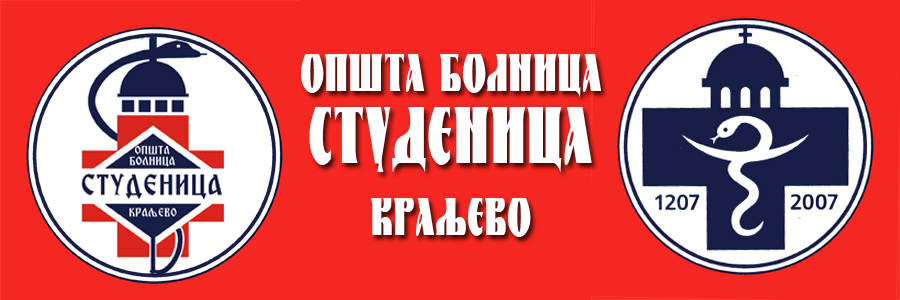 44.Упутство понуђачима како да сачине понуду75.Образац понуде205.аПодаци о  о подизвођачу225.бУчешће подизвођача – Изјава о учешћу подизвођача23      5.вПодаци о понуђачу који је учесник у заједничкој понуди246.Образац за оцену испуњености услова из члана 75. и 76. Закона о јавним набавкама и упутство како се доказује испуњеност тих услова256.аУслови које мора да испуни подизвођач у складу сачланом 80. Закона о ЈН286.бУслови које мора да испуни сваки понуђач из групе понуђача у складу са чланом 81. Закона о јавним набавкама286.1Образац за оцену испуњености услова из чланова 75.и 76. Закона о јавним набавкама297Модел оквирног споразума317.1Модел Уговора358Изјава о достављању средства финансијског обезбеђења за добро и благовремено извршење посла409Изјава о независној понуди4110Изјавa понуђача у складу са чланом 75. став 2. Закона о јавним набавкама4111Образац трошкова припреме понуде4212Образац понуде са структуром цене и техничком спецификацијом431Kompresor za vazduh Discover JAG-182Kompresor za vazduh Renner3Industriska veš mašina PCH 120 PV4Industriska veš mašina PC 20 PV5Industriska veš mašina PCF 24 PV6Industriska veš mašina PC 55 "LAVAMAC"7Industriski valjak VLP 27/38Industriska sušara S 20 P9Industriska sušara RSP 2510Industriska presa SGH 0211Industriska presa SGH T412Industriska presa SGH13Industriska sušara RSP5014Industriska veš mašina UWU 105-unline, 4515Usluge zavarivanja cevi i sudova pod pritiskom16Servisiranje čilera17Usluge održavanja instalacije medicinskih gasova i vakum pumpi18Servis sistema centralne klimatizacije19Redovno održavanje i servisiranje liftova20Servis rashladnih komora i frižidera u kuhinji21Servis i kontrola dizel agregata "Torpedo"22Usluge oštrenja hirurških instrumenata23Servisiranje klima na skeneru "Tadiran"24Usluga servisiranja elektro ventila i sistema upravljanja u kotlarnici25Usluga servisiranja sistema za upravljanje u hidro stanici26Servisiranje elektromotora, pumpi i ventilatora27Servisiranje i baždarenje vaga28Usluge periodičnog ispitivanja ispravnosti za dojavu požara29Usluga zamene delova na sistemima za dojavu požara30Ispitivanje uređaja za detekciju gasa AUKSEG-8831Redovna-periodična kontrola mobilnih uređaja za gašenje požara i hidrantske mreže32Usluga zamena delova na mobilnim uređajima za gašenje požara33Servisiranje unutrašnjih gasnih instalacija34Redovna kontrola instalacija za odvođenje dima i toplote (ventilacioni sistemi i PP klapne)35Periodično ispitivanje ventila sigurnosti36Zamena i ugradnja delova na ventilima sigurnosti37Periodično ispitivanje i baždarenje manometra38Usluga zamene i ugradnja delova na manometrima39Periodični pregled sudova pod pritiskom (unutrašnji i spoljašnji)40Periodično ispitivanje elektro i gromobranskih instalacija41Merenje emisije zagajućih materija na emiteru kotlarnice42Usluge zamene delova na trafostanice 10/0,4 kV; 4 x 1000 kVA, i spoljašnje rasvete1Kompresor za vazduh Discover JAG-182Kompresor za vazduh Renner3Industriska veš mašina PCH 120 PV4Industriska veš mašina PC 20 PV5Industriska veš mašina PCF 24 PV6Industriska veš mašina PC 55 "LAVAMAC"7Industriski valjak VLP 27/38Industriska sušara S 20 P9Industriska sušara RSP 2510Industriska presa SGH 0211Industriska presa SGH T412Industriska presa SGH13Industriska sušara RSP5014Industriska veš mašina UWU 105-unline, 4515Usluge zavarivanja cevi i sudova pod pritiskom16Servisiranje čilera17Usluge održavanja instalacije medicinskih gasova i vakum pumpi18Servis sistema centralne klimatizacije19Redovno održavanje i servisiranje liftova20Servis rashladnih komora i frižidera u kuhinji21Servis i kontrola dizel agregata "Torpedo"22Usluge oštrenja hirurških instrumenata23Servisiranje klima na skeneru "Tadiran"24Usluga servisiranja elektro ventila i sistema upravljanja u kotlarnici25Usluga servisiranja sistema za upravljanje u hidro stanici26Servisiranje elektromotora, pumpi i ventilatora27Servisiranje i baždarenje vaga28Usluge periodičnog ispitivanja ispravnosti za dojavu požara29Usluga zamene delova na sistemima za dojavu požara30Ispitivanje uređaja za detekciju gasa AUKSEG-8831Redovna-periodična kontrola mobilnih uređaja za gašenje požara i hidrantske mreže32Usluga zamena delova na mobilnim uređajima za gašenje požara33Servisiranje unutrašnjih gasnih instalacija34Redovna kontrola instalacija za odvođenje dima i toplote (ventilacioni sistemi i PP klapne)35Periodično ispitivanje ventila sigurnosti36Zamena i ugradnja delova na ventilima sigurnosti37Periodično ispitivanje i baždarenje manometra38Usluga zamene i ugradnja delova na manometrima39Periodični pregled sudova pod pritiskom (unutrašnji i spoljašnji)40Periodično ispitivanje elektro i gromobranskih instalacija41Merenje emisije zagajućih materija na emiteru kotlarnice42Usluge zamene delova na trafostanice 10/0,4 kV; 4 x 1000 kVA, i spoljašnje rasveteНАПОМЕНА:Р.бр.Назив документаДатум издавањаИздат од стране1.Извод из регистра надлежног државног органа (Агенције за привредне регистре)2.Правна лица: 1) Извод из казнене евиденције, односно уверењe основног суда на чијем подручју се налази седиште домаћег правног лица, односно седиште представништва или огранка страног правног лица, којим се потврђује да правно лице није осуђивано за кривична дела против привреде, кривична дела против животне средине, кривично дело примања или давања мита, кривично дело преваре; 2) Извод из казнене евиденције Посебног одељења за организовани криминал Вишег суда у Београду, којим се потврђује да правно лице није осуђивано за неко од кривичних дела организованог криминала; 3) Извод из казнене евиденције, односно уверење надлежне полицијске управе МУП-а, којим се потврђује да законски заступник понуђача није осуђиван за кривична дела против привреде, кривична дела против животне средине, кривично дело примања или давања мита, кривично дело преваре и неко од кривичних дела организованог криминала (захтев се може поднети према месту рођења или према месту пребивалишта законског заступника). Уколико понуђач има више законских заступника дужан је да достави доказ за сваког од њих.  Предузетници и физичка лица: Извод из казнене евиденције, односно уверење надлежне полицијске управе МУП-а, којим се потврђује да није осуђиван за неко од кривичних дела као члан организоване криминалне групе, да није осуђиван за кривична дела против привреде, кривична дела против животне средине, кривично дело примања или давања мита, кривично дело преваре (захтев се може поднети према месту рођења или према месту пребивалишта).4.4.1.  Потврда (уверење) Пореске управе за измирене доспеле обавезе које администрира ова управа4.4.2. Потврда(уверење) надлежне управе локалне самоуправе за измирене доспеле обавезе по основу изворних локалних јавних прихода/Назив фирме/                                   , /адреса/, /име и презиме лица које га заступа/  Матични број: ПИБ: Број рачуна:                                           који се води код                                               банке Број телефона:E-mail адреса:Предмет:Трошак израде понуде са урачунатим ПДВ – ом:1.2.3.4.5.УКУПНО:Р. бр.Назив добраЈед. мереКол.Јед. Цена без ПДВСтопа ПДВЈед. Цена са ПДВ-омУкупна цена без ПДВПроизвођач1.Филтер уљаКом.12Сепаратор уљаКом.13Филтер ваздухаКом.14Уље Ком.15Цена радног сата сервисера за услугу сервисирања апарата (Цена сервисног сата за извршене услуге које понуђач даје обавезно укључују све трошкове: транспорта (опреме, уређаја и људства), дефектажу, демонтажу, сервисне активности монтажу, пробу и пуштање у рад)Час1Укупна вредност без ПДВУкупна вредност без ПДВУкупна вредност без ПДВУкупна вредност без ПДВУкупна вредност без ПДВУкупна вредност без ПДВУкупна вредност без ПДВПопуст  у %Попуст  у %Попуст  у %Попуст  у %Попуст  у %Попуст  у %Попуст  у %Укупна вредност без ПДВ са попустомУкупна вредност без ПДВ са попустомУкупна вредност без ПДВ са попустомУкупна вредност без ПДВ са попустомУкупна вредност без ПДВ са попустомУкупна вредност без ПДВ са попустомУкупна вредност без ПДВ са попустомУкупан ПДВ у дин.Укупан ПДВ у дин.Укупан ПДВ у дин.Укупан ПДВ у дин.Укупан ПДВ у дин.Укупан ПДВ у дин.Укупан ПДВ у дин.Укупна вредност са ПДВУкупна вредност са ПДВУкупна вредност са ПДВУкупна вредност са ПДВУкупна вредност са ПДВУкупна вредност са ПДВУкупна вредност са ПДВР. бр.Назив добраЈед. мереКол.Јед. Цена без ПДВСтопа ПДВЈед. Цена са ПДВ-омУкупна цена без ПДВПроизвођач1.Филтер уљаКом.12Сепаратор уљаКом.13Филтер ваздухаКом.14Уље Ком.15Цена радног сата сервисера за услугу сервисирања апарата (Цена сервисног сата за извршене услуге које понуђач даје обавезно укључују све трошкове: транспорта (опреме, уређаја и људства), дефектажу, демонтажу, сервисне активности монтажу, пробу и пуштање у рад)Час1Укупна вредност без ПДВУкупна вредност без ПДВУкупна вредност без ПДВУкупна вредност без ПДВУкупна вредност без ПДВУкупна вредност без ПДВУкупна вредност без ПДВПопуст  у %Попуст  у %Попуст  у %Попуст  у %Попуст  у %Попуст  у %Попуст  у %Укупна вредност без ПДВ са попустомУкупна вредност без ПДВ са попустомУкупна вредност без ПДВ са попустомУкупна вредност без ПДВ са попустомУкупна вредност без ПДВ са попустомУкупна вредност без ПДВ са попустомУкупна вредност без ПДВ са попустомУкупан ПДВ у дин.Укупан ПДВ у дин.Укупан ПДВ у дин.Укупан ПДВ у дин.Укупан ПДВ у дин.Укупан ПДВ у дин.Укупан ПДВ у дин.Укупна вредност са ПДВУкупна вредност са ПДВУкупна вредност са ПДВУкупна вредност са ПДВУкупна вредност са ПДВУкупна вредност са ПДВУкупна вредност са ПДВР. брНазив добраНорма часЦенанорма часаЦенанорма часаУкупно     3x4Цена резервног делаУкупно 5+6Јед. Цена без ПДВСтопа ПДВЈед. Цена са ПДВ-омУкупна цена без ПДВ.12344561Замена- лежај осовине бубња  SKF2Замена семенинг осовине бубња3Замена- конусна хилзна лежаја осов ине бубња4Замена декли семенинга (прирубница) PCH 1205Замена електронски термостат6Замена- сонда електронског термостата ЕТ 247 Замена- парни пнеуматски вентил 1 цол8Замена ваздушни разводник 5/2 pch 1209Замена припремна група за ваздух PCH 12010Замена преусмерено ако11Замена шпулне електромагнетне спојнице12Замена ролер електромагнетне спојнице13Замена дрсна плоча електромагнетне спојнице14Замена електровентил 6/4 за воду15Замена клин каиша SPA 335016Замена клин каиша SPA 160017Замена клин каиша SPA 224018Замена клин каиша SPA 142019Замена контактор CN 4020Замена контактор КО 6221Замена магнетни прекидач тражења врата22Замена нех нивоа23Замена ОH реле ПCH 12024Замена нивостат25LPD маст26Замена баланс штангле краћа27Замена баланс штангла дужа28Замена хидраулични амортизер29Замена механички амортизер30Замена -гума на вратима31Замена -бравице за затварање унутрашњих врата32Замена -механизма за затварање спољних врата33Замена -сонде за паре34Замена -мембране електовентила 6/4 ” за воду35Замена -шпулне водног вентила 6/4”36Замена -парно црево37Замена -клинасти каиш СПБ2020ЛW38Замена -клапне за испуст воде са мембраном испуста пнеуматским клипом.39Замена -шпулне за парни вентил40Замена -пнеуматског разводника (регулатор за ваздух)41Замена -кочнице- ферода42Замена -парно црево43Замена -прекидач трофазни 40 А РК44Замена -прекидач 10 А45Замена -тастер прекидача 10 А46Замена -микро прекидач47Замена -мерач броја обртаја ОХ 20048Замена – механички амортизерУкупна вредност без ПДВПопуст %Укупна вредност без ПДВ са попустомУкупан ПДВ у дин.Укупна вредност са ПДВР. брНазив добраНорма часЦенанорма часаЦенанорма часаУкупно     3x4Цена резервног делаУкупно 5+6Јед. Цена без ПДВСтопа ПДВЈед. Цена са ПДВ-омУкупна цена без ПДВ.12344561Замена- лежај осовине бубња већи  SKF2Замена- лежај осовине бубња мањи  SKF Замена семенинг осовине бубња3Замена семенинг осовине бубња 4Замена програматор Митsubichi5Замена електронски термостат ТS 246Замена- сонда електронског термостата ЕТ 247Замена водни вентил 3/4 8Замена водни трокраки вентил 9Замена клин каиша 17х 230010Замена клин каиша SPZ х140011LPD маст12Замена нивостат13Замена дрсна плоча електромагнетне спојнице14Замена контактор CN1615Замена контактор  CN 1016Замена биксне осовине бубња PC 2017Замена хилзне лежаја АHX18Замена тулец лежаја19Замена хидраулични амортизер20Замена механички амортизер21Замена гума врата PC 2022Замена гума стакла PC 2023Замена -парни пнеуматски вентил ¾”24Замена -парно црево ¾”25Замена -пумпе за испуст воде са клапномУкупна вредност без ПДВПопуст %Укупна вредност без ПДВ са попустомУкупан ПДВ у дин.Укупна вредност са ПДВР. брНазив добраНорма часЦенанорма часаЦенанорма часаУкупно     3x4Цена резервног делаУкупно 5+6Јед. Цена без ПДВСтопа ПДВЈед. Цена са ПДВ-омУкупна цена без ПДВ.12344561Замена испусни вентил Д-762Замена- вентил ¾ Данфус3Замена- гума врата PCF- 244Замена редуцир мех Фи 90/Фи 755Замена клин каиш PCF- 246Замена- лежај осовине бубња већи SKF7 Замена- лежај осовине бубња мањи SKF8Замена семенинг GOEZE графитни9Замена противобруч семенинг Гоетезе10Замена биксна осовине PCF-2411Замена парни вентил пнеуматски 3/412Замена-релејна плоча Фибер PCF 2413Замена програматор Фибер L 614Замена контактор 32 А15Замена ваздушни разводник 3/1 PCF 2416Замена мех нивоа17Замена LPD маст18Замена хидраулични амортизер19Замена шпула водног вентила Јакша 6/420Замена шпулна вентила Јакса 6/421Замена клин каиша SPA142022Замена клин каиша SPА 160023Замена клин каиша СПА 224024Замена контактор CN 4025Замена контактор КО 6226Замена магнетни прекидач тражења врата27Замена нех нивоа28Замена ОH реле PCF 12029Замена нивостат30LPD маст31Замена баланс штангле краћа32Замена баланс штангла дужа33Замена хидраулични амортизер34Замена механички амортизер35Замена мембрана 6/4 вода36Замена мембрана испуста37Замена- пумпе за испуст воде са клапном38Замена -парно црево ¾”39Замена- електропрекидача за затварање врата40Замена- механички амортизерУкупна вредност без ПДВПопуст %Укупна вредност без ПДВ са попустомУкупан ПДВ у дин.Укупна вредност са ПДВР. бр.Назив добраЈед. мереКол.Јед. Цена без ПДВСтопа ПДВЈед. Цена са ПДВ-омУкупна цена без ПДВПроизвођач1.Bravica vrataКом.12Crevo za paruКом.13Crevo za voduКом.14Elektromagnetni ventil za paruКом.15 Elektromagnetni ventil za voduKom.16Ispusni ventilKom.17 Senzor brzineKom.18Senzor temperatureKom.1Укупна вредност без ПДВУкупна вредност без ПДВУкупна вредност без ПДВУкупна вредност без ПДВУкупна вредност без ПДВУкупна вредност без ПДВУкупна вредност без ПДВПопуст  у %Попуст  у %Попуст  у %Попуст  у %Попуст  у %Попуст  у %Попуст  у %Укупна вредност без ПДВ са попустомУкупна вредност без ПДВ са попустомУкупна вредност без ПДВ са попустомУкупна вредност без ПДВ са попустомУкупна вредност без ПДВ са попустомУкупна вредност без ПДВ са попустомУкупна вредност без ПДВ са попустомУкупан ПДВ у дин.Укупан ПДВ у дин.Укупан ПДВ у дин.Укупан ПДВ у дин.Укупан ПДВ у дин.Укупан ПДВ у дин.Укупан ПДВ у дин.Укупна вредност са ПДВУкупна вредност са ПДВУкупна вредност са ПДВУкупна вредност са ПДВУкупна вредност са ПДВУкупна вредност са ПДВУкупна вредност са ПДВР. брНазив добраНорма часЦенанорма часаУкупно     3x4Цена резервног делаУкупно 5+6Јед. Цена без ПДВСтопа ПДВЈед. Цена са ПДВ-омУкупна цена без ПДВ.1234561Замена молтон платна VL272Замена еластопреса3Замена парног црева 3/44Замена парног црева 1/25Замена транспортне траке VL 276Замена водилне траке VL 277Замена облога вретена трака 8Замена лежаја осовине бубња9Замена кондез лонца термодинамичког VL 2710Замена термо показивача11Замена варијаторског каиша12Замена пнеуматског разводника13Замена- траке за слагалицу14Замена- (поправка цилиндра са клипом за подизање корита)15Обрада корита16Замена-ланца и ланчаника за покретање ваљка17Замена -вођице за водилне траке18Замена -лежаја на осовини за окретање ваљка19Замена -припремне за ваздухУкупна вредност без ПДВПопуст %Укупна вредност без ПДВ са попустомУкупан ПДВ у дин.Укупна вредност са ПДВР. брНазив добраНорма часЦенанорма часаУкупно     3x4Цена резервног делаУкупно 5+6Јед. Цена без ПДВСтопа ПДВЈед. Цена са ПДВ-омУкупна цена без ПДВ.1234561 Замена Водилно коло НТ2Замена осовине погонске РС203Замена  осовине носеће РС 204Замена  осовине бубња РС 205Замена турбине вентилатора6Замена часовног DIEHL7Замена комбистата IТ 1838Замена -грејача9Замена- брзи одвајач кондезата10Замена –лежаја на осовини ( погонској носећој и осовини бубња)11Замена –клинасти каиш12Поправка врата Укупна вредност без ПДВПопуст %Укупна вредност без ПДВ са попустомУкупан ПДВ у дин.Укупна вредност са ПДВР. брНазив добраНорма часЦенанорма часаУкупно     3x4Цена резервног делаУкупно 5+6Јед. Цена без ПДВСтопа ПДВЈед. Цена са ПДВ-омУкупна цена без ПДВ.1234561 Замена Водилно коло НТ2Замена осовине погонске РС203Замена  осовине носеће РС 204Замена  осовине бубња РС 205Замена турбине вентилатора6Замена часовног DIEHL7Замена комбистата IТ 1838Замена -грејача9Замена- брзи одвајач кондезата10Замена –лежаја на осовини ( погонској носећој и осовини бубња)11Замена –клинасти каиш12Поправка врата Р. брНазив добраНорма часЦенанорма часаУкупно     3x4Цена резервног делаУкупно 5+6Јед. Цена без ПДВСтопа ПДВЈед. Цена са ПДВ-омУкупна цена без ПДВ.1234561Замена пнеуматског разводника2Замена кондез лонца3Замена припремна група4Замена парно црево5Замена опруге6Замена- брзи одвајач кондезата замена- песколовац7Замена- поправка цилиндра са клипом за подизање радонг стола8Замена-регулатор за ваздух9Замена- временски релеј ОРТ 55Укупна вредност без ПДВПопуст %Укупна вредност без ПДВ са попустомУкупан ПДВ у дин.Укупна вредност са ПДВР. брНазив добраНорма часЦенанорма часаУкупно     3x4Цена резервног делаУкупно 5+6Јед. Цена без ПДВСтопа ПДВЈед. Цена са ПДВ-омУкупна цена без ПДВ.1234561Замена пнеуматског разводника2Замена кондез лонца3Замена припремна група4Замена парно црево5Замена опруге6Замена – поправка цилиндра са клипом за подизање радног стола7Замена-регулатор за ваздух8Замена- брзи одвајач кондезата9Замена- временски релеј ОРТ 55Укупна вредност без ПДВПопуст %Укупна вредност без ПДВ са попустомУкупан ПДВ у дин.Укупна вредност са ПДВР. брНазив добраНорма часЦенанорма часаУкупно     3x4Цена резервног делаУкупно 5+6Јед. Цена без ПДВСтопа ПДВЈед. Цена са ПДВ-омУкупна цена без ПДВ.1234561Замена пнеуматског разводника2Замена кондез лонца3Замена припремна група4Замена парно црево5Замена опруге6Замена – брзи одвајач кондезата7Замена – поправка цилиндра са клипом за подизање радног стола8Замена-регулатор за ваздух9Замена- временски релеј ОРТ 55Укупна вредност без ПДВПопуст %Укупна вредност без ПДВ са попустомУкупан ПДВ у дин.Укупна вредност са ПДВР. брНазив добраНорма часЦенанорма часаУкупно     3x4Цена резервног делаУкупно 5+6Јед. Цена без ПДВСтопа ПДВЈед. Цена са ПДВ-омУкупна цена без ПДВ.1234561 Замена Водилно коло RSP 502Замена осовине погонске RSP 503Замена лежаја осовине RSP 504Замена пнеуматског рљазводника 3/2 RSP 505Замена припремне групе са кондезом RSP 506Замена торног кола RSP 507Замена контактора CN 168Замена временског релеја 9Замена контактора КО 4010Замена термометра11Замена  - платна12Замена- пнеуматски клип за затварање врата13Поправка транспортке траке за убацивање и вађење веша из сушаре14Замена- брзи одвајач кондезатаУкупна вредност без ПДВПопуст %Укупна вредност без ПДВ са попустомУкупан ПДВ у дин.Укупна вредност са ПДВР. брНазив добраКом. Јед. Цена без ПДВСтопа ПДВЈед. Цена са ПДВ-омУкупна цена без ПДВ.121 Месечно превентивно одржавањеком1Укупна вредност без ПДВУкупна вредност без ПДВУкупна вредност без ПДВУкупна вредност без ПДВУкупна вредност без ПДВПопуст  у %Попуст  у %Попуст  у %Попуст  у %Попуст  у %Укупна вредност без ПДВ са попустомУкупна вредност без ПДВ са попустомУкупна вредност без ПДВ са попустомУкупна вредност без ПДВ са попустомУкупна вредност без ПДВ са попустомУкупан ПДВ у дин.Укупан ПДВ у дин.Укупан ПДВ у дин.Укупан ПДВ у дин.Укупан ПДВ у дин.Укупна вредност са ПДВУкупна вредност са ПДВУкупна вредност са ПДВУкупна вредност са ПДВУкупна вредност са ПДВР. бр.Назив добраЈед. мереКол.Јед. Цена без ПДВСтопа ПДВЈед. Цена са ПДВ-омУкупна цена без ПДВПроизвођач1Usluge zavarivanja, cevi i sudova pod pritiskomČas.1Укупна вредност без ПДВУкупна вредност без ПДВУкупна вредност без ПДВУкупна вредност без ПДВУкупна вредност без ПДВУкупна вредност без ПДВУкупна вредност без ПДВПопуст  у %Попуст  у %Попуст  у %Попуст  у %Попуст  у %Попуст  у %Попуст  у %Укупна вредност без ПДВ са попустомУкупна вредност без ПДВ са попустомУкупна вредност без ПДВ са попустомУкупна вредност без ПДВ са попустомУкупна вредност без ПДВ са попустомУкупна вредност без ПДВ са попустомУкупна вредност без ПДВ са попустомУкупан ПДВ у дин.Укупан ПДВ у дин.Укупан ПДВ у дин.Укупан ПДВ у дин.Укупан ПДВ у дин.Укупан ПДВ у дин.Укупан ПДВ у дин.Укупна вредност са ПДВУкупна вредност са ПДВУкупна вредност са ПДВУкупна вредност са ПДВУкупна вредност са ПДВУкупна вредност са ПДВУкупна вредност са ПДВР. бр.Назив добраЈед. мереКол.Јед. Цена без ПДВСтопа ПДВЈед. Цена са ПДВ-омУкупна цена без ПДВПроизвођачIzvlačenje freona iz sistema rekuperatorom i pretakanje u boce za odlaganje sa predajom reciklažnom centru.kg.1Traženje mesta curenja gasa Azotom po utrošenoj boci. (Može da se utroši i do 5 i više boca zbog veličine sistema.)kom.1Demontaža deklija glave kom.1Zamena gumica ventila na glavi kom.1Zamena opruga ventila kom.1Zamena pločica ventila kom.1Kompletan remont glave kompresora. (Kompresor ima 6 glava)kom.1Izrada dihtunga glave kompresora na licu mesta.kom.1Zamena ulja u kompresoru sa novim SUNISO 4 GS. (U kompresoru ima 30 l) l1Istakanje postojećeg starog ulja u odgovarajuće sudove i predaja reciklažnom centru.l1Zamena kompletnog tela elektromagnetnog ventila sa odgovarajućim Danfos ili Alco i ponovno dihtovanje komponenti u nizu sa brzo vezujućim lakom.kom.1Zamena termoekspanzionog ventila sa odgovarajućom diznom. Stelovanje ventila u radu posle punjenja freonom. Fabrikat Danfos ili Alco.kom.1Zamena rota lok ventila sa dihtovanjem.kom.1Po završenom servisu vakumiranje sistema i ostavljanje pod pritiskom azota od 25 bari 24 sata. kom.1Punjenje sistema freonom R22kg.1Zamena dotrajalih bešavnih cevi 5/4" sa kolenima sa atestiranim variocem.m1Укупна вредност без ПДВУкупна вредност без ПДВУкупна вредност без ПДВУкупна вредност без ПДВУкупна вредност без ПДВУкупна вредност без ПДВУкупна вредност без ПДВПопуст  у %Попуст  у %Попуст  у %Попуст  у %Попуст  у %Попуст  у %Попуст  у %Укупна вредност без ПДВ са попустомУкупна вредност без ПДВ са попустомУкупна вредност без ПДВ са попустомУкупна вредност без ПДВ са попустомУкупна вредност без ПДВ са попустомУкупна вредност без ПДВ са попустомУкупна вредност без ПДВ са попустомУкупан ПДВ у дин.Укупан ПДВ у дин.Укупан ПДВ у дин.Укупан ПДВ у дин.Укупан ПДВ у дин.Укупан ПДВ у дин.Укупан ПДВ у дин.Укупна вредност са ПДВУкупна вредност са ПДВУкупна вредност са ПДВУкупна вредност са ПДВУкупна вредност са ПДВУкупна вредност са ПДВУкупна вредност са ПДВР. бр.Назив добраЈед. мереКол.Јед. Цена без ПДВСтопа ПДВЈед. Цена са ПДВ-омУкупна цена без ПДВ1Функционално испитивање прикључних радних места за КИСЕОНИККом.12Функционално испитивање прикључних радних места за КОМП.ВАЗДУХКом.13Функционално испитивање прикључних радних места за АЗОТ-ОКСИДУЛКом.14Функционално испитивање прикључних радних места за ВАКУУМКом.15Функционално испитивање прикључних радних места за AIR MOTORКом.16Функционално испитивање прикључних радних места за za odvod viška gasova AGSSКом.1                                                                                                                                          УКУПНА ВРЕДНОСТ (без ПДВ)                                                                                                                                          УКУПНА ВРЕДНОСТ (без ПДВ)                                                                                                                                          УКУПНА ВРЕДНОСТ (без ПДВ)                                                                                                                                          УКУПНА ВРЕДНОСТ (без ПДВ)                                                                                                                                          УКУПНА ВРЕДНОСТ (без ПДВ)                                                                                                                                          УКУПНА ВРЕДНОСТ (без ПДВ)                                                                                                                                          УКУПНА ВРЕДНОСТ (без ПДВ)Р. бр.Назив добраЈед. мереКол.Јед. Цена без ПДВСтопа ПДВЈед. Цена са ПДВ-омУкупна цена без ПДВ1Функционално испитивање редукционе станице за КИСЕОНИК (капацитета 75Nm2/h)Ком.12Функционално испитивање редукционе станице за АЗОТ-ОКСИДУЛ (капацитета 75Nm2/h)Ком.13Функционално испитивање станице КОМПРИМОВАНОГ ВАЗДУХА (једна станица)Ком.14Функционално испитивање станице ВАКУУМА (две станице)Ком.1                                                                                                                                          УКУПНА ВРЕДНОСТ (без ПДВ)                                                                                                                                          УКУПНА ВРЕДНОСТ (без ПДВ)                                                                                                                                          УКУПНА ВРЕДНОСТ (без ПДВ)                                                                                                                                          УКУПНА ВРЕДНОСТ (без ПДВ)                                                                                                                                          УКУПНА ВРЕДНОСТ (без ПДВ)                                                                                                                                          УКУПНА ВРЕДНОСТ (без ПДВ)                                                                                                                                          УКУПНА ВРЕДНОСТ (без ПДВ)AAРезервни делови за станице О2 и N2O, произвођача „Drager“, капацитета 75Nm3/hРезервни делови за станице О2 и N2O, произвођача „Drager“, капацитета 75Nm3/hРезервни делови за станице О2 и N2O, произвођача „Drager“, капацитета 75Nm3/hРезервни делови за станице О2 и N2O, произвођача „Drager“, капацитета 75Nm3/hРезервни делови за станице О2 и N2O, произвођача „Drager“, капацитета 75Nm3/hРезервни делови за станице О2 и N2O, произвођача „Drager“, капацитета 75Nm3/hР.б.ПроизвођНазив резервног делаЈед.мерКол.Јединична цена без ПДВЈединична цена без ПДВЈединична цена са ПДВ1DrägerСинтер метал филтер за вентилком.12DrägerСинтер метал филтерком.13DrägerУлозак-патрона вентилаком.14DrägerМембранаком.15DrägerДихтунгком.16DrägerTAPPETком.17DrägerСитоком.18DrägerМембранаком.19DrägerCLOSING BOLTком.110DrägerCRATER 3ком.111DrägerКратер вентилаком.112DrägerDIAPHRAGM 3, PERBUNANEком.113DrägerЕлектромагнетни вентилком.114DrägerУмањивац притискаком.115DrägerСензор притискаком.116DrägerДавач контактаком.117DrägerРелеком.118DrägerБакарни лук једноструки O2ком.119DrägerБакарни лук дупли за О2ком.120DrägerБакарни лук једноструки N2Oком.121DrägerБакарни лук дупли за N2Oком.122DrägerДихтунг бакарником.123DrägerПрофилисани дихтунгком.124DrägerЗапорни вентилком.125DrägerМембрана запорног вентилаком.126DrägerБакарни прстенком.127DrägerПреклопни вентилком.128DrägerЗаптивач S.M Филтерком.129DrägerГл. зауставни вентил са синтер филтеромком.130DrägerРедукциони вентил 80m3/h, зa O2 - за линију из резервоараком.131DrägerVIE сет за линију течног кисеоникаком.132DrägerКонтактни манометар за хладну таблу 22 - G1/4ком.133DrägerКолекторска цев за 2 боце са неповратним вентилима леваком.134DrägerКолекторска цев за 2 боце са неповратним вентилима деснаком.135DrägerКолекторска цев за 3 боце са неповратним вентилима леваком.136DrägerКолекторска цев за 3 боце са неповратним вентилима деснаком.137DrägerПоклопацком.138DrägerВентил сигурностиком.139DrägerМанометар 25ком.140DrägerМанометар 300ком.141DrägerЗаптивка манометраком.142DrägerМанометар 15ком.143DrägerРастеретни вентилком.144DrägerДистрибутивни блок 3F/O2ком.145DrägerДистрибутивни блок 3F/NBком.146DrägerСензор притиска 25barком.147DrägerСензор притиска 200barком.148DrägerДихтунг за везу прикључног лука и боце за кисеоник ком.149DrägerДихтунг за везу прикључног лука и боце за азотоксидул ком.150DrägerДихтунг за везу боце О2 и прикључног лукаком.151DrägerДихтунг за везу боце Н2О и прикључног лукаком.1А- Укупaн збир јединичних цена резервних делова произвођача „Drager“:А- Укупaн збир јединичних цена резервних делова произвођача „Drager“:А- Укупaн збир јединичних цена резервних делова произвођача „Drager“:А- Укупaн збир јединичних цена резервних делова произвођача „Drager“:А- Укупaн збир јединичних цена резервних делова произвођача „Drager“:А- Укупaн збир јединичних цена резервних делова произвођача „Drager“:ВВСписак резервних делова за сервис и одржавање вакум пумпиСписак резервних делова за сервис и одржавање вакум пумпиСписак резервних делова за сервис и одржавање вакум пумпиСписак резервних делова за сервис и одржавање вакум пумпиСписак резервних делова за сервис и одржавање вакум пумпиР.бПроизвођ.Назив резервног делаЈед.мерКол.Јединична цена без ПДВЈединична цена са ПДВ1BuschСепаратор уља 70x375Ком.12BuschФилтер уљаКом.13BuschУље вакуум пумпе ВМ100Lit.14BuschРотор пумпе 160Ком.15BuschЛамела пумпе 160Ком.16BuschЦилиндар пумпе пумпе 160Ком.17BuschДихтунг блока мотора пумпе 160Ком.18BuschДихтунг задњег поклопца пумпе 160Ком.19BuschДихтунг поклопца нивоказа пумпе 160Ком.110BuschДихтунг издувне гране пумпе 160Ком.111BuschХладњак пумпе 160Ком.112BuschСпојница мотора пумпе 160Ком.113BuschAbluft вентил пумпе 160Ком.114BuschРотор пумпе 250Ком.115BuschЛамела пумпе 250Ком.116BuschЦилиндар пумпе пумпе 250Ком.117BuschДихтунг блока мотора пумпе 250Ком.118BuschДихтунг поклопца нивоказа пумпе 250Ком.119BuschДихтунг издувне гране пумпе 250Ком.120BuschХладњак пумпе 250Ком.121BuschСпојница мотора пумпе 250Ком.122DragerВакум филтер елемент за филтерску групуКом.123KončarБројач радних сати механичкиКом.124KončarЕлектро склопка у ормануКом.125KončarБиметална заштита за мотор 7.5кWКом.126SiemensТајмер за пребацивање рада са пумпе на пумпуКом.127DanfossВакууметар у ормануКом.128SemperitФлексибилно црево за вакуум Ø75Мет.129DragerФилтер за бактерицидне филтере – стари типКом.1В  - Укупaн збир јединичних цена резервних делова произвођача „BUSCH“:В  - Укупaн збир јединичних цена резервних делова произвођача „BUSCH“:В  - Укупaн збир јединичних цена резервних делова произвођача „BUSCH“:В  - Укупaн збир јединичних цена резервних делова произвођача „BUSCH“:В  - Укупaн збир јединичних цена резервних делова произвођача „BUSCH“:ГОстали резервни делови неопходни за сервис и одржавање подстаница медицинских гасоваОстали резервни делови неопходни за сервис и одржавање подстаница медицинских гасоваОстали резервни делови неопходни за сервис и одржавање подстаница медицинских гасоваОстали резервни делови неопходни за сервис и одржавање подстаница медицинских гасоваОстали резервни делови неопходни за сервис и одржавање подстаница медицинских гасоваР.бНазив резервног делаЈед.мерКол.Јединична цена без ПДВ-аЈединична цена са ПДВ-ом1Специјалне одмашћене бакарне цеви за медицинске гасове и вакуум, издрађене по стандарду SRPS EN 13348 (доставити атесте за цеви које се нуде), тврде R290, глатко вучене - у комплету са свим неопходним бакарним фитингом, елементима за спајање цеви и монтажу1.1Cu cev Ø   8 x 1.0 mmМет.11.2Cu cev Ø 12 x 1.0 mmМет.11.3Cu cev Ø 15 x 1.0 mmМет.11.4Cu cev Ø 22 x 1.0 mmМет.11.5Cu cev Ø 28 x 1.5 mmМет.1 2Специјални, месингани, одмашћени кугласти вентли, за медицинске гасове и вакуум, у комплету са растављивим холендерским везама2.1Кугласти вентил DN10 NP65 комплет с прирубницамаКом.12.2Кугласти вентил DN15 NP65 комплет с прирубницамаКом.12.3Кугласти вентил DN20 NP40 комплет с прирубницамаКом.12.4Кугласти вентил DN25 NP40 комплет с прирубницамаКом.12.5Кугласти вентил DN32 NP25 комплет с прирубницамаКом.12.6Кугласти вентил DN40 NP25 комплет с прирубницамаКом.13Дихтунг прикључног местаком.14Дихтунг O-ring за потрошачко радно местоком.15Дихтунг гумица за потрошачко радно место ком.16Дихтунг гумица за потрошачко радно местоком.17Комплетно потрошачко радно местом DIN стандардком.18Контролно вентилска касета са интегрисаном звучном и визуелном сигнализацијом, са предњим вратима и бравом на избијање, по стандарду ЕН7396, димензија 370х450х72мм, за контролу и праћење снабдевања гасовима са могућством искључивања – за 1 гасчас19Контролно вентилска касета са интегрисаном звучном и визуелном сигнализацијом, са предњим вратима и бравом на избијање, по стандарду ЕН7396, димензија 370х450х72мм, за контролу и праћење снабдевања гасовима са могућством искључивања – за 2 гасаком110Контролно вентилска касета са интегрисаном звучном и визуелном сигнализацијом, са предњим вратима и бравом на избијање, по стандарду ЕН7396, димензија 370х450х72мм, за контролу и праћење снабдевања гасовима са могућством искључивања – за 3 гасаком111Контролно вентилска касета са интегрисаном звучном и визуелном сигнализацијом, са предњим вратима и бравом на избијање, по стандарду ЕН7396, димензија 655х450х72мм, за контролу и праћење снабдевања гасовима са могућством искључивања – за 4 гасаком112Контролно вентилска касета са интегрисаном звучном и визуелном сигнализацијом, са предњим вратима и бравом на избијање, по стандарду ЕН7396, димензија 655х450х72мм, за контролу и праћење снабдевања гасовима са могућством искључивања – за 5 гасоваком113Алармни сигнализаотр стања притиска медицинских гасова и вакуума, за до 3 гаса, узидна монтажаком114Алармни сигнализаотр стања притиска медицинских гасова и вакуума, за до 6 гасова, узидна монтажаком115Зидни алуминијумски канал димензије 120х70мм за смештај електро или гасних прилључница - једнострукиком116Зидни алуминијумски канал димензије 220х70мм за смештај електро и гасних прилључница - двоострукиком117Медицинска шина 25х10мм, назидна, носивости 40кг/м, за ношење опреме и инструменатаком118Електро прикључница, шуко 16A/230V, за монтажу у алу канал, са уградном дозномком119PIN прикључница за изједначење потенцијала, за монтажу у каналком120Рачунарска прикључница RJ45, за монтажу у каналком121Зидни алуминијумски профил са директним и индиректним светлом, са прекидачима за паљење/гашење, комплет за 1 креветком1Г- Укупaн збир јединичних цена резервних делова:Г- Укупaн збир јединичних цена резервних делова:Г- Укупaн збир јединичних цена резервних делова:Г- Укупaн збир јединичних цена резервних делова:III - УКУПАН ЗБИР ЈЕДИНИЧНИХ ЦЕНА РЕЗЕРВНИХ ДЕЛОВА (А+Б+В+Г):III - УКУПАН ЗБИР ЈЕДИНИЧНИХ ЦЕНА РЕЗЕРВНИХ ДЕЛОВА (А+Б+В+Г):III - УКУПАН ЗБИР ЈЕДИНИЧНИХ ЦЕНА РЕЗЕРВНИХ ДЕЛОВА (А+Б+В+Г):III - УКУПАН ЗБИР ЈЕДИНИЧНИХ ЦЕНА РЕЗЕРВНИХ ДЕЛОВА (А+Б+В+Г):Врста услугаУкупно без ПДВ-аУкупно са ПДВ-омI – Функционално испитивање прикључних радних местаII - Функционално испитивање станица за мед.гасове и вакуумIII -  УКУПАН ЗБИР ЈЕДИНИЧНИХ ЦЕНА РЕЗЕРВНИХ ДЕЛОВА ( А+Б+В+Г):IV - ЦЕНА РАДНОГ САТА:V – ПУТНИ ТРОШКОВИ:Укупна вредност  без ПДВ-a ( I + II+ III + IV + V):Попуст  у %Укупна вредност без ПДВ са попустомУкупан ПДВ у дин.:Укупнa вредност са ПДВ-ом (I + II + III + IV + V):Р. бр.Назив добраЈед. мереКол.Јед. Цена без ПДВСтопа ПДВЈед. Цена са ПДВ-омУкупна цена без ПДВПроизвођачПроизвођач1.Demontaža postojećih filtera iz klima komoraком12Izduvavanje komprimovanim vazduhom izmenjivača toplote, rotora, ekonovenata, odmaščćivanje I čišćenje ventilacionih kola ventilatora klima komora.Usisavanje prašine I čišćenje zidova klima komora I brisanje zidova klima komora sa dezinfekcionim rastvorima.ком13Isporuka I ugradnja dzepnih filtera (I stepena filtracije) klase G-4, dimenzije filtera su: 310x250 dubina vreće 370mmком14Isporuka I ugradnja filtera (II stepen filtracije) u klasi F-5 filterski elementi treba da bude antimikrobni.592x592 dubina vreća 600 mm a 6komком15Isporuka I ugradnja filtera (II stepen filtracije) u klasi F-5 filterski elementi treba da bude antimikrobni.592x533  dubina vreća 600 mm a 6komком16Isporuka I ugradnja filtera (II stepen filtracije) u klasi F-5 filterski elementi treba da bude antimikrobni.592x488  dubina vreća 600 mm a 6komком17Isporuka I ugradnja filtera (II stepen filtracije) u klasi F-5 filterski elementi treba da bude antimikrobni.592x390  dubina vreća 600 mm a 6komком18Isporuka I ugradnja filtera (II stepen filtracije) u klasi F-5 filterski elementi treba da bude antimikrobni.592x388  dubina vreća 600 mm a 6komком19Isporuka I ugradnja filtera (II stepen filtracije) u klasi F-5 filterski elementi treba da bude antimikrobni.592x360  dubina vreća 600 mm a 6komком110Isporuka I ugradnja filtera (II stepen filtracije) u klasi F-5 filterski elementi treba da bude antimikrobni.593x332  dubina vreća 600 mm a 3komком111Isporuka I ugradnja filtera (II stepen filtracije) u klasi F-5 filterski elementi treba da bude antimikrobni.593x310  dubina vreća 600 mm a 3komком112После замене филтера извршити мерење падова притиска  новоуграђених филтерских елемената са израдом протокола о добијеним резултатима.Мерење извршити на свим клима коморама.Ком.113Демонтажа догрејачке секције у машинској просторији у објекту хируршког блокаЗавршно чишћење извршити одговарајућим дезинфекционим средствима114Демонтажа догрејачке секције у спуштеним плафонима у објекту хируршког блокаОбавеза понуђача је да изврши демонтажу и монтажу спуштених плафонаЗавршно чишћење извршити одговарајућим дезинфекционим средствимаКом. 115Испорука и уградња апсолутних (HEPA) филтера у класи H13457x457x150ком116Испорука и уградња апсолутних (HEPA) филтера у класи H13305x610x292ком117Испорука и уградња апсолутних (HEPA) филтера у класи H13305x305x150ком118Испорука и уградња апсолутних (HEPA) филтера у класи H13610x610x150ком1Укупна вредност без ПДВУкупна вредност без ПДВУкупна вредност без ПДВУкупна вредност без ПДВУкупна вредност без ПДВУкупна вредност без ПДВУкупна вредност без ПДВПопуст  у %Попуст  у %Попуст  у %Попуст  у %Попуст  у %Попуст  у %Попуст  у %Укупна вредност без ПДВ са попустомУкупна вредност без ПДВ са попустомУкупна вредност без ПДВ са попустомУкупна вредност без ПДВ са попустомУкупна вредност без ПДВ са попустомУкупна вредност без ПДВ са попустомУкупна вредност без ПДВ са попустомУкупан ПДВ у дин.Укупан ПДВ у дин.Укупан ПДВ у дин.Укупан ПДВ у дин.Укупан ПДВ у дин.Укупан ПДВ у дин.Укупан ПДВ у дин.Укупна вредност са ПДВУкупна вредност са ПДВУкупна вредност са ПДВУкупна вредност са ПДВУкупна вредност са ПДВУкупна вредност са ПДВУкупна вредност са ПДВР. бр.Назив добраЈед. мереКол.Јед. Цена без ПДВСтопа ПДВЈед. Цена са ПДВ-омУкупна цена без ПДВПроизвођачПроизвођач1.Редовно месечно одржавање лифтоваком12Редовни преглед лифтоваком13Резервни делови (укупно 1+2 изТабела А.)ком14Норма час за интервенције при отклањању непредвиђених радоваком1Укупна вредност без ПДВУкупна вредност без ПДВУкупна вредност без ПДВУкупна вредност без ПДВУкупна вредност без ПДВУкупна вредност без ПДВУкупна вредност без ПДВПопуст  у %Попуст  у %Попуст  у %Попуст  у %Попуст  у %Попуст  у %Попуст  у %Укупна вредност без ПДВ са попустомУкупна вредност без ПДВ са попустомУкупна вредност без ПДВ са попустомУкупна вредност без ПДВ са попустомУкупна вредност без ПДВ са попустомУкупна вредност без ПДВ са попустомУкупна вредност без ПДВ са попустомУкупан ПДВ у дин.Укупан ПДВ у дин.Укупан ПДВ у дин.Укупан ПДВ у дин.Укупан ПДВ у дин.Укупан ПДВ у дин.Укупан ПДВ у дин.Укупна вредност са ПДВУкупна вредност са ПДВУкупна вредност са ПДВУкупна вредност са ПДВУкупна вредност са ПДВУкупна вредност са ПДВУкупна вредност са ПДВ1. Давид Пајић –Дака L6, L7, L8, L9, L10, L11, L121. Давид Пајић –Дака L6, L7, L8, L9, L10, L11, L121. Давид Пајић –Дака L6, L7, L8, L9, L10, L11, L121. Давид Пајић –Дака L6, L7, L8, L9, L10, L11, L12РЕЗЕРВНИ ДЕЛОВИРЕЗЕРВНИ ДЕЛОВИЦена без ПДВ-аЦена без ПДВ-а1.Viljuška (VGT-11)Viljuška (VGT-11)2.Kontakt sa pletenicom za sklopke F9, F10Kontakt sa pletenicom za sklopke F9, F103.Rele 901-60VRele 901-60V4.Vremensko rele Daka-60VVremensko rele Daka-60V5.Kontaktno pero (rele 901) duže-kompletKontaktno pero (rele 901) duže-komplet6.Kontaktno pero (rele 901) kraće-kompletKontaktno pero (rele 901) kraće-komplet7.Kalem sa namotajem 60V (za rele 901)Kalem sa namotajem 60V (za rele 901)8.Ručica MS (hebl)Ručica MS (hebl)9.Kontaktna kutija jenopolna-dvopolnaKontaktna kutija jenopolna-dvopolna10.Kalem sa namotajima 60VKalem sa namotajima 60V11.El.-mehanička brava 905, 906El.-mehanička brava 905, 90612.Viljuška leva komplet KTZ 8Viljuška leva komplet KTZ 813.Viljuška desna komplet KTZ 8Viljuška desna komplet KTZ 814.Kontakt kutija dvopolnaKontakt kutija dvopolna15.Krajnji prekidačKrajnji prekidač16.Kuplung (koža) za Q=100 kgKuplung (koža) za Q=100 kg17.Kl Klizni elementi 5 i 6mm za Q=100kgKl Klizni elementi 5 i 6mm za Q=100kg18.Kl  Klizni elementi 8,9 i 14mm za Q=450kgKl  Klizni elementi 8,9 i 14mm za Q=450kg19.Po pozivna kutija PK-10Po pozivna kutija PK-1020.Mehanička brava za Q=100 kgMehanička brava za Q=100 kgVrata I mehanizam: Doppler, Kleger, SelkomKomanda:                   Sec         Aybey   ArkelLiftovi: L1, L2, L3, L4, L5, L13, L14, L15,  L17Vrata I mehanizam: Doppler, Kleger, SelkomKomanda:                   Sec         Aybey   ArkelLiftovi: L1, L2, L3, L4, L5, L13, L14, L15,  L17Vrata I mehanizam: Doppler, Kleger, SelkomKomanda:                   Sec         Aybey   ArkelLiftovi: L1, L2, L3, L4, L5, L13, L14, L15,  L17Vrata I mehanizam: Doppler, Kleger, SelkomKomanda:                   Sec         Aybey   ArkelLiftovi: L1, L2, L3, L4, L5, L13, L14, L15,  L17Vrata I mehanizam: Doppler, Kleger, SelkomKomanda:                   Sec         Aybey   ArkelLiftovi: L1, L2, L3, L4, L5, L13, L14, L15,  L17РЕЗЕРВНИ ДЕЛОВИЦена без ПДВ-аЦена без ПДВ-аЦена без ПДВ-аЦена без ПДВ-аUložak klizača za ram kabine Uložak klizača za ram kontratega3 .  Pizzato - (krajnji / predkrajnji)4.    Klizač kabine (kompletan klizac telo i uložak)5.    Klizač kabine (kompletan klizac telo i uložak)6.    Opruga vrata - zamena7.  Ventilator kabine  8.  Diktator -  P / A vrata 9.  Relej asimetrije faza (fazni sekvencer)  10.  Magnetni prekidač (ampula, sonda)  11.  Kontakt kabinskih vrata  12.  Kontakt prilaznih vrata  13.  Donji klizač panela vrata (sklop)  14.  Zabrava automatskih vrata  15.  Mač kabinskih automatskih vrata (sklop letve) 16.  Enkoder  17. Točkić PVC 18. Točkić PVC 19. Točkić PVC 20. Točkić PVC 21. Hebl 22.  Točkić 23.  Pozivno dugme                        Резервни делови укупно без ПДВР. бр.Назив добраЈед. мереКол.Јед. Цена без ПДВСтопа ПДВЈед. Цена са ПДВ-омУкупна цена без ПДВПроизвођачУслуга замене агрегата CAJN-4519ZHR, са грејачем "+" режимкомplet1Услуга замене агрегата CAJN-4519ZBR, garnitura1Услуга замене пресостата KP-15kom.1Услуга замене магн.вентила-1028/М10А6kom.1Услуга замене видног стакла SGN 10Skom.1Услуга замене пластичног капиларног црева 2ммkom.1Услуга замене угаоног женски фитинг 1/4" 50комkom.1Услуга замене прикључка шпулне-9150/R02kom.1Услуга замене филтера сушача DML-163Skom.1Услуга пуњења фреоном R404A ( боца )kom.1Услуга замене одвајача уља OS-10-12kom.1Услуга замене усисног акумулатораkom.1Услуга пуњења фреоном R141b ( боца )kom.1Услуга замене агрегата CAJN-4519ZHR, са грејачем "+" режимkom.1Укупна вредност без ПДВУкупна вредност без ПДВУкупна вредност без ПДВУкупна вредност без ПДВУкупна вредност без ПДВУкупна вредност без ПДВУкупна вредност без ПДВПопуст  у %Попуст  у %Попуст  у %Попуст  у %Попуст  у %Попуст  у %Попуст  у %Укупна вредност без ПДВ са попустомУкупна вредност без ПДВ са попустомУкупна вредност без ПДВ са попустомУкупна вредност без ПДВ са попустомУкупна вредност без ПДВ са попустомУкупна вредност без ПДВ са попустомУкупна вредност без ПДВ са попустомУкупан ПДВ у дин.Укупан ПДВ у дин.Укупан ПДВ у дин.Укупан ПДВ у дин.Укупан ПДВ у дин.Укупан ПДВ у дин.Укупан ПДВ у дин.Укупна вредност са ПДВУкупна вредност са ПДВУкупна вредност са ПДВУкупна вредност са ПДВУкупна вредност са ПДВУкупна вредност са ПДВУкупна вредност са ПДВР. бр.Назив добраЈед. мереКол.Јед. Цена без ПДВСтопа ПДВЈед. Цена са ПДВ-омУкупна цена без ПДВПроизвођачCreva za gorivo-za odvod goriva комplet1Dihtunzi za auspuhgarnitura1Filter za vazduhkom.1Remen vodene pumpekom.1Remont hladnjaka ulja sa zaptivnim materijalomkom.1Remont pumpe visokog pritiska (Bosh pumpa)kom.1Zink protektorikom.1Укупна вредност без ПДВУкупна вредност без ПДВУкупна вредност без ПДВУкупна вредност без ПДВУкупна вредност без ПДВУкупна вредност без ПДВУкупна вредност без ПДВПопуст  у %Попуст  у %Попуст  у %Попуст  у %Попуст  у %Попуст  у %Попуст  у %Укупна вредност без ПДВ са попустомУкупна вредност без ПДВ са попустомУкупна вредност без ПДВ са попустомУкупна вредност без ПДВ са попустомУкупна вредност без ПДВ са попустомУкупна вредност без ПДВ са попустомУкупна вредност без ПДВ са попустомУкупан ПДВ у дин.Укупан ПДВ у дин.Укупан ПДВ у дин.Укупан ПДВ у дин.Укупан ПДВ у дин.Укупан ПДВ у дин.Укупан ПДВ у дин.Укупна вредност са ПДВУкупна вредност са ПДВУкупна вредност са ПДВУкупна вредност са ПДВУкупна вредност са ПДВУкупна вредност са ПДВУкупна вредност са ПДВР. бр.Назив добраЈед. мереКол.Јед. Цена без ПДВСтопа ПДВЈед. Цена са ПДВ-омУкупна цена без ПДВПроизвођач1Dotezanje zglobova na ručnom kožnom retraktoruком12 Ispravljanje i stezanje zglobova na peanimakom.13Ispravljanje oštećenja i dovođenje u prvobitno stanje ručnih retraktorakom.14 Ispravljanje vrhova na makazamakom.15 Menjanje prevlake kod pozlaćenih iglodržača i štelovanjekom.16 Menjanje prevlake kod pozlaćenih mikro iglodržača i štelovanjekom.17 Nazubljivanje radnog dela kod iglodržačakom.18Obrada čekićakom.19Oštrenje bodeža i ispravljanjeком110Oštrenje Bon lever za ortopedijuком111 Oštrenje burgijaком112 Oštrenje crnih makazakom.113 Oštrenje crno-zlatnih makazakom.114 Oštrenje dleta i osteotomakom.115 Oštrenje elevatora za kostikom.116 Oštrenje i ispravljanje kukicakom.117 Oštrenje i obrada radnog dela na rondžerima (duble action kat str 584)kom.118 Oštrenje i obrada radnog dela na rondžerima (singl action kat.str 580)kom.119Oštrenje igala (raznih modela)ком120 Oštrenje kireta oblika kašika sa produbljivanjem radnog delaком121 Oštrenje kireta oblika kašikeком122Oštrenje klješta za kostiком123Oštrenje klješta za žicukom.124Oštrenje makaza oblika pančkom.125 Oštrenje makaza za gipskom.126 Oštrenje mikro makazakom.127 Oštrenje mikro pozlaćenih makazakom.128 Oštrenje mikro titanijumskih makazakom.129 Oštrenje noževa i sečivakom.130. Oštrenje pozlaćenih makazaком131Oštrenje pozlaćenjih klješta za žicuком132Oštrenje prozorastih kiretasvih modelaком133Oštrenje rimera za ortopedijukom.134Oštrenje standarnih makazakom.135Oštrenje zatezanje i podešavanje pančeva-kerisonakom.136Podešavanje i ispravljanje pincetekom.137Podešavanje i ispravljanje pozlaćene pincete bez zubicakom.138Podešavanje i ispravljanje pozlaćene pincete sa zupcimakom.139Podešavanje kočnice i radnog dela kod 39. mikro iglodržačakom.140Stezanje zglobova na standarnim iglodržačimaком141Zamena opruga na ručnom kožnom retraktoruком142 Zamena šrafa na makazamaком1Укупна вредност без ПДВУкупна вредност без ПДВУкупна вредност без ПДВУкупна вредност без ПДВУкупна вредност без ПДВУкупна вредност без ПДВУкупна вредност без ПДВПопуст  у %Попуст  у %Попуст  у %Попуст  у %Попуст  у %Попуст  у %Попуст  у %Укупна вредност без ПДВ са попустомУкупна вредност без ПДВ са попустомУкупна вредност без ПДВ са попустомУкупна вредност без ПДВ са попустомУкупна вредност без ПДВ са попустомУкупна вредност без ПДВ са попустомУкупна вредност без ПДВ са попустомУкупан ПДВ у дин.Укупан ПДВ у дин.Укупан ПДВ у дин.Укупан ПДВ у дин.Укупан ПДВ у дин.Укупан ПДВ у дин.Укупан ПДВ у дин.Укупна вредност са ПДВУкупна вредност са ПДВУкупна вредност са ПДВУкупна вредност са ПДВУкупна вредност са ПДВУкупна вредност са ПДВУкупна вредност са ПДВР. бр.Назив добраЈед. мереКол.Јед. Цена без ПДВСтопа ПДВЈед. Цена са ПДВ-омУкупна цена без ПДВПроизвођач1Čišćenje i pranje filtera unutrašnje jediniceком12Osnovni servis klima uređaja, čišćenje i dezinfekcija unutrašnje jedinicekom.13 Redovan šestomesečni servis, sa zamenom filtera i pranjem unutrašnje i spolkom.14Vakumiranje, provera azotom i punjenje sistema gasom R-22kom.15 Varenje naprsle cevi na KAM 48kom.16 Veliki servis unutrašnje i spoljnje jedinice kao i dezinfekcija i čišćenje tubine skom.17 Zamena elektronske ploče na spoljašnoj jedinici KAM 48kom.18Zamena elektronske ploče na unutrašnjoj jedinici KAM 48kom.19 Zamena kondez pumpe na kasetnoj KAM 48ком110 Zamena kontaktoraza uključivanje kompresora na spoljašnjoj jedinici KAM 48ком1Укупна вредност без ПДВУкупна вредност без ПДВУкупна вредност без ПДВУкупна вредност без ПДВУкупна вредност без ПДВУкупна вредност без ПДВУкупна вредност без ПДВПопуст  у %Попуст  у %Попуст  у %Попуст  у %Попуст  у %Попуст  у %Попуст  у %Укупна вредност без ПДВ са попустомУкупна вредност без ПДВ са попустомУкупна вредност без ПДВ са попустомУкупна вредност без ПДВ са попустомУкупна вредност без ПДВ са попустомУкупна вредност без ПДВ са попустомУкупна вредност без ПДВ са попустомУкупан ПДВ у дин.Укупан ПДВ у дин.Укупан ПДВ у дин.Укупан ПДВ у дин.Укупан ПДВ у дин.Укупан ПДВ у дин.Укупан ПДВ у дин.Укупна вредност са ПДВУкупна вредност са ПДВУкупна вредност са ПДВУкупна вредност са ПДВУкупна вредност са ПДВУкупна вредност са ПДВУкупна вредност са ПДВР. бр.Назив добраЈед. мереКол.Јед. Цена без ПДВСтопа ПДВЈед. Цена са ПДВ-омУкупна цена без ПДВПроизвођач1Цена радног сата сервисера за услугу сервисирања апарата(Цена сервисног сата за извршене услуге које понуђач даје обавезно укључују све трошкове: транспорта (опреме, уређаја и људства), дефектажу, демонтажу, сервисне активности монтажу, пробу и пуштање у рад)час1Укупна вредност без ПДВУкупна вредност без ПДВУкупна вредност без ПДВУкупна вредност без ПДВУкупна вредност без ПДВУкупна вредност без ПДВУкупна вредност без ПДВПопуст  у %Попуст  у %Попуст  у %Попуст  у %Попуст  у %Попуст  у %Попуст  у %Укупна вредност без ПДВ са попустомУкупна вредност без ПДВ са попустомУкупна вредност без ПДВ са попустомУкупна вредност без ПДВ са попустомУкупна вредност без ПДВ са попустомУкупна вредност без ПДВ са попустомУкупна вредност без ПДВ са попустомУкупан ПДВ у дин.Укупан ПДВ у дин.Укупан ПДВ у дин.Укупан ПДВ у дин.Укупан ПДВ у дин.Укупан ПДВ у дин.Укупан ПДВ у дин.Укупна вредност са ПДВУкупна вредност са ПДВУкупна вредност са ПДВУкупна вредност са ПДВУкупна вредност са ПДВУкупна вредност са ПДВУкупна вредност са ПДВР. бр.Назив добраЈед. мереКол.Јед. Цена без ПДВСтопа ПДВЈед. Цена са ПДВ-омУкупна цена без ПДВПроизвођач1Цена радног сата сервисера за услугу сервисирања апарата(Цена сервисног сата за извршене услуге које понуђач даје обавезно укључују све трошкове: транспорта (опреме, уређаја и људства), дефектажу, демонтажу, сервисне активности монтажу, пробу и пуштање у рад)час1Укупна вредност без ПДВУкупна вредност без ПДВУкупна вредност без ПДВУкупна вредност без ПДВУкупна вредност без ПДВУкупна вредност без ПДВУкупна вредност без ПДВПопуст  у %Попуст  у %Попуст  у %Попуст  у %Попуст  у %Попуст  у %Попуст  у %Укупна вредност без ПДВ са попустомУкупна вредност без ПДВ са попустомУкупна вредност без ПДВ са попустомУкупна вредност без ПДВ са попустомУкупна вредност без ПДВ са попустомУкупна вредност без ПДВ са попустомУкупна вредност без ПДВ са попустомУкупан ПДВ у дин.Укупан ПДВ у дин.Укупан ПДВ у дин.Укупан ПДВ у дин.Укупан ПДВ у дин.Укупан ПДВ у дин.Укупан ПДВ у дин.Укупна вредност са ПДВУкупна вредност са ПДВУкупна вредност са ПДВУкупна вредност са ПДВУкупна вредност са ПДВУкупна вредност са ПДВУкупна вредност са ПДВНазив добраЈ.м.Кол.Цена премотавања статора-комплет-Балансирање ротораБалансирањеБалансирањеЛежајЛежајВентилаторВентилаторУКУПНOР.бр.Назив добраЈ.м.Кол.Цена премотавања статора-комплет-Балансирање ротораЦенаУградњаЦенаУградњаЦенаУградњаУКУПНO10,37 kWkom120,55 kWkom130,75 kWkom141,1 kWkom151,5 kWkom162,2 kWkom173 kWkom183,7 kWkom194 kWkom1105,5 kWkom1117,5 kWkom1129 kWkom11310 kWkom11411 kWkom11515 kWkom11618,5 kWkom11722 kWkom11825 kWkom11930 kWком1                                                                                                                                                             УКУПНА ВРЕДНОСТ (без ПДВ)                                                                                                                                                             УКУПНА ВРЕДНОСТ (без ПДВ)                                                                                                                                                             УКУПНА ВРЕДНОСТ (без ПДВ)                                                                                                                                                             УКУПНА ВРЕДНОСТ (без ПДВ)                                                                                                                                                             УКУПНА ВРЕДНОСТ (без ПДВ)                                                                                                                                                             УКУПНА ВРЕДНОСТ (без ПДВ)                                                                                                                                                             УКУПНА ВРЕДНОСТ (без ПДВ)                                                                                                                                                             УКУПНА ВРЕДНОСТ (без ПДВ)                                                                                                                                                             УКУПНА ВРЕДНОСТ (без ПДВ)                                                                                                                                                             УКУПНА ВРЕДНОСТ (без ПДВ)                                                                                                                                                             УКУПНА ВРЕДНОСТ (без ПДВ)Назив добраЈ.м.Кол.Цена премотавања статора-комплет-Балансирање ротораБалансирањеБалансирањеЛежајЛежајВентилаторВентилаторУКУПНOР.бр.Назив добраЈ.м.Кол.Цена премотавања статора-комплет-Балансирање ротораЦенаУградњаЦенаУградњаЦенаУградњаУКУПНO10,37 kWkom120,55 kWkom130,75 kWkom141,1 kWkom151,5 kWkom162,2 kWkom173 kWkom183,7 kWkom194 kWkom1105,5 kWkom1117,5 kWkom1129 kWkom11310 kWkom11411 kWkom11515 kWkom11618,5 kWkom11722 kWkom11825 kWkom1                                                                                                                                                             УКУПНА ВРЕДНОСТ (без ПДВ)                                                                                                                                                             УКУПНА ВРЕДНОСТ (без ПДВ)                                                                                                                                                             УКУПНА ВРЕДНОСТ (без ПДВ)                                                                                                                                                             УКУПНА ВРЕДНОСТ (без ПДВ)                                                                                                                                                             УКУПНА ВРЕДНОСТ (без ПДВ)                                                                                                                                                             УКУПНА ВРЕДНОСТ (без ПДВ)                                                                                                                                                             УКУПНА ВРЕДНОСТ (без ПДВ)                                                                                                                                                             УКУПНА ВРЕДНОСТ (без ПДВ)                                                                                                                                                             УКУПНА ВРЕДНОСТ (без ПДВ)                                                                                                                                                             УКУПНА ВРЕДНОСТ (без ПДВ)                                                                                                                                                             УКУПНА ВРЕДНОСТ (без ПДВ)Р.бр.ТипКарактеристикеЕлектромоторЦена премотавања статора-комплет-Балансирање ротораБалансирање ротораKомплеет дихтунгаЛежајЛежајОбртно колоОбртно колоУКУПНOР.бр.ТипКарактеристикеЕлектромоторЦена премотавања статора-комплет-Балансирање ротораБалансирање ротораKомплеет дихтунгаЦенаУградњаЦенаУградњаУКУПНO1.1RS 15cirkulaciona pumpa sa vlažnim rotorom2.1RS 20cirkulaciona pumpa sa vlažnim rotorom3.1RS 25cirkulaciona pumpa sa vlažnim rotorom4.1RS 30cirkulaciona pumpa sa vlažnim rotorom5.1RS 40cirkulaciona pumpa sa vlažnim rotorom6.1RS 50cirkulaciona pumpa sa vlažnim rotorom7.CS 40-125cirkulaciona pumpa sa suvim rotorom0,55 kW8.CS 40-160cirkulaciona pumpa sa suvim rotorom0,55 kW9.CS 40-180cirkulaciona pumpa sa suvim rotorom0,75 kW10.CS 40-224cirkulaciona pumpa sa suvim rotorom1,5 kW11.CS 40-250cirkulaciona pumpa sa suvim rotorom2,2 kW12.CS 50-224cirkulaciona pumpa sa suvim rotorom1,5 kW13.CS 50-259cirkulaciona pumpa sa suvim rotorom2,2 kW14.CS 65-224cirkulaciona pumpa sa suvim rotorom3 kW15.CS 65-250cirkulaciona pumpa sa suvim rotorom4 kW16.CS 80-224cirkulaciona pumpa sa suvim rotorom3 kW17.CS 80-250cirkulaciona pumpa sa suvim rotorom4 kW18.CS 100-224cirkulaciona pumpa sa suvim rotorom4 kW19.CS 100-250cirkulaciona pumpa sa suvim rotorom5,5 kW20.CS 125-224cirkulaciona pumpa sa suvim rotorom5,5 kW21.CS 125-250cirkulaciona pumpa sa suvim rotorom7, 5 kW22.CS 150-224cirkulaciona pumpa sa suvim rotorom7,5 kW23.CS 150-250cirkulaciona pumpa sa suvim rotorom11 kW                             УКУПНА ВРЕДНОСТ (безПДВ)                             УКУПНА ВРЕДНОСТ (безПДВ)                             УКУПНА ВРЕДНОСТ (безПДВ)                             УКУПНА ВРЕДНОСТ (безПДВ)                             УКУПНА ВРЕДНОСТ (безПДВ)                             УКУПНА ВРЕДНОСТ (безПДВ)                             УКУПНА ВРЕДНОСТ (безПДВ)                             УКУПНА ВРЕДНОСТ (безПДВ)                             УКУПНА ВРЕДНОСТ (безПДВ)                             УКУПНА ВРЕДНОСТ (безПДВ)                             УКУПНА ВРЕДНОСТ (безПДВ)                             УКУПНА ВРЕДНОСТ (безПДВ)Р.бр.ПроизвођачТипКарактеристикеЦена премотавања статора-комплет-Балансирање ротораБалансирање ротораКомплет дихтунгаЛежајЛежајОбртно колоОбртно колоУКУПНOР.бр.ПроизвођачТипКарактеристикеЦена премотавања статора-комплет-Балансирање ротораБалансирање ротораКомплет дихтунгаЦенаУградњаЦенаУградњаУКУПНO1.MZT SKOPJE 
KCP 42-72.JASTREBAC NIŠ
VP-40-4centrifugalna3.JASTREBAC NIŠ
VP-40-3centrifugalna/4.JASTREBAC NIŠ
VP-40-2centrifugalna/5.JASTREBAC NIŠ
SCP-32-125jednostepena
centrifugalna/6.JASTREBAC NIŠ
SCP-150-25jednostepena
centrifugalna/7.JASTREBAC NIŠ
SCP-125-250jednostepena
centrifugalna/8.JASTREBAC NIŠ
SCP-100-2008jednostepena
centrifugalna/9.JASTREBAC NIŠ
SCP-100-250jednostepena
centrifugalna/10.JASTREBAC NIŠ
TP-11/11.JASTREBAC NIŠ
VP-25-4centrifugalna/12.GRUNDFOS-MAGNA 50-120Fcirkulaciona/13.GRUNDFOS
TF-120cirkulaciona/14.ELEKTROKOVINA
VCV 250/5-132višestepena/15.ELEKTROKOVINA
VCV 50/8-124višestepena/16.STERLING-SIHI 
LEM 91VAKUUM PUMPA
2,1 kW/17.JASTREBAC NIŠ
DV- 11VAKUUM PUMPA
 3 kW 1450 o/min/18.BUSCH
160-138,4719VAKUUM PUMPA/19.BUSCH
250-138,4782VAKUUM PUMPA/20.ELEKTROKOVINA
7G5MULJNA PUMPA
2,2 kW 2810 o/min/21.ELEKTROKOVINA
MULJNA PUMPA
5,5 kW /                                                                                                                                                                          УКУПНА ВРЕДНОСТ (без ПДВ)                                                                                                                                                                          УКУПНА ВРЕДНОСТ (без ПДВ)                                                                                                                                                                          УКУПНА ВРЕДНОСТ (без ПДВ)                                                                                                                                                                          УКУПНА ВРЕДНОСТ (без ПДВ)                                                                                                                                                                          УКУПНА ВРЕДНОСТ (без ПДВ)                                                                                                                                                                          УКУПНА ВРЕДНОСТ (без ПДВ)                                                                                                                                                                          УКУПНА ВРЕДНОСТ (без ПДВ)                                                                                                                                                                          УКУПНА ВРЕДНОСТ (без ПДВ)                                                                                                                                                                          УКУПНА ВРЕДНОСТ (без ПДВ)                                                                                                                                                                          УКУПНА ВРЕДНОСТ (без ПДВ)                                                                                                                                                                          УКУПНА ВРЕДНОСТ (без ПДВ)Р.бр.ПроизвођачТипКарактеристикеЦена премотавања статора-комплет-Балансирање ротораЛежајЛежајОбртно колоОбртно колоУКУПНOР.бр.ПроизвођачТипКарактеристикеЦена премотавања статора-комплет-Балансирање ротораЦенаУградњаЦенаУградњаУКУПНO1.SEVER
UVAT 28FC6D402000 m³/h; 0,11kW2.HIDRA Ø3502000 m³/h; 0,11kW3.JANKO LISJAKDAC 315CENTRIFUGALNI/4.JANKO LISJAKDAC 160CENTRIFUGALNI/5.JANKO LISJAKDAC 180CENTRIFUGALNI/6.JANKO LISJAKDAC 200CENTRIFUGALNI/7.JANKO LISJAKDAC 225CENTRIFUGALNI/8.JANKO LISJAKDAC 250CENTRIFUGALNI/9.JANKO LISJAKDAC 280CENTRIFUGALNI/10.JANKO LISJAKDAC 315CENTRIFUGALNI/11.JANKO LISJAKDAC 355CENTRIFUGALNI/12.JANKO LISJAKDAC 400CENTRIFUGALNI/13.JANKO LISJAKDAC 450CENTRIFUGALNI/14.JANKO LISJAKDAC 500CENTRIFUGALNI/15.JANKO LISJAKDAC 560CENTRIFUGALNI/16.JANKO LISJAKDAC 630CENTRIFUGALNI/17.JANKO LISJAKDAC 710CENTRIFUGALNI/18.JANKO LISJAKDAC 800CENTRIFUGALNI/19.JANKO LISJAKDAC 800CENTRIFUGALNI/20.JANKO LISJAKDAC 900CENTRIFUGALNI/21.JANKO LISJAKDAC 1000CENTRIFUGALNI/                                                                                                                                                                       УКУПНА ВРЕДНОСТ (без ПДВ)                                                                                                                                                                       УКУПНА ВРЕДНОСТ (без ПДВ)                                                                                                                                                                       УКУПНА ВРЕДНОСТ (без ПДВ)                                                                                                                                                                       УКУПНА ВРЕДНОСТ (без ПДВ)                                                                                                                                                                       УКУПНА ВРЕДНОСТ (без ПДВ)                                                                                                                                                                       УКУПНА ВРЕДНОСТ (без ПДВ)                                                                                                                                                                       УКУПНА ВРЕДНОСТ (без ПДВ)                                                                                                                                                                       УКУПНА ВРЕДНОСТ (без ПДВ)                                                                                                                                                                       УКУПНА ВРЕДНОСТ (без ПДВ)OznakasistemaPo nameniTipd 2d 1HBr. kanalaCenapo komaduS-81     EMO11328602S-82     VENTKČ16524402S-83     EMKČ12028302S-84     VENTKČ18022302S-45     EMO10038852S-46     VENTKČ140/403S-47     EMO140421103S-48     VENTKČ14428423S-129    EMKČ13038352S-1210  VENTKČ11328403S-1211  EMO10038853S-1212  VENTKČ18524502S-1313  EMO10028852S-1314  VENTKČ13024402S-1315  EMKČ12028302S-1316  VENTKČ10424302S-317  EMKČ13042503S-318  VENTKČ13028403S-319  EMKČ11838452S-320  VENTKČ14528322S-1121  EMO 130381142S-1122  VENTO150/1002S-1123  EMO125/862S-1124  VENTKČ18528302S-225  EMO12538752S-226  VENTKČ14530302S-227  EMKČ10528322S-228  VENTKČ10524322S-729  EMO130281103S-730  VENTKČ18030403S-731  EMKČ10528302S-732  VENTKČ17028352S-133  EMO12534803S-134  VENTKČ14528403S-135  EMKČ10528322S-136  VENTKČ10424302S-1037  EMO12528883S-1038  VENTKČ12028403S-1039  EMKČ10428403S-1040  VENTKČ10424403S-641  EMKČ10424302S-642  VENTKČ16524302S-643  EMKČ9218302S-644  VENTKČ12820302S-545 EMO10024853S-546 VENTKČ10428403S-547  EMKČ10428403S-548  VENTKČ11524453S-6A49  EMKČ10428322S-6A50  VENTKČ14420282S-6A51  EMKČ10428302S-6A52  VENTKČ16524302HVB53  EMO18538703HVB54  VENTKČ30050653HVB55  EMO185381203HVB56  VENTO30050753HVA57  EMO200381203HVA58  VENTO400/1153HVA59  EMO200/1203HVA60 VENTO300/1153    Transf.       S-261  EMKČ16528302    Transf.       S-262  VENTKČ14520302     Transf.       S-163  EMKČ14528302     Transf.       S-164 VENTKČ8620302HS-165  EMO180/1403HS-166  VENTO300/743HS-267  EMKČ10428302HS-268  VENTKČ19024282HS-269  EMKČ8424302HS-270  VENTO12518583s-1⁴71  EMKČ21042352s-1⁴72  VENTKČ14824352s-6⁴73  EMKČ15050643s-6⁴74  VENTKČ30048643S-6ᵒ75  EMKČ10428302S-6ᵒ76  VENTKČ19024282S-6ᵒ77  EMKČ8424302S-6ᵒ78  VENTO12518583s-9⁴ 79  EMKČ15042643s-9⁴ 80  VENTKČ30042643S-9ᵒ81   EMKČ10428302S-9ᵒ82  VENTKČ19024282S-9ᵒ83  EMKČ8424302S-9ᵒ84  VENTO12518583S-2ᵒ85   EMKČ10428302S-2ᵒ86  VENTKČ19024282S-2ᵒ87  EMKČ8424302S-2ᵒ88  VENTO12518583                                                                          УКУПНА ВРЕДНОСТ (без ПДВ)                                                                                                                                                                                                                                                                                                                                             УКУПНА ВРЕДНОСТ (без ПДВ)                                                                                                                                                                                                                                                                                                                                             УКУПНА ВРЕДНОСТ (без ПДВ)                                                                                                                                                                                                                                                                                                                                             УКУПНА ВРЕДНОСТ (без ПДВ)                                                                                                                                                                                                                                                                                                                                             УКУПНА ВРЕДНОСТ (без ПДВ)                                                                                                                                                                                                                                                                                                                                             УКУПНА ВРЕДНОСТ (без ПДВ)                                                                                                                                                                                                                                                                                                                                             УКУПНА ВРЕДНОСТ (без ПДВ)                                                                                                                                                                                                                                                                   Р. бр.Назив добраЈед. мереКол.Јед. Цена без ПДВСтопа ПДВЈед. Цена са ПДВ-омУкупна цена без ПДВПроизвођачBaždarenje i žigosanje apotekarske vageком1 Baždarenje i žigosanje kružne vage do 200 kg.kom.1 Baždarenje i žigosanje nagibne vage do 20 kg.kom.1Baždarenje i žigosanje vage za merenje odojčadikom.1 Baždarenje i žigosanje vage za telesnu težinu do 150 kg.kom.1Укупна вредност без ПДВУкупна вредност без ПДВУкупна вредност без ПДВУкупна вредност без ПДВУкупна вредност без ПДВУкупна вредност без ПДВУкупна вредност без ПДВПопуст  у %Попуст  у %Попуст  у %Попуст  у %Попуст  у %Попуст  у %Попуст  у %Укупна вредност без ПДВ са попустомУкупна вредност без ПДВ са попустомУкупна вредност без ПДВ са попустомУкупна вредност без ПДВ са попустомУкупна вредност без ПДВ са попустомУкупна вредност без ПДВ са попустомУкупна вредност без ПДВ са попустомУкупан ПДВ у дин.Укупан ПДВ у дин.Укупан ПДВ у дин.Укупан ПДВ у дин.Укупан ПДВ у дин.Укупан ПДВ у дин.Укупан ПДВ у дин.Укупна вредност са ПДВУкупна вредност са ПДВУкупна вредност са ПДВУкупна вредност са ПДВУкупна вредност са ПДВУкупна вредност са ПДВУкупна вредност са ПДВР. Бр.Назив добраЈед. МереКол.Јед. Цена без ПДВСтопа ПДВЈед. Цена са ПДВ-омУкупна цена без ПДВ1.ALPHA 1100-2L(Дечји Дом здравља)ком12OLYMPIA ELEKTRONIKS BSR 2114ком14ALPHA2100(Техноекономски блок)ком15ALPHA  1100(Поликлиника)ком16ALPHA  1100(Апотека…)ком17ALPHA  1100(Дијагностика)ком18OLIMPIJA ,,BSR-2114“(Интерна болница)Укупна вредност без ПДВ за шестомесечни прегледУкупна вредност без ПДВ за шестомесечни прегледУкупна вредност без ПДВ за шестомесечни прегледУкупна вредност без ПДВ за шестомесечни прегледУкупна вредност без ПДВ за шестомесечни прегледУкупна вредност без ПДВ за шестомесечни прегледУкупна вредност без ПДВ за шестомесечни прегледПопуст  у %Попуст  у %Попуст  у %Попуст  у %Попуст  у %Попуст  у %Попуст  у %Укупна вредност без ПДВ са попустом  за шестомесечни прегледУкупна вредност без ПДВ са попустом  за шестомесечни прегледУкупна вредност без ПДВ са попустом  за шестомесечни прегледУкупна вредност без ПДВ са попустом  за шестомесечни прегледУкупна вредност без ПДВ са попустом  за шестомесечни прегледУкупна вредност без ПДВ са попустом  за шестомесечни прегледУкупна вредност без ПДВ са попустом  за шестомесечни прегледУкупан ПДВ у дин.Укупан ПДВ у дин.Укупан ПДВ у дин.Укупан ПДВ у дин.Укупан ПДВ у дин.Укупан ПДВ у дин.Укупан ПДВ у дин.Укупна вредност са ПДВ за шестомесечни преглед  Укупна вредност са ПДВ за шестомесечни преглед  Укупна вредност са ПДВ за шестомесечни преглед  Укупна вредност са ПДВ за шестомесечни преглед  Укупна вредност са ПДВ за шестомесечни преглед  Укупна вредност са ПДВ за шестомесечни преглед  Укупна вредност са ПДВ за шестомесечни преглед  Укупна вредност  без ПДВ на годишњем нивоуУкупна вредност  без ПДВ на годишњем нивоуУкупна вредност  без ПДВ на годишњем нивоуУкупна вредност  без ПДВ на годишњем нивоуУкупна вредност  без ПДВ на годишњем нивоуУкупна вредност  без ПДВ на годишњем нивоуУкупна вредност  без ПДВ на годишњем нивоуУкупна вредност  са ПДВ на годишњем нивоуУкупна вредност  са ПДВ на годишњем нивоуУкупна вредност  са ПДВ на годишњем нивоуУкупна вредност  са ПДВ на годишњем нивоуУкупна вредност  са ПДВ на годишњем нивоуУкупна вредност  са ПДВ на годишњем нивоуУкупна вредност  са ПДВ на годишњем нивоуР. бр.Назив добраЈед. мереКол.Јед. Цена без ПДВСтопа ПДВЈед. Цена са ПДВ-омУкупна цена без ПДВ1.   Čišćenje optičkog detektoraKom.12 Zamena optičkog detektora dima ALN-ENKom.13        Zamena termičkog detektora ATJ-ENKom.14          Zamena kombinovanog detektora ACC-ENKom.15          Zamena ručnog javljača HCP-EKom.16          Zamena alarmne sirene BANSHEEKom.17          Zamena relejnog modula CHQ-MRCKom.18          Zamena Aku baterija 7Ah (2 kom)Kom.19          Zamena Aku baterija 12Ah (2 kom)Kom.110          Zamena Aku baterija 27Ah (2 kom)Kom.111          Zamena Modula napajanja PS-65Kom.112          Zamena Modula napajanja PPS-125Kom.1Укупна вредност без ПДВУкупна вредност без ПДВУкупна вредност без ПДВУкупна вредност без ПДВУкупна вредност без ПДВУкупна вредност без ПДВУкупна вредност без ПДВПопуст  у %Попуст  у %Попуст  у %Попуст  у %Попуст  у %Попуст  у %Попуст  у %Укупна вредност без ПДВ са попустомУкупна вредност без ПДВ са попустомУкупна вредност без ПДВ са попустомУкупна вредност без ПДВ са попустомУкупна вредност без ПДВ са попустомУкупна вредност без ПДВ са попустомУкупна вредност без ПДВ са попустомУкупан ПДВ у дин.Укупан ПДВ у дин.Укупан ПДВ у дин.Укупан ПДВ у дин.Укупан ПДВ у дин.Укупан ПДВ у дин.Укупан ПДВ у дин.Укупна вредност са ПДВУкупна вредност са ПДВУкупна вредност са ПДВУкупна вредност са ПДВУкупна вредност са ПДВУкупна вредност са ПДВУкупна вредност са ПДВР. бр.Назив добраЈед. мереКол.Јед. Цена без ПДВСтопа ПДВЈед. Цена са ПДВ-омУкупна цена без ПДВ1.испитивање уређаја за детекцију гаса ,,Aukseg 88“ преглед1Укупна вредност без ПДВ за шестомесечни прегледУкупна вредност без ПДВ за шестомесечни прегледУкупна вредност без ПДВ за шестомесечни прегледУкупна вредност без ПДВ за шестомесечни прегледУкупна вредност без ПДВ за шестомесечни прегледУкупна вредност без ПДВ за шестомесечни прегледУкупна вредност без ПДВ за шестомесечни прегледПопуст  у %Попуст  у %Попуст  у %Попуст  у %Попуст  у %Попуст  у %Попуст  у %Укупна вредност без ПДВ са попустом  за шестомесечни прегледУкупна вредност без ПДВ са попустом  за шестомесечни прегледУкупна вредност без ПДВ са попустом  за шестомесечни прегледУкупна вредност без ПДВ са попустом  за шестомесечни прегледУкупна вредност без ПДВ са попустом  за шестомесечни прегледУкупна вредност без ПДВ са попустом  за шестомесечни прегледУкупна вредност без ПДВ са попустом  за шестомесечни прегледУкупан ПДВ у дин.Укупан ПДВ у дин.Укупан ПДВ у дин.Укупан ПДВ у дин.Укупан ПДВ у дин.Укупан ПДВ у дин.Укупан ПДВ у дин.Укупна вредност са ПДВ за шестомесечни преглед  Укупна вредност са ПДВ за шестомесечни преглед  Укупна вредност са ПДВ за шестомесечни преглед  Укупна вредност са ПДВ за шестомесечни преглед  Укупна вредност са ПДВ за шестомесечни преглед  Укупна вредност са ПДВ за шестомесечни преглед  Укупна вредност са ПДВ за шестомесечни преглед  Укупна вредност  без ПДВ на годишњем нивоуУкупна вредност  без ПДВ на годишњем нивоуУкупна вредност  без ПДВ на годишњем нивоуУкупна вредност  без ПДВ на годишњем нивоуУкупна вредност  без ПДВ на годишњем нивоуУкупна вредност  без ПДВ на годишњем нивоуУкупна вредност  без ПДВ на годишњем нивоуУкупна вредност  са ПДВ на годишњем нивоуУкупна вредност  са ПДВ на годишњем нивоуУкупна вредност  са ПДВ на годишњем нивоуУкупна вредност  са ПДВ на годишњем нивоуУкупна вредност  са ПДВ на годишњем нивоуУкупна вредност  са ПДВ на годишњем нивоуУкупна вредност  са ПДВ на годишњем нивоуНазив добраЈед. МереКол.Јед. Цена без ПДВСтопа ПДВЈед. Цена са ПДВ-омУкупна цена без ПДВ1.Контрола проточног капацитета и притиска воде у хидрантској мрежи (зидни и спољашњи)ком1142.Контролно испитивање и сервисирање  мобилних уређаја за гашење пожараКом.391Укупна вредност без ПДВ за шестомесечни прегледУкупна вредност без ПДВ за шестомесечни прегледУкупна вредност без ПДВ за шестомесечни прегледУкупна вредност без ПДВ за шестомесечни прегледУкупна вредност без ПДВ за шестомесечни прегледУкупна вредност без ПДВ за шестомесечни прегледУкупна вредност без ПДВ за шестомесечни прегледПопуст  у %Попуст  у %Попуст  у %Попуст  у %Попуст  у %Попуст  у %Попуст  у %Укупна вредност без ПДВ са попустом  за шестомесечни прегледУкупна вредност без ПДВ са попустом  за шестомесечни прегледУкупна вредност без ПДВ са попустом  за шестомесечни прегледУкупна вредност без ПДВ са попустом  за шестомесечни прегледУкупна вредност без ПДВ са попустом  за шестомесечни прегледУкупна вредност без ПДВ са попустом  за шестомесечни прегледУкупна вредност без ПДВ са попустом  за шестомесечни прегледУкупан ПДВ у дин.Укупан ПДВ у дин.Укупан ПДВ у дин.Укупан ПДВ у дин.Укупан ПДВ у дин.Укупан ПДВ у дин.Укупан ПДВ у дин.Укупна вредност са ПДВ за шестомесечни преглед  Укупна вредност са ПДВ за шестомесечни преглед  Укупна вредност са ПДВ за шестомесечни преглед  Укупна вредност са ПДВ за шестомесечни преглед  Укупна вредност са ПДВ за шестомесечни преглед  Укупна вредност са ПДВ за шестомесечни преглед  Укупна вредност са ПДВ за шестомесечни преглед  Укупна вредност  без ПДВ на годишњем нивоуУкупна вредност  без ПДВ на годишњем нивоуУкупна вредност  без ПДВ на годишњем нивоуУкупна вредност  без ПДВ на годишњем нивоуУкупна вредност  без ПДВ на годишњем нивоуУкупна вредност  без ПДВ на годишњем нивоуУкупна вредност  без ПДВ на годишњем нивоуУкупна вредност  са ПДВ на годишњем нивоуУкупна вредност  са ПДВ на годишњем нивоуУкупна вредност  са ПДВ на годишњем нивоуУкупна вредност  са ПДВ на годишњем нивоуУкупна вредност  са ПДВ на годишњем нивоуУкупна вредност  са ПДВ на годишњем нивоуУкупна вредност  са ПДВ на годишњем нивоуР. бр.Назив добраЈед. мереКол.Јед. Цена без ПДВСтопа ПДВЈед. Цена са ПДВ-омУкупна цена без ПДВПроизвођачIsporuka i ugradnja creva sa mlaznicom za mobilni uređaj tipa CO2ком1Isporuka i ugradnja creva sa mlaznicom za mobilni uređaj tipa S-9kom.1Kontrolno ispitivanje na HVP mobilnih uređaja za gašenje požarakom.1 Punjenje aparata za početno gašenje požara tipa S9A, pogonskim gasom azkom.1 Punjenje bočice sa CO2 gasom za S-9kom.1Reparacija glave mobilnog uređaja sa zamenom dihtungaКом.1 Univerzalni prah za SD-aparateКом.1Укупна вредност без ПДВУкупна вредност без ПДВУкупна вредност без ПДВУкупна вредност без ПДВУкупна вредност без ПДВУкупна вредност без ПДВУкупна вредност без ПДВПопуст  у %Попуст  у %Попуст  у %Попуст  у %Попуст  у %Попуст  у %Попуст  у %Укупна вредност без ПДВ са попустомУкупна вредност без ПДВ са попустомУкупна вредност без ПДВ са попустомУкупна вредност без ПДВ са попустомУкупна вредност без ПДВ са попустомУкупна вредност без ПДВ са попустомУкупна вредност без ПДВ са попустомУкупан ПДВ у дин.Укупан ПДВ у дин.Укупан ПДВ у дин.Укупан ПДВ у дин.Укупан ПДВ у дин.Укупан ПДВ у дин.Укупан ПДВ у дин.Укупна вредност са ПДВУкупна вредност са ПДВУкупна вредност са ПДВУкупна вредност са ПДВУкупна вредност са ПДВУкупна вредност са ПДВУкупна вредност са ПДВР. Бр.Назив добраЈед. МереКол.Јед. Цена без ПДВСтопа ПДВЈед. Цена са ПДВ-омУкупна цена без ПДВ1.сервисирање унутрашњих гасних инсталацијаком1Укупна вредност без ПДВ за шестомесечни прегледУкупна вредност без ПДВ за шестомесечни прегледУкупна вредност без ПДВ за шестомесечни прегледУкупна вредност без ПДВ за шестомесечни прегледУкупна вредност без ПДВ за шестомесечни прегледУкупна вредност без ПДВ за шестомесечни прегледУкупна вредност без ПДВ за шестомесечни прегледПопуст  у %Попуст  у %Попуст  у %Попуст  у %Попуст  у %Попуст  у %Попуст  у %Укупна вредност без ПДВ са попустом  за шестомесечни прегледУкупна вредност без ПДВ са попустом  за шестомесечни прегледУкупна вредност без ПДВ са попустом  за шестомесечни прегледУкупна вредност без ПДВ са попустом  за шестомесечни прегледУкупна вредност без ПДВ са попустом  за шестомесечни прегледУкупна вредност без ПДВ са попустом  за шестомесечни прегледУкупна вредност без ПДВ са попустом  за шестомесечни прегледУкупан ПДВ у дин.Укупан ПДВ у дин.Укупан ПДВ у дин.Укупан ПДВ у дин.Укупан ПДВ у дин.Укупан ПДВ у дин.Укупан ПДВ у дин.Укупна вредност са ПДВ за шестомесечни преглед  Укупна вредност са ПДВ за шестомесечни преглед  Укупна вредност са ПДВ за шестомесечни преглед  Укупна вредност са ПДВ за шестомесечни преглед  Укупна вредност са ПДВ за шестомесечни преглед  Укупна вредност са ПДВ за шестомесечни преглед  Укупна вредност са ПДВ за шестомесечни преглед  Укупна вредност  без ПДВ на годишњем нивоуУкупна вредност  без ПДВ на годишњем нивоуУкупна вредност  без ПДВ на годишњем нивоуУкупна вредност  без ПДВ на годишњем нивоуУкупна вредност  без ПДВ на годишњем нивоуУкупна вредност  без ПДВ на годишњем нивоуУкупна вредност  без ПДВ на годишњем нивоуУкупна вредност  са ПДВ на годишњем нивоуУкупна вредност  са ПДВ на годишњем нивоуУкупна вредност  са ПДВ на годишњем нивоуУкупна вредност  са ПДВ на годишњем нивоуУкупна вредност  са ПДВ на годишњем нивоуУкупна вредност  са ПДВ на годишњем нивоуУкупна вредност  са ПДВ на годишњем нивоуР. Бр.Назив добраЈед. МереКол.Јед. Цена без ПДВСтопа ПДВЈед. Цена са ПДВ-омУкупна цена без ПДВ1.ПП клапне отпорне на пожар произвођача “КЛИМАОПРЕМА“ СамоборКом234Укупна вредност без ПДВ за шестомесечни прегледУкупна вредност без ПДВ за шестомесечни прегледУкупна вредност без ПДВ за шестомесечни прегледУкупна вредност без ПДВ за шестомесечни прегледУкупна вредност без ПДВ за шестомесечни прегледУкупна вредност без ПДВ за шестомесечни прегледУкупна вредност без ПДВ за шестомесечни прегледПопуст  у %Попуст  у %Попуст  у %Попуст  у %Попуст  у %Попуст  у %Попуст  у %Укупна вредност без ПДВ са попустом  за шестомесечни прегледУкупна вредност без ПДВ са попустом  за шестомесечни прегледУкупна вредност без ПДВ са попустом  за шестомесечни прегледУкупна вредност без ПДВ са попустом  за шестомесечни прегледУкупна вредност без ПДВ са попустом  за шестомесечни прегледУкупна вредност без ПДВ са попустом  за шестомесечни прегледУкупна вредност без ПДВ са попустом  за шестомесечни прегледУкупан ПДВ у дин.Укупан ПДВ у дин.Укупан ПДВ у дин.Укупан ПДВ у дин.Укупан ПДВ у дин.Укупан ПДВ у дин.Укупан ПДВ у дин.Укупна вредност са ПДВ за шестомесечни преглед  Укупна вредност са ПДВ за шестомесечни преглед  Укупна вредност са ПДВ за шестомесечни преглед  Укупна вредност са ПДВ за шестомесечни преглед  Укупна вредност са ПДВ за шестомесечни преглед  Укупна вредност са ПДВ за шестомесечни преглед  Укупна вредност са ПДВ за шестомесечни преглед  Укупна вредност  без ПДВ на годишњем нивоуУкупна вредност  без ПДВ на годишњем нивоуУкупна вредност  без ПДВ на годишњем нивоуУкупна вредност  без ПДВ на годишњем нивоуУкупна вредност  без ПДВ на годишњем нивоуУкупна вредност  без ПДВ на годишњем нивоуУкупна вредност  без ПДВ на годишњем нивоуУкупна вредност  са ПДВ на годишњем нивоуУкупна вредност  са ПДВ на годишњем нивоуУкупна вредност  са ПДВ на годишњем нивоуУкупна вредност  са ПДВ на годишњем нивоуУкупна вредност  са ПДВ на годишњем нивоуУкупна вредност  са ПДВ на годишњем нивоуУкупна вредност  са ПДВ на годишњем нивоуР. Бр.Назив добраЈед. МереКол.Јед. Цена без ПДВСтопа ПДВЈед. Цена са ПДВ-омУкупна цена без ПДВ1.Вентили сигурности преглед Ком76Укупна вредност без ПДВУкупна вредност без ПДВУкупна вредност без ПДВУкупна вредност без ПДВУкупна вредност без ПДВУкупна вредност без ПДВУкупна вредност без ПДВПопуст  у %Попуст  у %Попуст  у %Попуст  у %Попуст  у %Попуст  у %Попуст  у %Укупна вредност без ПДВ са попустомУкупна вредност без ПДВ са попустомУкупна вредност без ПДВ са попустомУкупна вредност без ПДВ са попустомУкупна вредност без ПДВ са попустомУкупна вредност без ПДВ са попустомУкупна вредност без ПДВ са попустомУкупан ПДВ у дин.Укупан ПДВ у дин.Укупан ПДВ у дин.Укупан ПДВ у дин.Укупан ПДВ у дин.Укупан ПДВ у дин.Укупан ПДВ у дин.Укупна вредност са ПДВУкупна вредност са ПДВУкупна вредност са ПДВУкупна вредност са ПДВУкупна вредност са ПДВУкупна вредност са ПДВУкупна вредност са ПДВНазив добраР. Бр.Назив добраЈед. МереКол.Јед. Цена без ПДВСтопа ПДВЈед. Цена са ПДВ-омУкупна цена без ПДВ1.Obrada sica na ventiluКом12. Zamena dihtunga-mebranaком1Укупна вредност без ПДВУкупна вредност без ПДВУкупна вредност без ПДВУкупна вредност без ПДВУкупна вредност без ПДВУкупна вредност без ПДВУкупна вредност без ПДВПопуст  у %Попуст  у %Попуст  у %Попуст  у %Попуст  у %Попуст  у %Попуст  у %Укупна вредност без ПДВ са попустомУкупна вредност без ПДВ са попустомУкупна вредност без ПДВ са попустомУкупна вредност без ПДВ са попустомУкупна вредност без ПДВ са попустомУкупна вредност без ПДВ са попустомУкупна вредност без ПДВ са попустомУкупан ПДВ у дин.Укупан ПДВ у дин.Укупан ПДВ у дин.Укупан ПДВ у дин.Укупан ПДВ у дин.Укупан ПДВ у дин.Укупан ПДВ у дин.Укупна вредност са ПДВУкупна вредност са ПДВУкупна вредност са ПДВУкупна вредност са ПДВУкупна вредност са ПДВУкупна вредност са ПДВУкупна вредност са ПДВР. Бр.Назив добраЈед. МереКол.Јед. Цена без ПДВСтопа ПДВЈед. Цена са ПДВ-омУкупна цена без ПДВ1.Периодично еталонирање манометараКом79Укупна вредност без ПДВУкупна вредност без ПДВУкупна вредност без ПДВУкупна вредност без ПДВУкупна вредност без ПДВУкупна вредност без ПДВУкупна вредност без ПДВПопуст  у %Попуст  у %Попуст  у %Попуст  у %Попуст  у %Попуст  у %Попуст  у %Укупна вредност без ПДВ са попустомУкупна вредност без ПДВ са попустомУкупна вредност без ПДВ са попустомУкупна вредност без ПДВ са попустомУкупна вредност без ПДВ са попустомУкупна вредност без ПДВ са попустомУкупна вредност без ПДВ са попустомУкупан ПДВ у дин.Укупан ПДВ у дин.Укупан ПДВ у дин.Укупан ПДВ у дин.Укупан ПДВ у дин.Укупан ПДВ у дин.Укупан ПДВ у дин.Укупна вредност са ПДВУкупна вредност са ПДВУкупна вредност са ПДВУкупна вредност са ПДВУкупна вредност са ПДВУкупна вредност са ПДВУкупна вредност са ПДВ1.	MANOMETAROdeljenje - Lokacija	Inv. br.	Proizvodjač	Tip	Fab. br.Р. Бр.Назив добраЈед. МереКол.Јед. Цена без ПДВСтопа ПДВЈед. Цена са ПДВ-омУкупна цена без ПДВ1.Podešavanje pritiska na manometrimaКом12Zamena kazaljke na manometrimaКом13Zamena mehanizma na manometrimaКом14 Zamena podmetača na manometrimaКом15 Zamena stakla na manometrimaКом1Укупна вредност без ПДВУкупна вредност без ПДВУкупна вредност без ПДВУкупна вредност без ПДВУкупна вредност без ПДВУкупна вредност без ПДВУкупна вредност без ПДВПопуст  у %Попуст  у %Попуст  у %Попуст  у %Попуст  у %Попуст  у %Попуст  у %Укупна вредност без ПДВ са попустомУкупна вредност без ПДВ са попустомУкупна вредност без ПДВ са попустомУкупна вредност без ПДВ са попустомУкупна вредност без ПДВ са попустомУкупна вредност без ПДВ са попустомУкупна вредност без ПДВ са попустомУкупан ПДВ у дин.Укупан ПДВ у дин.Укупан ПДВ у дин.Укупан ПДВ у дин.Укупан ПДВ у дин.Укупан ПДВ у дин.Укупан ПДВ у дин.Укупна вредност са ПДВУкупна вредност са ПДВУкупна вредност са ПДВУкупна вредност са ПДВУкупна вредност са ПДВУкупна вредност са ПДВУкупна вредност са ПДВР. Бр.Назив добраЈед. МереКол.Јед. Цена без ПДВСтопа ПДВЈед. Цена са ПДВ-омУкупна цена без ПДВ1.Pеriodični pregled sudova pod pritiskom, spoljašnjiКом12 Periodični pregled sudova pod pritiskom, unutrašnjiКом1Укупна вредност без ПДВУкупна вредност без ПДВУкупна вредност без ПДВУкупна вредност без ПДВУкупна вредност без ПДВУкупна вредност без ПДВУкупна вредност без ПДВПопуст  у %Попуст  у %Попуст  у %Попуст  у %Попуст  у %Попуст  у %Попуст  у %Укупна вредност без ПДВ са попустомУкупна вредност без ПДВ са попустомУкупна вредност без ПДВ са попустомУкупна вредност без ПДВ са попустомУкупна вредност без ПДВ са попустомУкупна вредност без ПДВ са попустомУкупна вредност без ПДВ са попустомУкупан ПДВ у дин.Укупан ПДВ у дин.Укупан ПДВ у дин.Укупан ПДВ у дин.Укупан ПДВ у дин.Укупан ПДВ у дин.Укупан ПДВ у дин.Укупна вредност са ПДВУкупна вредност са ПДВУкупна вредност са ПДВУкупна вредност са ПДВУкупна вредност са ПДВУкупна вредност са ПДВУкупна вредност са ПДВР. Бр.Назив добраЈед. МереКол.Јед. Цена без ПДВСтопа ПДВЈед. Цена са ПДВ-омУкупна цена без ПДВ1.Периодично испитивање електро и громобранских инсталацијаКом1Укупна вредност без ПДВУкупна вредност без ПДВУкупна вредност без ПДВУкупна вредност без ПДВУкупна вредност без ПДВУкупна вредност без ПДВУкупна вредност без ПДВПопуст  у %Попуст  у %Попуст  у %Попуст  у %Попуст  у %Попуст  у %Попуст  у %Укупна вредност без ПДВ са попустомУкупна вредност без ПДВ са попустомУкупна вредност без ПДВ са попустомУкупна вредност без ПДВ са попустомУкупна вредност без ПДВ са попустомУкупна вредност без ПДВ са попустомУкупна вредност без ПДВ са попустомУкупан ПДВ у дин.Укупан ПДВ у дин.Укупан ПДВ у дин.Укупан ПДВ у дин.Укупан ПДВ у дин.Укупан ПДВ у дин.Укупан ПДВ у дин.Укупна вредност са ПДВУкупна вредност са ПДВУкупна вредност са ПДВУкупна вредност са ПДВУкупна вредност са ПДВУкупна вредност са ПДВУкупна вредност са ПДВР. Бр.Назив добраЈед. МереКол.Јед. Цена без ПДВСтопа ПДВЈед. Цена са ПДВ-омУкупна цена без ПДВ1.Мерење емисије загађујућих материја на емитеру котларницеКом1Укупна вредност без ПДВУкупна вредност без ПДВУкупна вредност без ПДВУкупна вредност без ПДВУкупна вредност без ПДВУкупна вредност без ПДВУкупна вредност без ПДВПопуст  у %Попуст  у %Попуст  у %Попуст  у %Попуст  у %Попуст  у %Попуст  у %Укупна вредност без ПДВ са попустомУкупна вредност без ПДВ са попустомУкупна вредност без ПДВ са попустомУкупна вредност без ПДВ са попустомУкупна вредност без ПДВ са попустомУкупна вредност без ПДВ са попустомУкупна вредност без ПДВ са попустомУкупан ПДВ у дин.Укупан ПДВ у дин.Укупан ПДВ у дин.Укупан ПДВ у дин.Укупан ПДВ у дин.Укупан ПДВ у дин.Укупан ПДВ у дин.Укупна вредност са ПДВУкупна вредност са ПДВУкупна вредност са ПДВУкупна вредност са ПДВУкупна вредност са ПДВУкупна вредност са ПДВУкупна вредност са ПДВР. Бр.Назив добраЈед. МереКол.Јед. Цена без ПДВСтопа ПДВЈед. Цена са ПДВ-омУкупна цена без ПДВARAZVOD VISOKOG NAPONA1Zamena tropolnog rastavljača 12 kV, 630 A tipa KLFa ili sličankom12Zamena ručnog pogona rastavljačakom13Zamena kalema za isključenje rastavljačakom14Zamena tastera za isključenjekom15Zamena osigurača VVC 12 kV, 80 Akom16Zamena provodnog izolatora 12 kVkom17Zamena kablovske završnice za jednožilne kablovekom1BTRANSFORMATORI1Zamena Buholc relejakom12Zamena termostatakom13Zamena dehidratorakom14Sanacija curenja transformatora ( dihtovanje )kom1CRAZVOD NISKOG NAPONA1Zatezanje spojeva na sabirnicama,potpornim izolatorima, i opremikom12Zamena NN  vazdušnog prekidača, tropolnog 2000 Akom13Zamena NV rastavne osiguračke sklopke ( drišera ) zaštitnim prekidačem 160 Akom14Zamena NV rastavne osiguračke sklopke ( drišera ) zaštitnim prekidačem 160 Akom15Zamena NV rastavne osiguračke sklopke ( drišera ) zaštitnim prekidačem 250 Akom16Zamena NV rastavne osiguračke sklopke ( drišera ) zaštitnim prekidačem 400 Akom17Zamena NV rastavne osiguračke sklopke ( drišera ) zaštitnim prekidačem 630 Akom18Zamena postolja NV osiguračakom19Zamena potpornog izolatorakom110 Zamena strujne veze od PP00 1x120 mm2, prosečne dužine 1,2 m, komplet sa papučicamakom111Zamena bakarne saburnicekg112Zamena strujne stezaljke do 240 mm2kom113Ugradnja kablovskih papučica do 240 mm2kom114Izolovanje papučica termoskupljajućim bužirom sa lepkomkom115Polaganje kabla PP00-A 4x25 u kablovski kanal ili na regalm116Polaganje kabla PP00-A 4x35 u kablovski kanal ili na regalm117Polaganje kabla PP00-A 4x50 u kablovski kanal ili na regalm118Polaganje kabla PP00-A 4x70 u kablovski kanal ili na regalm119Polaganje kabla PP00-A 4x95 u kablovski kanal ili na regalm120Polaganje kabla PP00-A 4x120 u kablovski kanal ili na regalm121Polaganje kabla PP00-A 4x150 u kablovski kanal ili na regalm122Polaganje kabla PP00 1x95 u kablovski kanal ili na regalm1D                      KOMANDNO SIGNALNA I MERNA KOLA1Otklanjanje kvara u kolu za isključenje rastavljača u trafo polju 10 kVkom12Otklanjanje kvara u kolu za isključenje prekidača u trafo polju 0,4 kVkom13Otklanjanje kvara u mernom kolu kom14Otklanjanje kvara u signalnom kolukom15Zamena osigurača u komandnom ili signalnom kolukom16Zamena rednih stezaljkikom17Zamena provodnika P/F 1,5 mm2m18Zamena provodnika P/F 2,5 mm2m19Zamena provodnika P/F 4 mm2m110Zamena provodnika P/F 6 mm2m111Izolovanje papučica termoskupljajućim bužirom sa lepkomm112Zamena kanala za ožičenjem113Zamena strujnog transformatora 0,4 kVkom114Zamena ampermetra 72x72kom115Zamena kiloampermetra 72x72kom116Zamena voltmetrakom117Zamena tropolnog grebenastog prekidača 16 A; 0-1kom118Zamena voltmetarske preklopke, sedmopoložajne, 16 Akom1EOSTALO1Ugradnja proizvoda od lima, pocinkovani ili el. statički ofarbanikg12Ugradnja raznih nosača od profilnog čelika, cinkovanikg13Zamena kontaktora 63 A za rasvetukom14Zamena svetiljke na kandelaberu odgovarajućom u LED tehnologijikom15Zamena sijalice na kandelaberu Na 70 Wkom16Zamena sijalice na kandelaberu Na 150 Wkom17Zamena sijalice na kandelaberu Na 250 Wkom18Zamena prigušnice Na 70kom19Zamena prigušnice Na 150kom110Zamena prigušnice Na 250kom111Zamena upaljače Na 70-400kom112Zamena FRA osiguračakom113Zamena priključne ploče RP u kandelaberukom114Nespecificirani radoviNČ1Укупна вредност без ПДВПопуст  у %Укупна вредност без ПДВ са попустомУкупан ПДВ у дин.Укупна вредност са ПДВ